Определяемые на национальном уровне вклады Кыргызской Республики в Парижское соглашение РКИКИ ООН ВВЕДЕНИЕВВЕДЕНИЕВВЕДЕНИЕВВЕДЕНИЕВВЕДЕНИЕВВЕДЕНИЕВВЕДЕНИЕВВЕДЕНИЕВВЕДЕНИЕВВЕДЕНИЕПредполагаемые ОНУВ (ОНУВ 1) были представлены Кыргызской Республикой (КР) в сентябре 2015 г., на 21-й КС в Париже. ПС было подписано Кыргызстаном в 2016 г. и ратифицировано Парламентом КР в 2019 г. поэтому на сайте конвенции датой представления ОНУВ 1 обозначено 18/02/2020 г.Представляемые обновленные Определяемые на национальном уровне вклады Кыргызской Республики (ОНУВ 2) в Парижское соглашение (ПС) Рамочной конвенции ООН об изменении климата (РКИК ООН) подготовлены в соответствие с со следующими решениями конференций сторон конвенции и ПС: Решением 1/CP.21; Решением 4/CMA.1; Решением 9/CMA.1; Решением 18/CMA.1Разработка нового ОНУВ КР была поддержана Партнерством ОНУВ и проектом ПРООН Климатическая перспектива. Процесс разработки проводился под руководством Министерства экономики и финансов КР, созданной межведомственной рабочей группой (МРГ) с привлечением национальной и международной экспертизы. Для вовлечения в процесс разработки всех групп интересов в стране были проведены национальные консультации с широким кругом заинтересованных сторон национального и субнационального уровней. Всего в ходе национальных консультаций было организовано 22 технических секторальных круглых столов, 3 национальных и 3 региональных семинаров.Кроме того, в процесс разработки ОНУВ 2 на разных этапах включались GIZ, FAO, IRENA, IFAD, UNICEF, FCO, GEF SGP и другие международные партнеры по развитию, внося свой вклад в его подготовку.Предполагаемые ОНУВ (ОНУВ 1) были представлены Кыргызской Республикой (КР) в сентябре 2015 г., на 21-й КС в Париже. ПС было подписано Кыргызстаном в 2016 г. и ратифицировано Парламентом КР в 2019 г. поэтому на сайте конвенции датой представления ОНУВ 1 обозначено 18/02/2020 г.Представляемые обновленные Определяемые на национальном уровне вклады Кыргызской Республики (ОНУВ 2) в Парижское соглашение (ПС) Рамочной конвенции ООН об изменении климата (РКИК ООН) подготовлены в соответствие с со следующими решениями конференций сторон конвенции и ПС: Решением 1/CP.21; Решением 4/CMA.1; Решением 9/CMA.1; Решением 18/CMA.1Разработка нового ОНУВ КР была поддержана Партнерством ОНУВ и проектом ПРООН Климатическая перспектива. Процесс разработки проводился под руководством Министерства экономики и финансов КР, созданной межведомственной рабочей группой (МРГ) с привлечением национальной и международной экспертизы. Для вовлечения в процесс разработки всех групп интересов в стране были проведены национальные консультации с широким кругом заинтересованных сторон национального и субнационального уровней. Всего в ходе национальных консультаций было организовано 22 технических секторальных круглых столов, 3 национальных и 3 региональных семинаров.Кроме того, в процесс разработки ОНУВ 2 на разных этапах включались GIZ, FAO, IRENA, IFAD, UNICEF, FCO, GEF SGP и другие международные партнеры по развитию, внося свой вклад в его подготовку.Предполагаемые ОНУВ (ОНУВ 1) были представлены Кыргызской Республикой (КР) в сентябре 2015 г., на 21-й КС в Париже. ПС было подписано Кыргызстаном в 2016 г. и ратифицировано Парламентом КР в 2019 г. поэтому на сайте конвенции датой представления ОНУВ 1 обозначено 18/02/2020 г.Представляемые обновленные Определяемые на национальном уровне вклады Кыргызской Республики (ОНУВ 2) в Парижское соглашение (ПС) Рамочной конвенции ООН об изменении климата (РКИК ООН) подготовлены в соответствие с со следующими решениями конференций сторон конвенции и ПС: Решением 1/CP.21; Решением 4/CMA.1; Решением 9/CMA.1; Решением 18/CMA.1Разработка нового ОНУВ КР была поддержана Партнерством ОНУВ и проектом ПРООН Климатическая перспектива. Процесс разработки проводился под руководством Министерства экономики и финансов КР, созданной межведомственной рабочей группой (МРГ) с привлечением национальной и международной экспертизы. Для вовлечения в процесс разработки всех групп интересов в стране были проведены национальные консультации с широким кругом заинтересованных сторон национального и субнационального уровней. Всего в ходе национальных консультаций было организовано 22 технических секторальных круглых столов, 3 национальных и 3 региональных семинаров.Кроме того, в процесс разработки ОНУВ 2 на разных этапах включались GIZ, FAO, IRENA, IFAD, UNICEF, FCO, GEF SGP и другие международные партнеры по развитию, внося свой вклад в его подготовку.Предполагаемые ОНУВ (ОНУВ 1) были представлены Кыргызской Республикой (КР) в сентябре 2015 г., на 21-й КС в Париже. ПС было подписано Кыргызстаном в 2016 г. и ратифицировано Парламентом КР в 2019 г. поэтому на сайте конвенции датой представления ОНУВ 1 обозначено 18/02/2020 г.Представляемые обновленные Определяемые на национальном уровне вклады Кыргызской Республики (ОНУВ 2) в Парижское соглашение (ПС) Рамочной конвенции ООН об изменении климата (РКИК ООН) подготовлены в соответствие с со следующими решениями конференций сторон конвенции и ПС: Решением 1/CP.21; Решением 4/CMA.1; Решением 9/CMA.1; Решением 18/CMA.1Разработка нового ОНУВ КР была поддержана Партнерством ОНУВ и проектом ПРООН Климатическая перспектива. Процесс разработки проводился под руководством Министерства экономики и финансов КР, созданной межведомственной рабочей группой (МРГ) с привлечением национальной и международной экспертизы. Для вовлечения в процесс разработки всех групп интересов в стране были проведены национальные консультации с широким кругом заинтересованных сторон национального и субнационального уровней. Всего в ходе национальных консультаций было организовано 22 технических секторальных круглых столов, 3 национальных и 3 региональных семинаров.Кроме того, в процесс разработки ОНУВ 2 на разных этапах включались GIZ, FAO, IRENA, IFAD, UNICEF, FCO, GEF SGP и другие международные партнеры по развитию, внося свой вклад в его подготовку.Предполагаемые ОНУВ (ОНУВ 1) были представлены Кыргызской Республикой (КР) в сентябре 2015 г., на 21-й КС в Париже. ПС было подписано Кыргызстаном в 2016 г. и ратифицировано Парламентом КР в 2019 г. поэтому на сайте конвенции датой представления ОНУВ 1 обозначено 18/02/2020 г.Представляемые обновленные Определяемые на национальном уровне вклады Кыргызской Республики (ОНУВ 2) в Парижское соглашение (ПС) Рамочной конвенции ООН об изменении климата (РКИК ООН) подготовлены в соответствие с со следующими решениями конференций сторон конвенции и ПС: Решением 1/CP.21; Решением 4/CMA.1; Решением 9/CMA.1; Решением 18/CMA.1Разработка нового ОНУВ КР была поддержана Партнерством ОНУВ и проектом ПРООН Климатическая перспектива. Процесс разработки проводился под руководством Министерства экономики и финансов КР, созданной межведомственной рабочей группой (МРГ) с привлечением национальной и международной экспертизы. Для вовлечения в процесс разработки всех групп интересов в стране были проведены национальные консультации с широким кругом заинтересованных сторон национального и субнационального уровней. Всего в ходе национальных консультаций было организовано 22 технических секторальных круглых столов, 3 национальных и 3 региональных семинаров.Кроме того, в процесс разработки ОНУВ 2 на разных этапах включались GIZ, FAO, IRENA, IFAD, UNICEF, FCO, GEF SGP и другие международные партнеры по развитию, внося свой вклад в его подготовку.Предполагаемые ОНУВ (ОНУВ 1) были представлены Кыргызской Республикой (КР) в сентябре 2015 г., на 21-й КС в Париже. ПС было подписано Кыргызстаном в 2016 г. и ратифицировано Парламентом КР в 2019 г. поэтому на сайте конвенции датой представления ОНУВ 1 обозначено 18/02/2020 г.Представляемые обновленные Определяемые на национальном уровне вклады Кыргызской Республики (ОНУВ 2) в Парижское соглашение (ПС) Рамочной конвенции ООН об изменении климата (РКИК ООН) подготовлены в соответствие с со следующими решениями конференций сторон конвенции и ПС: Решением 1/CP.21; Решением 4/CMA.1; Решением 9/CMA.1; Решением 18/CMA.1Разработка нового ОНУВ КР была поддержана Партнерством ОНУВ и проектом ПРООН Климатическая перспектива. Процесс разработки проводился под руководством Министерства экономики и финансов КР, созданной межведомственной рабочей группой (МРГ) с привлечением национальной и международной экспертизы. Для вовлечения в процесс разработки всех групп интересов в стране были проведены национальные консультации с широким кругом заинтересованных сторон национального и субнационального уровней. Всего в ходе национальных консультаций было организовано 22 технических секторальных круглых столов, 3 национальных и 3 региональных семинаров.Кроме того, в процесс разработки ОНУВ 2 на разных этапах включались GIZ, FAO, IRENA, IFAD, UNICEF, FCO, GEF SGP и другие международные партнеры по развитию, внося свой вклад в его подготовку.Предполагаемые ОНУВ (ОНУВ 1) были представлены Кыргызской Республикой (КР) в сентябре 2015 г., на 21-й КС в Париже. ПС было подписано Кыргызстаном в 2016 г. и ратифицировано Парламентом КР в 2019 г. поэтому на сайте конвенции датой представления ОНУВ 1 обозначено 18/02/2020 г.Представляемые обновленные Определяемые на национальном уровне вклады Кыргызской Республики (ОНУВ 2) в Парижское соглашение (ПС) Рамочной конвенции ООН об изменении климата (РКИК ООН) подготовлены в соответствие с со следующими решениями конференций сторон конвенции и ПС: Решением 1/CP.21; Решением 4/CMA.1; Решением 9/CMA.1; Решением 18/CMA.1Разработка нового ОНУВ КР была поддержана Партнерством ОНУВ и проектом ПРООН Климатическая перспектива. Процесс разработки проводился под руководством Министерства экономики и финансов КР, созданной межведомственной рабочей группой (МРГ) с привлечением национальной и международной экспертизы. Для вовлечения в процесс разработки всех групп интересов в стране были проведены национальные консультации с широким кругом заинтересованных сторон национального и субнационального уровней. Всего в ходе национальных консультаций было организовано 22 технических секторальных круглых столов, 3 национальных и 3 региональных семинаров.Кроме того, в процесс разработки ОНУВ 2 на разных этапах включались GIZ, FAO, IRENA, IFAD, UNICEF, FCO, GEF SGP и другие международные партнеры по развитию, внося свой вклад в его подготовку.Предполагаемые ОНУВ (ОНУВ 1) были представлены Кыргызской Республикой (КР) в сентябре 2015 г., на 21-й КС в Париже. ПС было подписано Кыргызстаном в 2016 г. и ратифицировано Парламентом КР в 2019 г. поэтому на сайте конвенции датой представления ОНУВ 1 обозначено 18/02/2020 г.Представляемые обновленные Определяемые на национальном уровне вклады Кыргызской Республики (ОНУВ 2) в Парижское соглашение (ПС) Рамочной конвенции ООН об изменении климата (РКИК ООН) подготовлены в соответствие с со следующими решениями конференций сторон конвенции и ПС: Решением 1/CP.21; Решением 4/CMA.1; Решением 9/CMA.1; Решением 18/CMA.1Разработка нового ОНУВ КР была поддержана Партнерством ОНУВ и проектом ПРООН Климатическая перспектива. Процесс разработки проводился под руководством Министерства экономики и финансов КР, созданной межведомственной рабочей группой (МРГ) с привлечением национальной и международной экспертизы. Для вовлечения в процесс разработки всех групп интересов в стране были проведены национальные консультации с широким кругом заинтересованных сторон национального и субнационального уровней. Всего в ходе национальных консультаций было организовано 22 технических секторальных круглых столов, 3 национальных и 3 региональных семинаров.Кроме того, в процесс разработки ОНУВ 2 на разных этапах включались GIZ, FAO, IRENA, IFAD, UNICEF, FCO, GEF SGP и другие международные партнеры по развитию, внося свой вклад в его подготовку.Предполагаемые ОНУВ (ОНУВ 1) были представлены Кыргызской Республикой (КР) в сентябре 2015 г., на 21-й КС в Париже. ПС было подписано Кыргызстаном в 2016 г. и ратифицировано Парламентом КР в 2019 г. поэтому на сайте конвенции датой представления ОНУВ 1 обозначено 18/02/2020 г.Представляемые обновленные Определяемые на национальном уровне вклады Кыргызской Республики (ОНУВ 2) в Парижское соглашение (ПС) Рамочной конвенции ООН об изменении климата (РКИК ООН) подготовлены в соответствие с со следующими решениями конференций сторон конвенции и ПС: Решением 1/CP.21; Решением 4/CMA.1; Решением 9/CMA.1; Решением 18/CMA.1Разработка нового ОНУВ КР была поддержана Партнерством ОНУВ и проектом ПРООН Климатическая перспектива. Процесс разработки проводился под руководством Министерства экономики и финансов КР, созданной межведомственной рабочей группой (МРГ) с привлечением национальной и международной экспертизы. Для вовлечения в процесс разработки всех групп интересов в стране были проведены национальные консультации с широким кругом заинтересованных сторон национального и субнационального уровней. Всего в ходе национальных консультаций было организовано 22 технических секторальных круглых столов, 3 национальных и 3 региональных семинаров.Кроме того, в процесс разработки ОНУВ 2 на разных этапах включались GIZ, FAO, IRENA, IFAD, UNICEF, FCO, GEF SGP и другие международные партнеры по развитию, внося свой вклад в его подготовку.Предполагаемые ОНУВ (ОНУВ 1) были представлены Кыргызской Республикой (КР) в сентябре 2015 г., на 21-й КС в Париже. ПС было подписано Кыргызстаном в 2016 г. и ратифицировано Парламентом КР в 2019 г. поэтому на сайте конвенции датой представления ОНУВ 1 обозначено 18/02/2020 г.Представляемые обновленные Определяемые на национальном уровне вклады Кыргызской Республики (ОНУВ 2) в Парижское соглашение (ПС) Рамочной конвенции ООН об изменении климата (РКИК ООН) подготовлены в соответствие с со следующими решениями конференций сторон конвенции и ПС: Решением 1/CP.21; Решением 4/CMA.1; Решением 9/CMA.1; Решением 18/CMA.1Разработка нового ОНУВ КР была поддержана Партнерством ОНУВ и проектом ПРООН Климатическая перспектива. Процесс разработки проводился под руководством Министерства экономики и финансов КР, созданной межведомственной рабочей группой (МРГ) с привлечением национальной и международной экспертизы. Для вовлечения в процесс разработки всех групп интересов в стране были проведены национальные консультации с широким кругом заинтересованных сторон национального и субнационального уровней. Всего в ходе национальных консультаций было организовано 22 технических секторальных круглых столов, 3 национальных и 3 региональных семинаров.Кроме того, в процесс разработки ОНУВ 2 на разных этапах включались GIZ, FAO, IRENA, IFAD, UNICEF, FCO, GEF SGP и другие международные партнеры по развитию, внося свой вклад в его подготовку.НАЦИОНАЛЬНЫЕ УСЛОВИЯНАЦИОНАЛЬНЫЕ УСЛОВИЯНАЦИОНАЛЬНЫЕ УСЛОВИЯНАЦИОНАЛЬНЫЕ УСЛОВИЯНАЦИОНАЛЬНЫЕ УСЛОВИЯНАЦИОНАЛЬНЫЕ УСЛОВИЯНАЦИОНАЛЬНЫЕ УСЛОВИЯНАЦИОНАЛЬНЫЕ УСЛОВИЯНАЦИОНАЛЬНЫЕ УСЛОВИЯНАЦИОНАЛЬНЫЕ УСЛОВИЯПоскольку ОНУВ 1 представлял базовым годом для принятия климатических действий 2010 г., далее представляется краткая информация о национальном контексте реализации климатических мер адаптации и митигации. Период 2010 - 2020 гг. был ознаменован рядом внутриполитических изменений, дважды свержением политического режима, межэтническими столкновениями, переходом к парламентской республике и обратно на президентский путь государственного управления, кульминацией которого стал референдум и принятие новой редакции Конституции Кыргызской Республики, обозначившей стремление к переходу Кыргызстана на устойчивый демократический путь развития. Социально-экономическое развитие Кыргызстана в указанный период было обусловлено как выше указанными политическими процессами, так и международной конъюнктурой развития, финансовым кризисом, и, наконец, пандемией COVID-19.Основные показатели развития и их динамика представлены ниже.Поскольку ОНУВ 1 представлял базовым годом для принятия климатических действий 2010 г., далее представляется краткая информация о национальном контексте реализации климатических мер адаптации и митигации. Период 2010 - 2020 гг. был ознаменован рядом внутриполитических изменений, дважды свержением политического режима, межэтническими столкновениями, переходом к парламентской республике и обратно на президентский путь государственного управления, кульминацией которого стал референдум и принятие новой редакции Конституции Кыргызской Республики, обозначившей стремление к переходу Кыргызстана на устойчивый демократический путь развития. Социально-экономическое развитие Кыргызстана в указанный период было обусловлено как выше указанными политическими процессами, так и международной конъюнктурой развития, финансовым кризисом, и, наконец, пандемией COVID-19.Основные показатели развития и их динамика представлены ниже.Поскольку ОНУВ 1 представлял базовым годом для принятия климатических действий 2010 г., далее представляется краткая информация о национальном контексте реализации климатических мер адаптации и митигации. Период 2010 - 2020 гг. был ознаменован рядом внутриполитических изменений, дважды свержением политического режима, межэтническими столкновениями, переходом к парламентской республике и обратно на президентский путь государственного управления, кульминацией которого стал референдум и принятие новой редакции Конституции Кыргызской Республики, обозначившей стремление к переходу Кыргызстана на устойчивый демократический путь развития. Социально-экономическое развитие Кыргызстана в указанный период было обусловлено как выше указанными политическими процессами, так и международной конъюнктурой развития, финансовым кризисом, и, наконец, пандемией COVID-19.Основные показатели развития и их динамика представлены ниже.Поскольку ОНУВ 1 представлял базовым годом для принятия климатических действий 2010 г., далее представляется краткая информация о национальном контексте реализации климатических мер адаптации и митигации. Период 2010 - 2020 гг. был ознаменован рядом внутриполитических изменений, дважды свержением политического режима, межэтническими столкновениями, переходом к парламентской республике и обратно на президентский путь государственного управления, кульминацией которого стал референдум и принятие новой редакции Конституции Кыргызской Республики, обозначившей стремление к переходу Кыргызстана на устойчивый демократический путь развития. Социально-экономическое развитие Кыргызстана в указанный период было обусловлено как выше указанными политическими процессами, так и международной конъюнктурой развития, финансовым кризисом, и, наконец, пандемией COVID-19.Основные показатели развития и их динамика представлены ниже.Поскольку ОНУВ 1 представлял базовым годом для принятия климатических действий 2010 г., далее представляется краткая информация о национальном контексте реализации климатических мер адаптации и митигации. Период 2010 - 2020 гг. был ознаменован рядом внутриполитических изменений, дважды свержением политического режима, межэтническими столкновениями, переходом к парламентской республике и обратно на президентский путь государственного управления, кульминацией которого стал референдум и принятие новой редакции Конституции Кыргызской Республики, обозначившей стремление к переходу Кыргызстана на устойчивый демократический путь развития. Социально-экономическое развитие Кыргызстана в указанный период было обусловлено как выше указанными политическими процессами, так и международной конъюнктурой развития, финансовым кризисом, и, наконец, пандемией COVID-19.Основные показатели развития и их динамика представлены ниже.Поскольку ОНУВ 1 представлял базовым годом для принятия климатических действий 2010 г., далее представляется краткая информация о национальном контексте реализации климатических мер адаптации и митигации. Период 2010 - 2020 гг. был ознаменован рядом внутриполитических изменений, дважды свержением политического режима, межэтническими столкновениями, переходом к парламентской республике и обратно на президентский путь государственного управления, кульминацией которого стал референдум и принятие новой редакции Конституции Кыргызской Республики, обозначившей стремление к переходу Кыргызстана на устойчивый демократический путь развития. Социально-экономическое развитие Кыргызстана в указанный период было обусловлено как выше указанными политическими процессами, так и международной конъюнктурой развития, финансовым кризисом, и, наконец, пандемией COVID-19.Основные показатели развития и их динамика представлены ниже.Поскольку ОНУВ 1 представлял базовым годом для принятия климатических действий 2010 г., далее представляется краткая информация о национальном контексте реализации климатических мер адаптации и митигации. Период 2010 - 2020 гг. был ознаменован рядом внутриполитических изменений, дважды свержением политического режима, межэтническими столкновениями, переходом к парламентской республике и обратно на президентский путь государственного управления, кульминацией которого стал референдум и принятие новой редакции Конституции Кыргызской Республики, обозначившей стремление к переходу Кыргызстана на устойчивый демократический путь развития. Социально-экономическое развитие Кыргызстана в указанный период было обусловлено как выше указанными политическими процессами, так и международной конъюнктурой развития, финансовым кризисом, и, наконец, пандемией COVID-19.Основные показатели развития и их динамика представлены ниже.Поскольку ОНУВ 1 представлял базовым годом для принятия климатических действий 2010 г., далее представляется краткая информация о национальном контексте реализации климатических мер адаптации и митигации. Период 2010 - 2020 гг. был ознаменован рядом внутриполитических изменений, дважды свержением политического режима, межэтническими столкновениями, переходом к парламентской республике и обратно на президентский путь государственного управления, кульминацией которого стал референдум и принятие новой редакции Конституции Кыргызской Республики, обозначившей стремление к переходу Кыргызстана на устойчивый демократический путь развития. Социально-экономическое развитие Кыргызстана в указанный период было обусловлено как выше указанными политическими процессами, так и международной конъюнктурой развития, финансовым кризисом, и, наконец, пандемией COVID-19.Основные показатели развития и их динамика представлены ниже.Поскольку ОНУВ 1 представлял базовым годом для принятия климатических действий 2010 г., далее представляется краткая информация о национальном контексте реализации климатических мер адаптации и митигации. Период 2010 - 2020 гг. был ознаменован рядом внутриполитических изменений, дважды свержением политического режима, межэтническими столкновениями, переходом к парламентской республике и обратно на президентский путь государственного управления, кульминацией которого стал референдум и принятие новой редакции Конституции Кыргызской Республики, обозначившей стремление к переходу Кыргызстана на устойчивый демократический путь развития. Социально-экономическое развитие Кыргызстана в указанный период было обусловлено как выше указанными политическими процессами, так и международной конъюнктурой развития, финансовым кризисом, и, наконец, пандемией COVID-19.Основные показатели развития и их динамика представлены ниже.Поскольку ОНУВ 1 представлял базовым годом для принятия климатических действий 2010 г., далее представляется краткая информация о национальном контексте реализации климатических мер адаптации и митигации. Период 2010 - 2020 гг. был ознаменован рядом внутриполитических изменений, дважды свержением политического режима, межэтническими столкновениями, переходом к парламентской республике и обратно на президентский путь государственного управления, кульминацией которого стал референдум и принятие новой редакции Конституции Кыргызской Республики, обозначившей стремление к переходу Кыргызстана на устойчивый демократический путь развития. Социально-экономическое развитие Кыргызстана в указанный период было обусловлено как выше указанными политическими процессами, так и международной конъюнктурой развития, финансовым кризисом, и, наконец, пандемией COVID-19.Основные показатели развития и их динамика представлены ниже.ПоказателиПоказателиЕдиница измеренияЕдиница измерения201020102017201720172020ДемографическиеДемографическиеДемографическиеДемографическиеДемографическиеДемографическиеДемографическиеДемографическиеДемографическиеДемографическиеНаселение страныНаселение страныТыс. челТыс. чел 5477,6 5477,66256,7 6256,7 6256,7  6636,8ГородскоеГородское%%34,034,033,933,933,934,4СельскоеСельское%%66,066,066,166,166,165,6Прирост населенияПрирост населенияЧел.Чел. 109949 109949120454 120454 120454 118135 ОбщеэкономическиеОбщеэкономическиеОбщеэкономическиеОбщеэкономическиеОбщеэкономическиеОбщеэкономическиеОбщеэкономическиеОбщеэкономическиеОбщеэкономическиеОбщеэкономическиеВВП номинальный*, в том числе:ВВП номинальный*, в том числе:Млн. $ 2017 г.Млн. $ 2017 г.4778,24778,27700,57700,57700,5 7740,5*ВВП по ППС на душу населенияВВП по ППС на душу населения$ 2017 г.$ 2017 г.4334,714334,715263,1 5263,1 5263,1  5356,7*ПромышленностьПромышленность% к ВВП% к ВВП20,720,718,718,718,7 21,1*Сельское хозяйствоСельское хозяйство% к ВВП% к ВВП17,517,512,512,512,5 13,5*СтроительствоСтроительство% к ВВП% к ВВП5,55,58,68,68,6 8,3*Торговля и общепитТорговля и общепит% к ВВП% к ВВП17,317,319,519,519,5 17,2*Транспорт и связьТранспорт и связь% к ВВП% к ВВП8,68,63,93,93,9 3,0*Прочие отраслиПрочие отрасли% к ВВП% к ВВП30,430,436,836,836,8 36,9*ВВП на душу населенияВВП на душу населениятыс. сомтыс. сом42,442,489,389,389,3 94,6*Курс сома к доллару США (на конец года)Курс сома к доллару США (на конец года)сом/US$сом/US$47,0147,0168,8468,8468,84 83,37Импорт (МСТК)Импорт (МСТК)млн соммлн сом148597,9148597,9308924,8308924,8308924,8279522,4* Экспорт (МСТК)Экспорт (МСТК)млн соммлн сом80812,280812,2121405,9121405,9121405,9151248,3* Занятость населенияЗанятость населенияЗанятость населенияЗанятость населенияЗанятость населенияЗанятость населенияЗанятость населенияЗанятость населенияЗанятость населенияЗанятость населенияЧисленность занятого населенияЧисленность занятого населениятыс. человектыс. человек2243,72243,72351,22351,22351,2 2445,2Уровень занятости трудоспособного населенияУровень занятости трудоспособного населения%%  64,8  64,8  62,3  62,3  62,3 62,5Уровень безработицыУровень безработицы%%8,68,66,96,96,9 5,8Уровень жизни населенияУровень жизни населенияУровень жизни населенияУровень жизни населенияУровень жизни населенияУровень жизни населенияУровень жизни населенияУровень жизни населенияУровень жизни населенияУровень жизни населенияФактическое конечное потребление домашних хозяйств на душу населенияФактическое конечное потребление домашних хозяйств на душу населениятыс. сомтыс. сом39,539,581,181,181,1 79,1*Денежные доходы населения на душу населенияДенежные доходы населения на душу населениятыс. сом в годтыс. сом в год  2494,43  2494,434739,414739,414739,41 5625,35Среднемесячная начисленная заработная плата одного работникаСреднемесячная начисленная заработная плата одного работникасомсом71897189156701567015670 18493*Среднемесячный размер назначенной пенсии одного пенсионера с учетом компенсационных выплатСреднемесячный размер назначенной пенсии одного пенсионера с учетом компенсационных выплатсомсом288628865578,05578,05578,0 Данные будут в июне т.г.Величина прожиточного минимума в среднем на душу населения, в том числе:Величина прожиточного минимума в среднем на душу населения, в том числе:сом в месяцсом в месяц3502,73502,74900,84900,84900,8 5358,53Население трудоспособного возрастаНаселение трудоспособного возрастасом в месяцсом в месяц3905,43905,45479,15479,15479,16003,64 Население старше трудоспособного возрастаНаселение старше трудоспособного возрастасом в месяцсом в месяц3146,93146,94392,94392,94392,9 4785,43Стоимость продовольственной корзины минимального потребительского бюджетаСтоимость продовольственной корзины минимального потребительского бюджетасом в месяцсом в месяц2276,72276,73185,53185,53185,5 3483,06Коэффициент Джини (по доходам)Коэффициент Джини (по доходам)0,3710,3710,3920,3920,392 0,344На основе анализа основных факторов развития динамики населения и экономического развития, были смоделированы три сценария изменения будущего экономического роста КР по показателю ВВП по ППС в долларах 2017 года.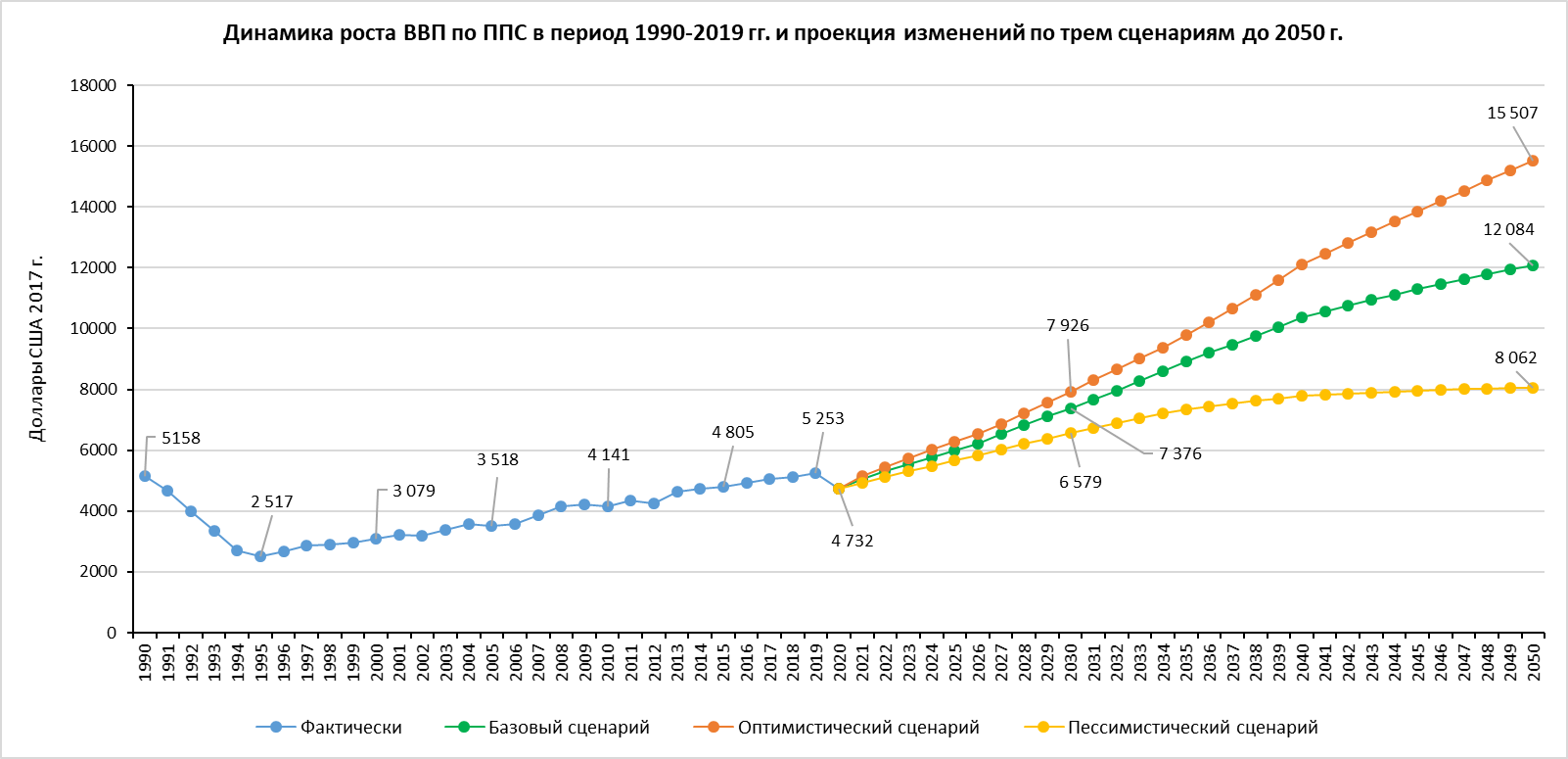 На основе анализа основных факторов развития динамики населения и экономического развития, были смоделированы три сценария изменения будущего экономического роста КР по показателю ВВП по ППС в долларах 2017 года.На основе анализа основных факторов развития динамики населения и экономического развития, были смоделированы три сценария изменения будущего экономического роста КР по показателю ВВП по ППС в долларах 2017 года.На основе анализа основных факторов развития динамики населения и экономического развития, были смоделированы три сценария изменения будущего экономического роста КР по показателю ВВП по ППС в долларах 2017 года.На основе анализа основных факторов развития динамики населения и экономического развития, были смоделированы три сценария изменения будущего экономического роста КР по показателю ВВП по ППС в долларах 2017 года.На основе анализа основных факторов развития динамики населения и экономического развития, были смоделированы три сценария изменения будущего экономического роста КР по показателю ВВП по ППС в долларах 2017 года.На основе анализа основных факторов развития динамики населения и экономического развития, были смоделированы три сценария изменения будущего экономического роста КР по показателю ВВП по ППС в долларах 2017 года.На основе анализа основных факторов развития динамики населения и экономического развития, были смоделированы три сценария изменения будущего экономического роста КР по показателю ВВП по ППС в долларах 2017 года.На основе анализа основных факторов развития динамики населения и экономического развития, были смоделированы три сценария изменения будущего экономического роста КР по показателю ВВП по ППС в долларах 2017 года.На основе анализа основных факторов развития динамики населения и экономического развития, были смоделированы три сценария изменения будущего экономического роста КР по показателю ВВП по ППС в долларах 2017 года.Изменение климата в КР:Результаты последнего исследования по наблюдаемому изменению климата в КР и анализ основных климатических факторов показали следующие изменения:ТемператураВ период 1976-2019 гг. повышение среднегодовой температуры воздуха составляет 0,23°С каждые 10 лет, с наибольшим ростом в весенний период (0,45°С/10 лет). Наибольший рост температуры воздуха отмечаются в марте (0,85°С/10 лет) и в феврале (0,42 °С/10 лет). Наименьшие темпы роста – в июле (0,09 ºС/10 лет) и в августе (0,08°С/10 лет).В декабре отмечается незначительная тенденция к похолоданию (-0,05°С/10 лет). Наибольшие темпы роста температуры во все месяцы отмечаются в долинной зоне Чуйской, Ошской и Джалал-Абадской областей, а также в районе Кировского водохранилища. В летний период (особенно в августе) в Суусамырской котловине, урочище Чычкан, в районе метеостанции Токтогул, отмечается тенденция к похолоданию. 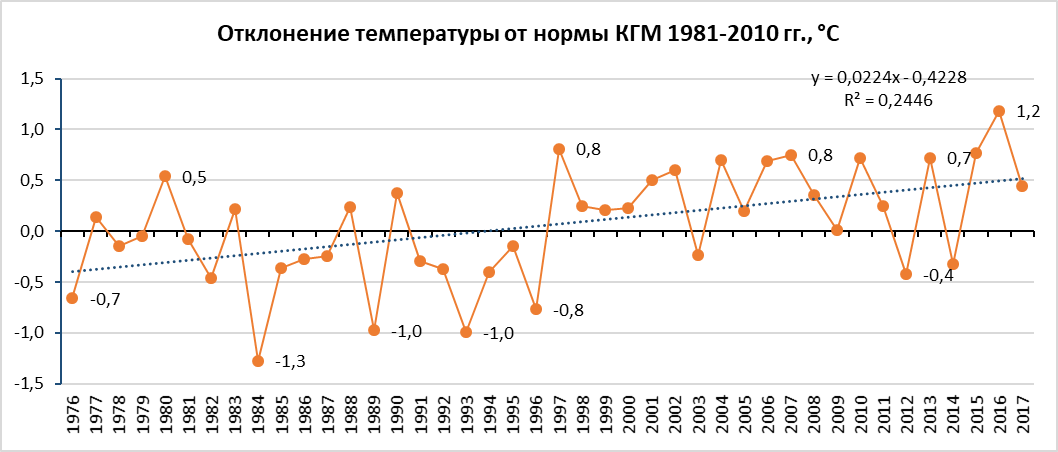 ОсадкиЗа период 1976-2019 гг. в среднем по Кыргызстану наблюдается тенденция увеличения годовых осадков на 1,6%/10 лет, с наибольшим темпом увеличения в 4,2%/10 лет в летний период. Все полученные тренды изменения годового и сезонного количества осадков статистически незначимы. 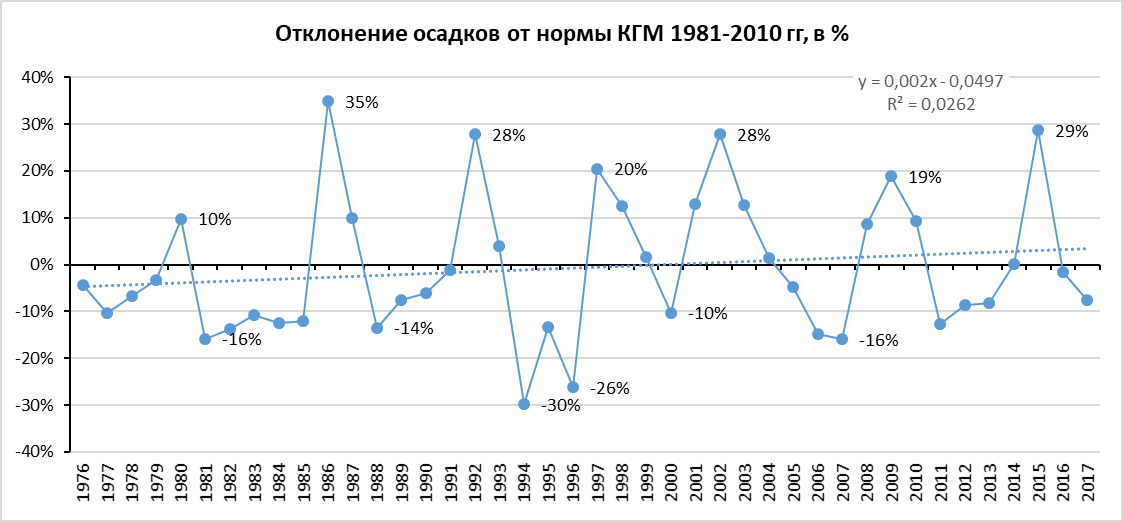 Описание будущего изменения климата было сделано на основе ансамбля 25 моделей общей циркуляции атмосферы и океана международного проекта CMIP6 (Проект взаимного сравнения связанных моделей) ожидается, что:В ближайший климатический период 2021-2050 гг. значение повышения годовой температуры воздуха составит 1,5…1,9°С, В период 2051-2080 гг. на 1,9…4,0°С (относительно периода 1981-2010 гг.). Наибольший рост температуры будет в летний период. В ближайший климатический период 2021-2050 гг. ожидается сохранение межгодовой изменчивости осадков с незначительной тенденцией увеличения осадков на 5…6%, а к 2051-2080 гг. – на 6…10%.Наибольшие темпы увеличения осадков прогнозируются в зимний период, а незначительное увеличение осадков – в летний период. Изменение климата в КР:Результаты последнего исследования по наблюдаемому изменению климата в КР и анализ основных климатических факторов показали следующие изменения:ТемператураВ период 1976-2019 гг. повышение среднегодовой температуры воздуха составляет 0,23°С каждые 10 лет, с наибольшим ростом в весенний период (0,45°С/10 лет). Наибольший рост температуры воздуха отмечаются в марте (0,85°С/10 лет) и в феврале (0,42 °С/10 лет). Наименьшие темпы роста – в июле (0,09 ºС/10 лет) и в августе (0,08°С/10 лет).В декабре отмечается незначительная тенденция к похолоданию (-0,05°С/10 лет). Наибольшие темпы роста температуры во все месяцы отмечаются в долинной зоне Чуйской, Ошской и Джалал-Абадской областей, а также в районе Кировского водохранилища. В летний период (особенно в августе) в Суусамырской котловине, урочище Чычкан, в районе метеостанции Токтогул, отмечается тенденция к похолоданию. ОсадкиЗа период 1976-2019 гг. в среднем по Кыргызстану наблюдается тенденция увеличения годовых осадков на 1,6%/10 лет, с наибольшим темпом увеличения в 4,2%/10 лет в летний период. Все полученные тренды изменения годового и сезонного количества осадков статистически незначимы. Описание будущего изменения климата было сделано на основе ансамбля 25 моделей общей циркуляции атмосферы и океана международного проекта CMIP6 (Проект взаимного сравнения связанных моделей) ожидается, что:В ближайший климатический период 2021-2050 гг. значение повышения годовой температуры воздуха составит 1,5…1,9°С, В период 2051-2080 гг. на 1,9…4,0°С (относительно периода 1981-2010 гг.). Наибольший рост температуры будет в летний период. В ближайший климатический период 2021-2050 гг. ожидается сохранение межгодовой изменчивости осадков с незначительной тенденцией увеличения осадков на 5…6%, а к 2051-2080 гг. – на 6…10%.Наибольшие темпы увеличения осадков прогнозируются в зимний период, а незначительное увеличение осадков – в летний период. Изменение климата в КР:Результаты последнего исследования по наблюдаемому изменению климата в КР и анализ основных климатических факторов показали следующие изменения:ТемператураВ период 1976-2019 гг. повышение среднегодовой температуры воздуха составляет 0,23°С каждые 10 лет, с наибольшим ростом в весенний период (0,45°С/10 лет). Наибольший рост температуры воздуха отмечаются в марте (0,85°С/10 лет) и в феврале (0,42 °С/10 лет). Наименьшие темпы роста – в июле (0,09 ºС/10 лет) и в августе (0,08°С/10 лет).В декабре отмечается незначительная тенденция к похолоданию (-0,05°С/10 лет). Наибольшие темпы роста температуры во все месяцы отмечаются в долинной зоне Чуйской, Ошской и Джалал-Абадской областей, а также в районе Кировского водохранилища. В летний период (особенно в августе) в Суусамырской котловине, урочище Чычкан, в районе метеостанции Токтогул, отмечается тенденция к похолоданию. ОсадкиЗа период 1976-2019 гг. в среднем по Кыргызстану наблюдается тенденция увеличения годовых осадков на 1,6%/10 лет, с наибольшим темпом увеличения в 4,2%/10 лет в летний период. Все полученные тренды изменения годового и сезонного количества осадков статистически незначимы. Описание будущего изменения климата было сделано на основе ансамбля 25 моделей общей циркуляции атмосферы и океана международного проекта CMIP6 (Проект взаимного сравнения связанных моделей) ожидается, что:В ближайший климатический период 2021-2050 гг. значение повышения годовой температуры воздуха составит 1,5…1,9°С, В период 2051-2080 гг. на 1,9…4,0°С (относительно периода 1981-2010 гг.). Наибольший рост температуры будет в летний период. В ближайший климатический период 2021-2050 гг. ожидается сохранение межгодовой изменчивости осадков с незначительной тенденцией увеличения осадков на 5…6%, а к 2051-2080 гг. – на 6…10%.Наибольшие темпы увеличения осадков прогнозируются в зимний период, а незначительное увеличение осадков – в летний период. Изменение климата в КР:Результаты последнего исследования по наблюдаемому изменению климата в КР и анализ основных климатических факторов показали следующие изменения:ТемператураВ период 1976-2019 гг. повышение среднегодовой температуры воздуха составляет 0,23°С каждые 10 лет, с наибольшим ростом в весенний период (0,45°С/10 лет). Наибольший рост температуры воздуха отмечаются в марте (0,85°С/10 лет) и в феврале (0,42 °С/10 лет). Наименьшие темпы роста – в июле (0,09 ºС/10 лет) и в августе (0,08°С/10 лет).В декабре отмечается незначительная тенденция к похолоданию (-0,05°С/10 лет). Наибольшие темпы роста температуры во все месяцы отмечаются в долинной зоне Чуйской, Ошской и Джалал-Абадской областей, а также в районе Кировского водохранилища. В летний период (особенно в августе) в Суусамырской котловине, урочище Чычкан, в районе метеостанции Токтогул, отмечается тенденция к похолоданию. ОсадкиЗа период 1976-2019 гг. в среднем по Кыргызстану наблюдается тенденция увеличения годовых осадков на 1,6%/10 лет, с наибольшим темпом увеличения в 4,2%/10 лет в летний период. Все полученные тренды изменения годового и сезонного количества осадков статистически незначимы. Описание будущего изменения климата было сделано на основе ансамбля 25 моделей общей циркуляции атмосферы и океана международного проекта CMIP6 (Проект взаимного сравнения связанных моделей) ожидается, что:В ближайший климатический период 2021-2050 гг. значение повышения годовой температуры воздуха составит 1,5…1,9°С, В период 2051-2080 гг. на 1,9…4,0°С (относительно периода 1981-2010 гг.). Наибольший рост температуры будет в летний период. В ближайший климатический период 2021-2050 гг. ожидается сохранение межгодовой изменчивости осадков с незначительной тенденцией увеличения осадков на 5…6%, а к 2051-2080 гг. – на 6…10%.Наибольшие темпы увеличения осадков прогнозируются в зимний период, а незначительное увеличение осадков – в летний период. Изменение климата в КР:Результаты последнего исследования по наблюдаемому изменению климата в КР и анализ основных климатических факторов показали следующие изменения:ТемператураВ период 1976-2019 гг. повышение среднегодовой температуры воздуха составляет 0,23°С каждые 10 лет, с наибольшим ростом в весенний период (0,45°С/10 лет). Наибольший рост температуры воздуха отмечаются в марте (0,85°С/10 лет) и в феврале (0,42 °С/10 лет). Наименьшие темпы роста – в июле (0,09 ºС/10 лет) и в августе (0,08°С/10 лет).В декабре отмечается незначительная тенденция к похолоданию (-0,05°С/10 лет). Наибольшие темпы роста температуры во все месяцы отмечаются в долинной зоне Чуйской, Ошской и Джалал-Абадской областей, а также в районе Кировского водохранилища. В летний период (особенно в августе) в Суусамырской котловине, урочище Чычкан, в районе метеостанции Токтогул, отмечается тенденция к похолоданию. ОсадкиЗа период 1976-2019 гг. в среднем по Кыргызстану наблюдается тенденция увеличения годовых осадков на 1,6%/10 лет, с наибольшим темпом увеличения в 4,2%/10 лет в летний период. Все полученные тренды изменения годового и сезонного количества осадков статистически незначимы. Описание будущего изменения климата было сделано на основе ансамбля 25 моделей общей циркуляции атмосферы и океана международного проекта CMIP6 (Проект взаимного сравнения связанных моделей) ожидается, что:В ближайший климатический период 2021-2050 гг. значение повышения годовой температуры воздуха составит 1,5…1,9°С, В период 2051-2080 гг. на 1,9…4,0°С (относительно периода 1981-2010 гг.). Наибольший рост температуры будет в летний период. В ближайший климатический период 2021-2050 гг. ожидается сохранение межгодовой изменчивости осадков с незначительной тенденцией увеличения осадков на 5…6%, а к 2051-2080 гг. – на 6…10%.Наибольшие темпы увеличения осадков прогнозируются в зимний период, а незначительное увеличение осадков – в летний период. Изменение климата в КР:Результаты последнего исследования по наблюдаемому изменению климата в КР и анализ основных климатических факторов показали следующие изменения:ТемператураВ период 1976-2019 гг. повышение среднегодовой температуры воздуха составляет 0,23°С каждые 10 лет, с наибольшим ростом в весенний период (0,45°С/10 лет). Наибольший рост температуры воздуха отмечаются в марте (0,85°С/10 лет) и в феврале (0,42 °С/10 лет). Наименьшие темпы роста – в июле (0,09 ºС/10 лет) и в августе (0,08°С/10 лет).В декабре отмечается незначительная тенденция к похолоданию (-0,05°С/10 лет). Наибольшие темпы роста температуры во все месяцы отмечаются в долинной зоне Чуйской, Ошской и Джалал-Абадской областей, а также в районе Кировского водохранилища. В летний период (особенно в августе) в Суусамырской котловине, урочище Чычкан, в районе метеостанции Токтогул, отмечается тенденция к похолоданию. ОсадкиЗа период 1976-2019 гг. в среднем по Кыргызстану наблюдается тенденция увеличения годовых осадков на 1,6%/10 лет, с наибольшим темпом увеличения в 4,2%/10 лет в летний период. Все полученные тренды изменения годового и сезонного количества осадков статистически незначимы. Описание будущего изменения климата было сделано на основе ансамбля 25 моделей общей циркуляции атмосферы и океана международного проекта CMIP6 (Проект взаимного сравнения связанных моделей) ожидается, что:В ближайший климатический период 2021-2050 гг. значение повышения годовой температуры воздуха составит 1,5…1,9°С, В период 2051-2080 гг. на 1,9…4,0°С (относительно периода 1981-2010 гг.). Наибольший рост температуры будет в летний период. В ближайший климатический период 2021-2050 гг. ожидается сохранение межгодовой изменчивости осадков с незначительной тенденцией увеличения осадков на 5…6%, а к 2051-2080 гг. – на 6…10%.Наибольшие темпы увеличения осадков прогнозируются в зимний период, а незначительное увеличение осадков – в летний период. Изменение климата в КР:Результаты последнего исследования по наблюдаемому изменению климата в КР и анализ основных климатических факторов показали следующие изменения:ТемператураВ период 1976-2019 гг. повышение среднегодовой температуры воздуха составляет 0,23°С каждые 10 лет, с наибольшим ростом в весенний период (0,45°С/10 лет). Наибольший рост температуры воздуха отмечаются в марте (0,85°С/10 лет) и в феврале (0,42 °С/10 лет). Наименьшие темпы роста – в июле (0,09 ºС/10 лет) и в августе (0,08°С/10 лет).В декабре отмечается незначительная тенденция к похолоданию (-0,05°С/10 лет). Наибольшие темпы роста температуры во все месяцы отмечаются в долинной зоне Чуйской, Ошской и Джалал-Абадской областей, а также в районе Кировского водохранилища. В летний период (особенно в августе) в Суусамырской котловине, урочище Чычкан, в районе метеостанции Токтогул, отмечается тенденция к похолоданию. ОсадкиЗа период 1976-2019 гг. в среднем по Кыргызстану наблюдается тенденция увеличения годовых осадков на 1,6%/10 лет, с наибольшим темпом увеличения в 4,2%/10 лет в летний период. Все полученные тренды изменения годового и сезонного количества осадков статистически незначимы. Описание будущего изменения климата было сделано на основе ансамбля 25 моделей общей циркуляции атмосферы и океана международного проекта CMIP6 (Проект взаимного сравнения связанных моделей) ожидается, что:В ближайший климатический период 2021-2050 гг. значение повышения годовой температуры воздуха составит 1,5…1,9°С, В период 2051-2080 гг. на 1,9…4,0°С (относительно периода 1981-2010 гг.). Наибольший рост температуры будет в летний период. В ближайший климатический период 2021-2050 гг. ожидается сохранение межгодовой изменчивости осадков с незначительной тенденцией увеличения осадков на 5…6%, а к 2051-2080 гг. – на 6…10%.Наибольшие темпы увеличения осадков прогнозируются в зимний период, а незначительное увеличение осадков – в летний период. Изменение климата в КР:Результаты последнего исследования по наблюдаемому изменению климата в КР и анализ основных климатических факторов показали следующие изменения:ТемператураВ период 1976-2019 гг. повышение среднегодовой температуры воздуха составляет 0,23°С каждые 10 лет, с наибольшим ростом в весенний период (0,45°С/10 лет). Наибольший рост температуры воздуха отмечаются в марте (0,85°С/10 лет) и в феврале (0,42 °С/10 лет). Наименьшие темпы роста – в июле (0,09 ºС/10 лет) и в августе (0,08°С/10 лет).В декабре отмечается незначительная тенденция к похолоданию (-0,05°С/10 лет). Наибольшие темпы роста температуры во все месяцы отмечаются в долинной зоне Чуйской, Ошской и Джалал-Абадской областей, а также в районе Кировского водохранилища. В летний период (особенно в августе) в Суусамырской котловине, урочище Чычкан, в районе метеостанции Токтогул, отмечается тенденция к похолоданию. ОсадкиЗа период 1976-2019 гг. в среднем по Кыргызстану наблюдается тенденция увеличения годовых осадков на 1,6%/10 лет, с наибольшим темпом увеличения в 4,2%/10 лет в летний период. Все полученные тренды изменения годового и сезонного количества осадков статистически незначимы. Описание будущего изменения климата было сделано на основе ансамбля 25 моделей общей циркуляции атмосферы и океана международного проекта CMIP6 (Проект взаимного сравнения связанных моделей) ожидается, что:В ближайший климатический период 2021-2050 гг. значение повышения годовой температуры воздуха составит 1,5…1,9°С, В период 2051-2080 гг. на 1,9…4,0°С (относительно периода 1981-2010 гг.). Наибольший рост температуры будет в летний период. В ближайший климатический период 2021-2050 гг. ожидается сохранение межгодовой изменчивости осадков с незначительной тенденцией увеличения осадков на 5…6%, а к 2051-2080 гг. – на 6…10%.Наибольшие темпы увеличения осадков прогнозируются в зимний период, а незначительное увеличение осадков – в летний период. Изменение климата в КР:Результаты последнего исследования по наблюдаемому изменению климата в КР и анализ основных климатических факторов показали следующие изменения:ТемператураВ период 1976-2019 гг. повышение среднегодовой температуры воздуха составляет 0,23°С каждые 10 лет, с наибольшим ростом в весенний период (0,45°С/10 лет). Наибольший рост температуры воздуха отмечаются в марте (0,85°С/10 лет) и в феврале (0,42 °С/10 лет). Наименьшие темпы роста – в июле (0,09 ºС/10 лет) и в августе (0,08°С/10 лет).В декабре отмечается незначительная тенденция к похолоданию (-0,05°С/10 лет). Наибольшие темпы роста температуры во все месяцы отмечаются в долинной зоне Чуйской, Ошской и Джалал-Абадской областей, а также в районе Кировского водохранилища. В летний период (особенно в августе) в Суусамырской котловине, урочище Чычкан, в районе метеостанции Токтогул, отмечается тенденция к похолоданию. ОсадкиЗа период 1976-2019 гг. в среднем по Кыргызстану наблюдается тенденция увеличения годовых осадков на 1,6%/10 лет, с наибольшим темпом увеличения в 4,2%/10 лет в летний период. Все полученные тренды изменения годового и сезонного количества осадков статистически незначимы. Описание будущего изменения климата было сделано на основе ансамбля 25 моделей общей циркуляции атмосферы и океана международного проекта CMIP6 (Проект взаимного сравнения связанных моделей) ожидается, что:В ближайший климатический период 2021-2050 гг. значение повышения годовой температуры воздуха составит 1,5…1,9°С, В период 2051-2080 гг. на 1,9…4,0°С (относительно периода 1981-2010 гг.). Наибольший рост температуры будет в летний период. В ближайший климатический период 2021-2050 гг. ожидается сохранение межгодовой изменчивости осадков с незначительной тенденцией увеличения осадков на 5…6%, а к 2051-2080 гг. – на 6…10%.Наибольшие темпы увеличения осадков прогнозируются в зимний период, а незначительное увеличение осадков – в летний период. Изменение климата в КР:Результаты последнего исследования по наблюдаемому изменению климата в КР и анализ основных климатических факторов показали следующие изменения:ТемператураВ период 1976-2019 гг. повышение среднегодовой температуры воздуха составляет 0,23°С каждые 10 лет, с наибольшим ростом в весенний период (0,45°С/10 лет). Наибольший рост температуры воздуха отмечаются в марте (0,85°С/10 лет) и в феврале (0,42 °С/10 лет). Наименьшие темпы роста – в июле (0,09 ºС/10 лет) и в августе (0,08°С/10 лет).В декабре отмечается незначительная тенденция к похолоданию (-0,05°С/10 лет). Наибольшие темпы роста температуры во все месяцы отмечаются в долинной зоне Чуйской, Ошской и Джалал-Абадской областей, а также в районе Кировского водохранилища. В летний период (особенно в августе) в Суусамырской котловине, урочище Чычкан, в районе метеостанции Токтогул, отмечается тенденция к похолоданию. ОсадкиЗа период 1976-2019 гг. в среднем по Кыргызстану наблюдается тенденция увеличения годовых осадков на 1,6%/10 лет, с наибольшим темпом увеличения в 4,2%/10 лет в летний период. Все полученные тренды изменения годового и сезонного количества осадков статистически незначимы. Описание будущего изменения климата было сделано на основе ансамбля 25 моделей общей циркуляции атмосферы и океана международного проекта CMIP6 (Проект взаимного сравнения связанных моделей) ожидается, что:В ближайший климатический период 2021-2050 гг. значение повышения годовой температуры воздуха составит 1,5…1,9°С, В период 2051-2080 гг. на 1,9…4,0°С (относительно периода 1981-2010 гг.). Наибольший рост температуры будет в летний период. В ближайший климатический период 2021-2050 гг. ожидается сохранение межгодовой изменчивости осадков с незначительной тенденцией увеличения осадков на 5…6%, а к 2051-2080 гг. – на 6…10%.Наибольшие темпы увеличения осадков прогнозируются в зимний период, а незначительное увеличение осадков – в летний период. МИТИГАЦИЯМИТИГАЦИЯМИТИГАЦИЯМИТИГАЦИЯМИТИГАЦИЯМИТИГАЦИЯМИТИГАЦИЯМИТИГАЦИЯМИТИГАЦИЯМИТИГАЦИЯМитигационные меры КР разработаны на основе данных 4-й национальной инвентаризации и подготовленного по новой для страны методологии МГЭИК Кадастра Выбросов и поглощении парниковых газов в Кыргызской Республике за период 1990-2017 гг., который охватывает все парниковые газы, выбросы которых наблюдались в стране: углекислый газ (СО2), метан (СН4), закись азота (N2O) и ГФУ, которые были также пересчитаны в СО2 эквивалент согласно Второму Оценочному докладу МГЭИК. Эффект митигационных меры рассчитана в СО2 эквивалента и охватывает все секторы эмитенты ПГ: Энергетику, Промышленные процессы и использование продуктов (ППИП), Сельское хозяйство (СХ), Лесное хозяйство и другие виды землепользования (ЛХДВЗ) и Отходы.Временной горизонт планирования мер митигации в ОНУВ определен на период до 2025 г. и 2030 гг.Митигационные меры КР разработаны на основе данных 4-й национальной инвентаризации и подготовленного по новой для страны методологии МГЭИК Кадастра Выбросов и поглощении парниковых газов в Кыргызской Республике за период 1990-2017 гг., который охватывает все парниковые газы, выбросы которых наблюдались в стране: углекислый газ (СО2), метан (СН4), закись азота (N2O) и ГФУ, которые были также пересчитаны в СО2 эквивалент согласно Второму Оценочному докладу МГЭИК. Эффект митигационных меры рассчитана в СО2 эквивалента и охватывает все секторы эмитенты ПГ: Энергетику, Промышленные процессы и использование продуктов (ППИП), Сельское хозяйство (СХ), Лесное хозяйство и другие виды землепользования (ЛХДВЗ) и Отходы.Временной горизонт планирования мер митигации в ОНУВ определен на период до 2025 г. и 2030 гг.Митигационные меры КР разработаны на основе данных 4-й национальной инвентаризации и подготовленного по новой для страны методологии МГЭИК Кадастра Выбросов и поглощении парниковых газов в Кыргызской Республике за период 1990-2017 гг., который охватывает все парниковые газы, выбросы которых наблюдались в стране: углекислый газ (СО2), метан (СН4), закись азота (N2O) и ГФУ, которые были также пересчитаны в СО2 эквивалент согласно Второму Оценочному докладу МГЭИК. Эффект митигационных меры рассчитана в СО2 эквивалента и охватывает все секторы эмитенты ПГ: Энергетику, Промышленные процессы и использование продуктов (ППИП), Сельское хозяйство (СХ), Лесное хозяйство и другие виды землепользования (ЛХДВЗ) и Отходы.Временной горизонт планирования мер митигации в ОНУВ определен на период до 2025 г. и 2030 гг.Митигационные меры КР разработаны на основе данных 4-й национальной инвентаризации и подготовленного по новой для страны методологии МГЭИК Кадастра Выбросов и поглощении парниковых газов в Кыргызской Республике за период 1990-2017 гг., который охватывает все парниковые газы, выбросы которых наблюдались в стране: углекислый газ (СО2), метан (СН4), закись азота (N2O) и ГФУ, которые были также пересчитаны в СО2 эквивалент согласно Второму Оценочному докладу МГЭИК. Эффект митигационных меры рассчитана в СО2 эквивалента и охватывает все секторы эмитенты ПГ: Энергетику, Промышленные процессы и использование продуктов (ППИП), Сельское хозяйство (СХ), Лесное хозяйство и другие виды землепользования (ЛХДВЗ) и Отходы.Временной горизонт планирования мер митигации в ОНУВ определен на период до 2025 г. и 2030 гг.Митигационные меры КР разработаны на основе данных 4-й национальной инвентаризации и подготовленного по новой для страны методологии МГЭИК Кадастра Выбросов и поглощении парниковых газов в Кыргызской Республике за период 1990-2017 гг., который охватывает все парниковые газы, выбросы которых наблюдались в стране: углекислый газ (СО2), метан (СН4), закись азота (N2O) и ГФУ, которые были также пересчитаны в СО2 эквивалент согласно Второму Оценочному докладу МГЭИК. Эффект митигационных меры рассчитана в СО2 эквивалента и охватывает все секторы эмитенты ПГ: Энергетику, Промышленные процессы и использование продуктов (ППИП), Сельское хозяйство (СХ), Лесное хозяйство и другие виды землепользования (ЛХДВЗ) и Отходы.Временной горизонт планирования мер митигации в ОНУВ определен на период до 2025 г. и 2030 гг.Митигационные меры КР разработаны на основе данных 4-й национальной инвентаризации и подготовленного по новой для страны методологии МГЭИК Кадастра Выбросов и поглощении парниковых газов в Кыргызской Республике за период 1990-2017 гг., который охватывает все парниковые газы, выбросы которых наблюдались в стране: углекислый газ (СО2), метан (СН4), закись азота (N2O) и ГФУ, которые были также пересчитаны в СО2 эквивалент согласно Второму Оценочному докладу МГЭИК. Эффект митигационных меры рассчитана в СО2 эквивалента и охватывает все секторы эмитенты ПГ: Энергетику, Промышленные процессы и использование продуктов (ППИП), Сельское хозяйство (СХ), Лесное хозяйство и другие виды землепользования (ЛХДВЗ) и Отходы.Временной горизонт планирования мер митигации в ОНУВ определен на период до 2025 г. и 2030 гг.Митигационные меры КР разработаны на основе данных 4-й национальной инвентаризации и подготовленного по новой для страны методологии МГЭИК Кадастра Выбросов и поглощении парниковых газов в Кыргызской Республике за период 1990-2017 гг., который охватывает все парниковые газы, выбросы которых наблюдались в стране: углекислый газ (СО2), метан (СН4), закись азота (N2O) и ГФУ, которые были также пересчитаны в СО2 эквивалент согласно Второму Оценочному докладу МГЭИК. Эффект митигационных меры рассчитана в СО2 эквивалента и охватывает все секторы эмитенты ПГ: Энергетику, Промышленные процессы и использование продуктов (ППИП), Сельское хозяйство (СХ), Лесное хозяйство и другие виды землепользования (ЛХДВЗ) и Отходы.Временной горизонт планирования мер митигации в ОНУВ определен на период до 2025 г. и 2030 гг.Митигационные меры КР разработаны на основе данных 4-й национальной инвентаризации и подготовленного по новой для страны методологии МГЭИК Кадастра Выбросов и поглощении парниковых газов в Кыргызской Республике за период 1990-2017 гг., который охватывает все парниковые газы, выбросы которых наблюдались в стране: углекислый газ (СО2), метан (СН4), закись азота (N2O) и ГФУ, которые были также пересчитаны в СО2 эквивалент согласно Второму Оценочному докладу МГЭИК. Эффект митигационных меры рассчитана в СО2 эквивалента и охватывает все секторы эмитенты ПГ: Энергетику, Промышленные процессы и использование продуктов (ППИП), Сельское хозяйство (СХ), Лесное хозяйство и другие виды землепользования (ЛХДВЗ) и Отходы.Временной горизонт планирования мер митигации в ОНУВ определен на период до 2025 г. и 2030 гг.Митигационные меры КР разработаны на основе данных 4-й национальной инвентаризации и подготовленного по новой для страны методологии МГЭИК Кадастра Выбросов и поглощении парниковых газов в Кыргызской Республике за период 1990-2017 гг., который охватывает все парниковые газы, выбросы которых наблюдались в стране: углекислый газ (СО2), метан (СН4), закись азота (N2O) и ГФУ, которые были также пересчитаны в СО2 эквивалент согласно Второму Оценочному докладу МГЭИК. Эффект митигационных меры рассчитана в СО2 эквивалента и охватывает все секторы эмитенты ПГ: Энергетику, Промышленные процессы и использование продуктов (ППИП), Сельское хозяйство (СХ), Лесное хозяйство и другие виды землепользования (ЛХДВЗ) и Отходы.Временной горизонт планирования мер митигации в ОНУВ определен на период до 2025 г. и 2030 гг.Митигационные меры КР разработаны на основе данных 4-й национальной инвентаризации и подготовленного по новой для страны методологии МГЭИК Кадастра Выбросов и поглощении парниковых газов в Кыргызской Республике за период 1990-2017 гг., который охватывает все парниковые газы, выбросы которых наблюдались в стране: углекислый газ (СО2), метан (СН4), закись азота (N2O) и ГФУ, которые были также пересчитаны в СО2 эквивалент согласно Второму Оценочному докладу МГЭИК. Эффект митигационных меры рассчитана в СО2 эквивалента и охватывает все секторы эмитенты ПГ: Энергетику, Промышленные процессы и использование продуктов (ППИП), Сельское хозяйство (СХ), Лесное хозяйство и другие виды землепользования (ЛХДВЗ) и Отходы.Временной горизонт планирования мер митигации в ОНУВ определен на период до 2025 г. и 2030 гг.Ситуация: Результаты четвертой Национальной инвентаризации ПГОбщие выбросы КР в 2017 г. составили 16,999 тысяч тонн СО2 эквивалента, поглощения в леса и много летние насаждения возделываемых земель 10, 999 тыс. т СО2. Т. о., нетто выбросы КР в 2017 г. составили 5, 999 тыс. т СО2 эквивалента. Динамика и тренды общих и нетто выбросов КР представлена на графике ниже.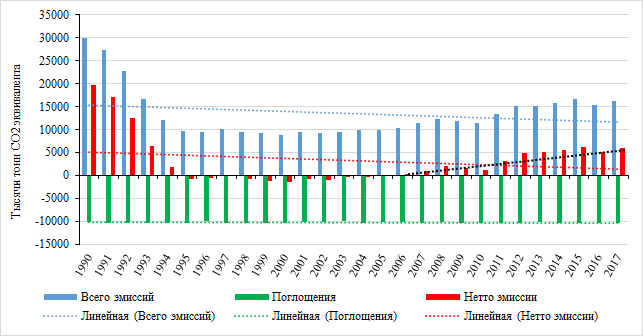 Как видно на рисунке тренды общих и нетто выбросов относительно базового года (1990 г.) снижались при почти неизменном уровне поглощений СО2, однако за десять последних лет с 2006 по 2017 гг. и общие выбросы ПГ КР увеличились на 43%, что обуславливает необходимость разработки национальной стратегии низкоуглеродного развития. Динамика выбросов ПГ по основным категориям источников в период 1990-2017 гг. представлена ниже.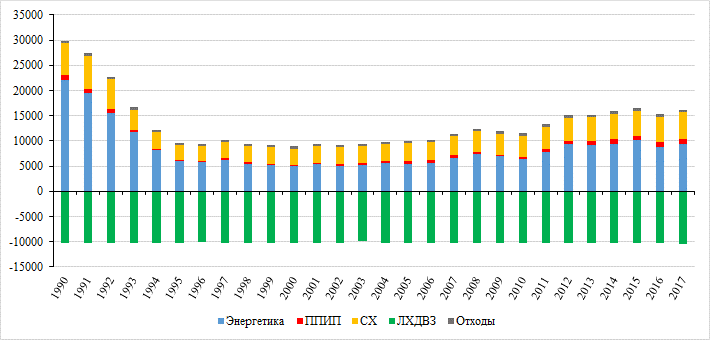 Как видно на диаграмме выбросы секторов – основных источников эмиссий -  в 2017 г. сократились по сравнению с базовым годом: в энергетике – почти на 58%, в секторе СХ – на 18%, в секторе Отходы - на 27%. Однако в секторе ППИП выбросы ПГ увеличились почти на 24%, а поглощения в секторе ЛХДВЗ увеличились незначительно (на 1%).Ситуация: Результаты четвертой Национальной инвентаризации ПГОбщие выбросы КР в 2017 г. составили 16,999 тысяч тонн СО2 эквивалента, поглощения в леса и много летние насаждения возделываемых земель 10, 999 тыс. т СО2. Т. о., нетто выбросы КР в 2017 г. составили 5, 999 тыс. т СО2 эквивалента. Динамика и тренды общих и нетто выбросов КР представлена на графике ниже.Как видно на рисунке тренды общих и нетто выбросов относительно базового года (1990 г.) снижались при почти неизменном уровне поглощений СО2, однако за десять последних лет с 2006 по 2017 гг. и общие выбросы ПГ КР увеличились на 43%, что обуславливает необходимость разработки национальной стратегии низкоуглеродного развития. Динамика выбросов ПГ по основным категориям источников в период 1990-2017 гг. представлена ниже.Как видно на диаграмме выбросы секторов – основных источников эмиссий -  в 2017 г. сократились по сравнению с базовым годом: в энергетике – почти на 58%, в секторе СХ – на 18%, в секторе Отходы - на 27%. Однако в секторе ППИП выбросы ПГ увеличились почти на 24%, а поглощения в секторе ЛХДВЗ увеличились незначительно (на 1%).Ситуация: Результаты четвертой Национальной инвентаризации ПГОбщие выбросы КР в 2017 г. составили 16,999 тысяч тонн СО2 эквивалента, поглощения в леса и много летние насаждения возделываемых земель 10, 999 тыс. т СО2. Т. о., нетто выбросы КР в 2017 г. составили 5, 999 тыс. т СО2 эквивалента. Динамика и тренды общих и нетто выбросов КР представлена на графике ниже.Как видно на рисунке тренды общих и нетто выбросов относительно базового года (1990 г.) снижались при почти неизменном уровне поглощений СО2, однако за десять последних лет с 2006 по 2017 гг. и общие выбросы ПГ КР увеличились на 43%, что обуславливает необходимость разработки национальной стратегии низкоуглеродного развития. Динамика выбросов ПГ по основным категориям источников в период 1990-2017 гг. представлена ниже.Как видно на диаграмме выбросы секторов – основных источников эмиссий -  в 2017 г. сократились по сравнению с базовым годом: в энергетике – почти на 58%, в секторе СХ – на 18%, в секторе Отходы - на 27%. Однако в секторе ППИП выбросы ПГ увеличились почти на 24%, а поглощения в секторе ЛХДВЗ увеличились незначительно (на 1%).Ситуация: Результаты четвертой Национальной инвентаризации ПГОбщие выбросы КР в 2017 г. составили 16,999 тысяч тонн СО2 эквивалента, поглощения в леса и много летние насаждения возделываемых земель 10, 999 тыс. т СО2. Т. о., нетто выбросы КР в 2017 г. составили 5, 999 тыс. т СО2 эквивалента. Динамика и тренды общих и нетто выбросов КР представлена на графике ниже.Как видно на рисунке тренды общих и нетто выбросов относительно базового года (1990 г.) снижались при почти неизменном уровне поглощений СО2, однако за десять последних лет с 2006 по 2017 гг. и общие выбросы ПГ КР увеличились на 43%, что обуславливает необходимость разработки национальной стратегии низкоуглеродного развития. Динамика выбросов ПГ по основным категориям источников в период 1990-2017 гг. представлена ниже.Как видно на диаграмме выбросы секторов – основных источников эмиссий -  в 2017 г. сократились по сравнению с базовым годом: в энергетике – почти на 58%, в секторе СХ – на 18%, в секторе Отходы - на 27%. Однако в секторе ППИП выбросы ПГ увеличились почти на 24%, а поглощения в секторе ЛХДВЗ увеличились незначительно (на 1%).Ситуация: Результаты четвертой Национальной инвентаризации ПГОбщие выбросы КР в 2017 г. составили 16,999 тысяч тонн СО2 эквивалента, поглощения в леса и много летние насаждения возделываемых земель 10, 999 тыс. т СО2. Т. о., нетто выбросы КР в 2017 г. составили 5, 999 тыс. т СО2 эквивалента. Динамика и тренды общих и нетто выбросов КР представлена на графике ниже.Как видно на рисунке тренды общих и нетто выбросов относительно базового года (1990 г.) снижались при почти неизменном уровне поглощений СО2, однако за десять последних лет с 2006 по 2017 гг. и общие выбросы ПГ КР увеличились на 43%, что обуславливает необходимость разработки национальной стратегии низкоуглеродного развития. Динамика выбросов ПГ по основным категориям источников в период 1990-2017 гг. представлена ниже.Как видно на диаграмме выбросы секторов – основных источников эмиссий -  в 2017 г. сократились по сравнению с базовым годом: в энергетике – почти на 58%, в секторе СХ – на 18%, в секторе Отходы - на 27%. Однако в секторе ППИП выбросы ПГ увеличились почти на 24%, а поглощения в секторе ЛХДВЗ увеличились незначительно (на 1%).Ситуация: Результаты четвертой Национальной инвентаризации ПГОбщие выбросы КР в 2017 г. составили 16,999 тысяч тонн СО2 эквивалента, поглощения в леса и много летние насаждения возделываемых земель 10, 999 тыс. т СО2. Т. о., нетто выбросы КР в 2017 г. составили 5, 999 тыс. т СО2 эквивалента. Динамика и тренды общих и нетто выбросов КР представлена на графике ниже.Как видно на рисунке тренды общих и нетто выбросов относительно базового года (1990 г.) снижались при почти неизменном уровне поглощений СО2, однако за десять последних лет с 2006 по 2017 гг. и общие выбросы ПГ КР увеличились на 43%, что обуславливает необходимость разработки национальной стратегии низкоуглеродного развития. Динамика выбросов ПГ по основным категориям источников в период 1990-2017 гг. представлена ниже.Как видно на диаграмме выбросы секторов – основных источников эмиссий -  в 2017 г. сократились по сравнению с базовым годом: в энергетике – почти на 58%, в секторе СХ – на 18%, в секторе Отходы - на 27%. Однако в секторе ППИП выбросы ПГ увеличились почти на 24%, а поглощения в секторе ЛХДВЗ увеличились незначительно (на 1%).Ситуация: Результаты четвертой Национальной инвентаризации ПГОбщие выбросы КР в 2017 г. составили 16,999 тысяч тонн СО2 эквивалента, поглощения в леса и много летние насаждения возделываемых земель 10, 999 тыс. т СО2. Т. о., нетто выбросы КР в 2017 г. составили 5, 999 тыс. т СО2 эквивалента. Динамика и тренды общих и нетто выбросов КР представлена на графике ниже.Как видно на рисунке тренды общих и нетто выбросов относительно базового года (1990 г.) снижались при почти неизменном уровне поглощений СО2, однако за десять последних лет с 2006 по 2017 гг. и общие выбросы ПГ КР увеличились на 43%, что обуславливает необходимость разработки национальной стратегии низкоуглеродного развития. Динамика выбросов ПГ по основным категориям источников в период 1990-2017 гг. представлена ниже.Как видно на диаграмме выбросы секторов – основных источников эмиссий -  в 2017 г. сократились по сравнению с базовым годом: в энергетике – почти на 58%, в секторе СХ – на 18%, в секторе Отходы - на 27%. Однако в секторе ППИП выбросы ПГ увеличились почти на 24%, а поглощения в секторе ЛХДВЗ увеличились незначительно (на 1%).Ситуация: Результаты четвертой Национальной инвентаризации ПГОбщие выбросы КР в 2017 г. составили 16,999 тысяч тонн СО2 эквивалента, поглощения в леса и много летние насаждения возделываемых земель 10, 999 тыс. т СО2. Т. о., нетто выбросы КР в 2017 г. составили 5, 999 тыс. т СО2 эквивалента. Динамика и тренды общих и нетто выбросов КР представлена на графике ниже.Как видно на рисунке тренды общих и нетто выбросов относительно базового года (1990 г.) снижались при почти неизменном уровне поглощений СО2, однако за десять последних лет с 2006 по 2017 гг. и общие выбросы ПГ КР увеличились на 43%, что обуславливает необходимость разработки национальной стратегии низкоуглеродного развития. Динамика выбросов ПГ по основным категориям источников в период 1990-2017 гг. представлена ниже.Как видно на диаграмме выбросы секторов – основных источников эмиссий -  в 2017 г. сократились по сравнению с базовым годом: в энергетике – почти на 58%, в секторе СХ – на 18%, в секторе Отходы - на 27%. Однако в секторе ППИП выбросы ПГ увеличились почти на 24%, а поглощения в секторе ЛХДВЗ увеличились незначительно (на 1%).Ситуация: Результаты четвертой Национальной инвентаризации ПГОбщие выбросы КР в 2017 г. составили 16,999 тысяч тонн СО2 эквивалента, поглощения в леса и много летние насаждения возделываемых земель 10, 999 тыс. т СО2. Т. о., нетто выбросы КР в 2017 г. составили 5, 999 тыс. т СО2 эквивалента. Динамика и тренды общих и нетто выбросов КР представлена на графике ниже.Как видно на рисунке тренды общих и нетто выбросов относительно базового года (1990 г.) снижались при почти неизменном уровне поглощений СО2, однако за десять последних лет с 2006 по 2017 гг. и общие выбросы ПГ КР увеличились на 43%, что обуславливает необходимость разработки национальной стратегии низкоуглеродного развития. Динамика выбросов ПГ по основным категориям источников в период 1990-2017 гг. представлена ниже.Как видно на диаграмме выбросы секторов – основных источников эмиссий -  в 2017 г. сократились по сравнению с базовым годом: в энергетике – почти на 58%, в секторе СХ – на 18%, в секторе Отходы - на 27%. Однако в секторе ППИП выбросы ПГ увеличились почти на 24%, а поглощения в секторе ЛХДВЗ увеличились незначительно (на 1%).Ситуация: Результаты четвертой Национальной инвентаризации ПГОбщие выбросы КР в 2017 г. составили 16,999 тысяч тонн СО2 эквивалента, поглощения в леса и много летние насаждения возделываемых земель 10, 999 тыс. т СО2. Т. о., нетто выбросы КР в 2017 г. составили 5, 999 тыс. т СО2 эквивалента. Динамика и тренды общих и нетто выбросов КР представлена на графике ниже.Как видно на рисунке тренды общих и нетто выбросов относительно базового года (1990 г.) снижались при почти неизменном уровне поглощений СО2, однако за десять последних лет с 2006 по 2017 гг. и общие выбросы ПГ КР увеличились на 43%, что обуславливает необходимость разработки национальной стратегии низкоуглеродного развития. Динамика выбросов ПГ по основным категориям источников в период 1990-2017 гг. представлена ниже.Как видно на диаграмме выбросы секторов – основных источников эмиссий -  в 2017 г. сократились по сравнению с базовым годом: в энергетике – почти на 58%, в секторе СХ – на 18%, в секторе Отходы - на 27%. Однако в секторе ППИП выбросы ПГ увеличились почти на 24%, а поглощения в секторе ЛХДВЗ увеличились незначительно (на 1%).Проекция будущих выбросов:Проекция будущих выбросов ПГ была разработана на основе определения корреляции длинных временных рядов основных факторов развития (экономических и демографических) с общими выбросами ПГ. 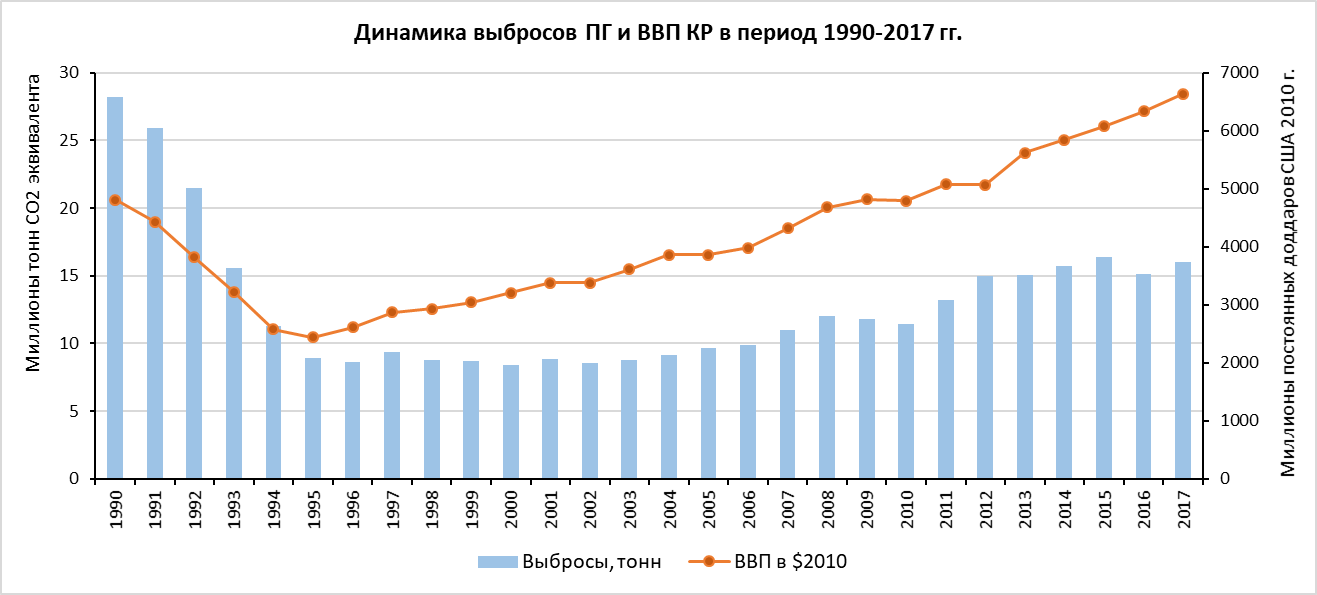 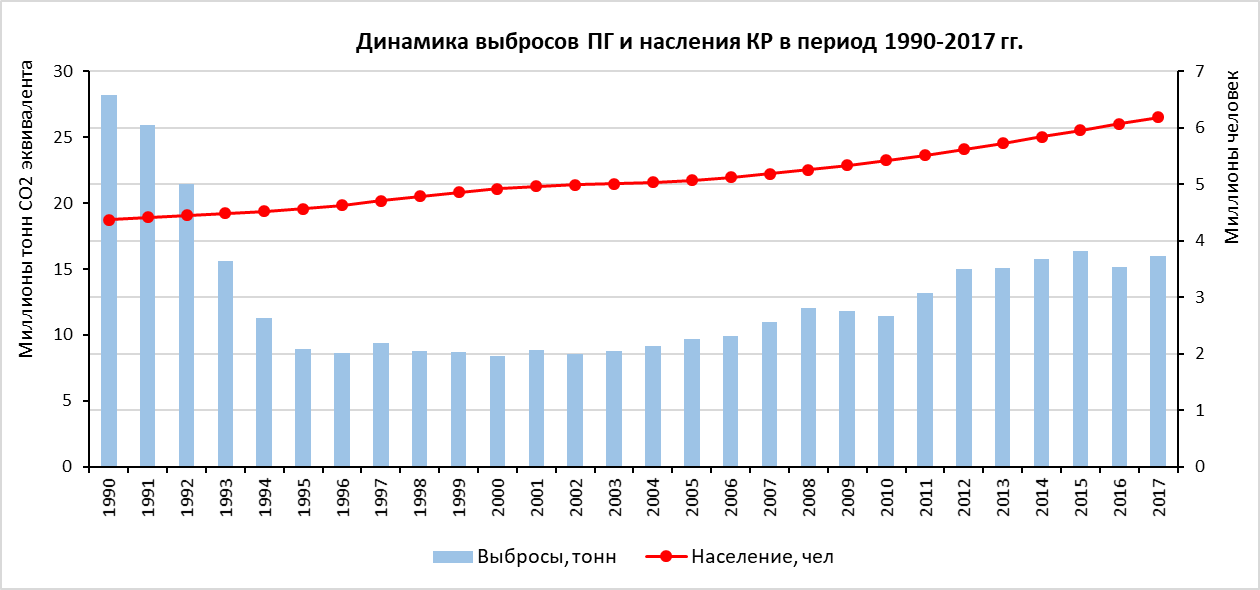 В качестве основного фактора, определяющего выбросы ПГ был принят фактор ВВП по ППС в долларах США 2017 г., значения которого были рассчитаны и смоделированы на период до 2050 г. включительно. На основе корреляционных уравнений линейного тренда выбросов и ВВП, экспертная группа по митигации смоделировала будущие выбросы ПГ в КР по базовому сценарию «Бизнеса как обычно» также на период до 2050 г. Для оценки эффективности предлагаемых далее митигационных мер ОНУВ ниже представляется график проекции будущих общих и нетто выбросов и поглощений до 2050 г.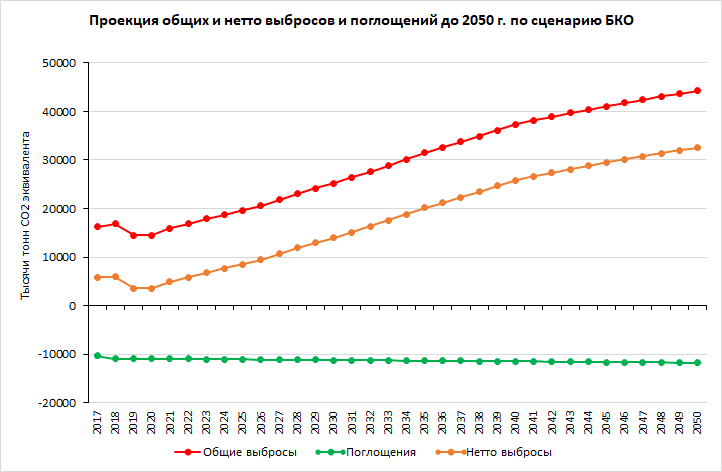 Проекция будущих выбросов по сценарию БКО по секторам представлена на гистограмме ниже.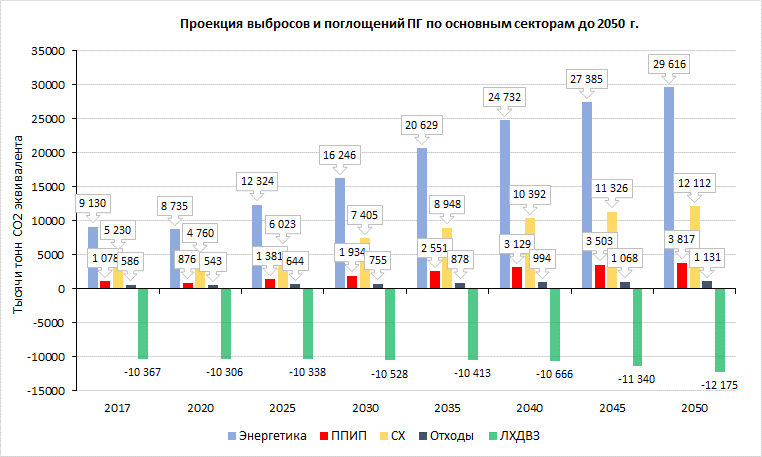 Проекция будущих выбросов:Проекция будущих выбросов ПГ была разработана на основе определения корреляции длинных временных рядов основных факторов развития (экономических и демографических) с общими выбросами ПГ. В качестве основного фактора, определяющего выбросы ПГ был принят фактор ВВП по ППС в долларах США 2017 г., значения которого были рассчитаны и смоделированы на период до 2050 г. включительно. На основе корреляционных уравнений линейного тренда выбросов и ВВП, экспертная группа по митигации смоделировала будущие выбросы ПГ в КР по базовому сценарию «Бизнеса как обычно» также на период до 2050 г. Для оценки эффективности предлагаемых далее митигационных мер ОНУВ ниже представляется график проекции будущих общих и нетто выбросов и поглощений до 2050 г.Проекция будущих выбросов по сценарию БКО по секторам представлена на гистограмме ниже.Проекция будущих выбросов:Проекция будущих выбросов ПГ была разработана на основе определения корреляции длинных временных рядов основных факторов развития (экономических и демографических) с общими выбросами ПГ. В качестве основного фактора, определяющего выбросы ПГ был принят фактор ВВП по ППС в долларах США 2017 г., значения которого были рассчитаны и смоделированы на период до 2050 г. включительно. На основе корреляционных уравнений линейного тренда выбросов и ВВП, экспертная группа по митигации смоделировала будущие выбросы ПГ в КР по базовому сценарию «Бизнеса как обычно» также на период до 2050 г. Для оценки эффективности предлагаемых далее митигационных мер ОНУВ ниже представляется график проекции будущих общих и нетто выбросов и поглощений до 2050 г.Проекция будущих выбросов по сценарию БКО по секторам представлена на гистограмме ниже.Проекция будущих выбросов:Проекция будущих выбросов ПГ была разработана на основе определения корреляции длинных временных рядов основных факторов развития (экономических и демографических) с общими выбросами ПГ. В качестве основного фактора, определяющего выбросы ПГ был принят фактор ВВП по ППС в долларах США 2017 г., значения которого были рассчитаны и смоделированы на период до 2050 г. включительно. На основе корреляционных уравнений линейного тренда выбросов и ВВП, экспертная группа по митигации смоделировала будущие выбросы ПГ в КР по базовому сценарию «Бизнеса как обычно» также на период до 2050 г. Для оценки эффективности предлагаемых далее митигационных мер ОНУВ ниже представляется график проекции будущих общих и нетто выбросов и поглощений до 2050 г.Проекция будущих выбросов по сценарию БКО по секторам представлена на гистограмме ниже.Проекция будущих выбросов:Проекция будущих выбросов ПГ была разработана на основе определения корреляции длинных временных рядов основных факторов развития (экономических и демографических) с общими выбросами ПГ. В качестве основного фактора, определяющего выбросы ПГ был принят фактор ВВП по ППС в долларах США 2017 г., значения которого были рассчитаны и смоделированы на период до 2050 г. включительно. На основе корреляционных уравнений линейного тренда выбросов и ВВП, экспертная группа по митигации смоделировала будущие выбросы ПГ в КР по базовому сценарию «Бизнеса как обычно» также на период до 2050 г. Для оценки эффективности предлагаемых далее митигационных мер ОНУВ ниже представляется график проекции будущих общих и нетто выбросов и поглощений до 2050 г.Проекция будущих выбросов по сценарию БКО по секторам представлена на гистограмме ниже.Проекция будущих выбросов:Проекция будущих выбросов ПГ была разработана на основе определения корреляции длинных временных рядов основных факторов развития (экономических и демографических) с общими выбросами ПГ. В качестве основного фактора, определяющего выбросы ПГ был принят фактор ВВП по ППС в долларах США 2017 г., значения которого были рассчитаны и смоделированы на период до 2050 г. включительно. На основе корреляционных уравнений линейного тренда выбросов и ВВП, экспертная группа по митигации смоделировала будущие выбросы ПГ в КР по базовому сценарию «Бизнеса как обычно» также на период до 2050 г. Для оценки эффективности предлагаемых далее митигационных мер ОНУВ ниже представляется график проекции будущих общих и нетто выбросов и поглощений до 2050 г.Проекция будущих выбросов по сценарию БКО по секторам представлена на гистограмме ниже.Проекция будущих выбросов:Проекция будущих выбросов ПГ была разработана на основе определения корреляции длинных временных рядов основных факторов развития (экономических и демографических) с общими выбросами ПГ. В качестве основного фактора, определяющего выбросы ПГ был принят фактор ВВП по ППС в долларах США 2017 г., значения которого были рассчитаны и смоделированы на период до 2050 г. включительно. На основе корреляционных уравнений линейного тренда выбросов и ВВП, экспертная группа по митигации смоделировала будущие выбросы ПГ в КР по базовому сценарию «Бизнеса как обычно» также на период до 2050 г. Для оценки эффективности предлагаемых далее митигационных мер ОНУВ ниже представляется график проекции будущих общих и нетто выбросов и поглощений до 2050 г.Проекция будущих выбросов по сценарию БКО по секторам представлена на гистограмме ниже.Проекция будущих выбросов:Проекция будущих выбросов ПГ была разработана на основе определения корреляции длинных временных рядов основных факторов развития (экономических и демографических) с общими выбросами ПГ. В качестве основного фактора, определяющего выбросы ПГ был принят фактор ВВП по ППС в долларах США 2017 г., значения которого были рассчитаны и смоделированы на период до 2050 г. включительно. На основе корреляционных уравнений линейного тренда выбросов и ВВП, экспертная группа по митигации смоделировала будущие выбросы ПГ в КР по базовому сценарию «Бизнеса как обычно» также на период до 2050 г. Для оценки эффективности предлагаемых далее митигационных мер ОНУВ ниже представляется график проекции будущих общих и нетто выбросов и поглощений до 2050 г.Проекция будущих выбросов по сценарию БКО по секторам представлена на гистограмме ниже.Проекция будущих выбросов:Проекция будущих выбросов ПГ была разработана на основе определения корреляции длинных временных рядов основных факторов развития (экономических и демографических) с общими выбросами ПГ. В качестве основного фактора, определяющего выбросы ПГ был принят фактор ВВП по ППС в долларах США 2017 г., значения которого были рассчитаны и смоделированы на период до 2050 г. включительно. На основе корреляционных уравнений линейного тренда выбросов и ВВП, экспертная группа по митигации смоделировала будущие выбросы ПГ в КР по базовому сценарию «Бизнеса как обычно» также на период до 2050 г. Для оценки эффективности предлагаемых далее митигационных мер ОНУВ ниже представляется график проекции будущих общих и нетто выбросов и поглощений до 2050 г.Проекция будущих выбросов по сценарию БКО по секторам представлена на гистограмме ниже.Проекция будущих выбросов:Проекция будущих выбросов ПГ была разработана на основе определения корреляции длинных временных рядов основных факторов развития (экономических и демографических) с общими выбросами ПГ. В качестве основного фактора, определяющего выбросы ПГ был принят фактор ВВП по ППС в долларах США 2017 г., значения которого были рассчитаны и смоделированы на период до 2050 г. включительно. На основе корреляционных уравнений линейного тренда выбросов и ВВП, экспертная группа по митигации смоделировала будущие выбросы ПГ в КР по базовому сценарию «Бизнеса как обычно» также на период до 2050 г. Для оценки эффективности предлагаемых далее митигационных мер ОНУВ ниже представляется график проекции будущих общих и нетто выбросов и поглощений до 2050 г.Проекция будущих выбросов по сценарию БКО по секторам представлена на гистограмме ниже.Проектирование будущих митигационных мер и объемов сокращения выбросов ПГи увеличения их поглощений по стокам проводилось относительно нетто выбросов Кыргызстана, информация о которых представляется на гистограмме ниже.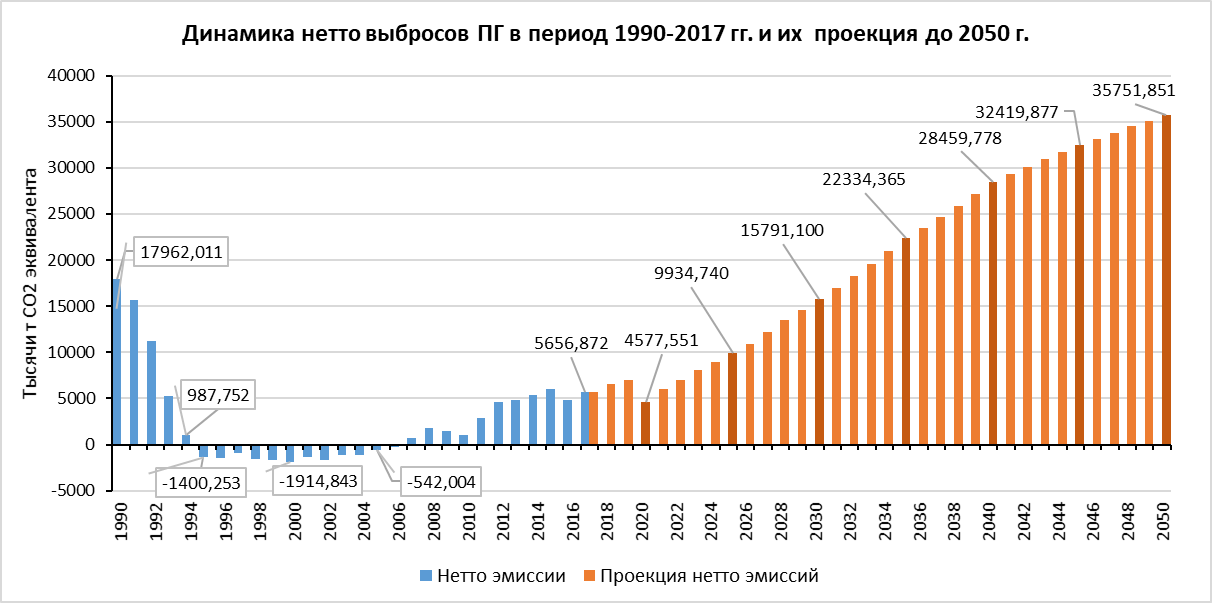 Вклад сокращений по секторамПроектирование будущих митигационных мер и объемов сокращения выбросов ПГи увеличения их поглощений по стокам проводилось относительно нетто выбросов Кыргызстана, информация о которых представляется на гистограмме ниже.Вклад сокращений по секторамПроектирование будущих митигационных мер и объемов сокращения выбросов ПГи увеличения их поглощений по стокам проводилось относительно нетто выбросов Кыргызстана, информация о которых представляется на гистограмме ниже.Вклад сокращений по секторамПроектирование будущих митигационных мер и объемов сокращения выбросов ПГи увеличения их поглощений по стокам проводилось относительно нетто выбросов Кыргызстана, информация о которых представляется на гистограмме ниже.Вклад сокращений по секторамПроектирование будущих митигационных мер и объемов сокращения выбросов ПГи увеличения их поглощений по стокам проводилось относительно нетто выбросов Кыргызстана, информация о которых представляется на гистограмме ниже.Вклад сокращений по секторамПроектирование будущих митигационных мер и объемов сокращения выбросов ПГи увеличения их поглощений по стокам проводилось относительно нетто выбросов Кыргызстана, информация о которых представляется на гистограмме ниже.Вклад сокращений по секторамПроектирование будущих митигационных мер и объемов сокращения выбросов ПГи увеличения их поглощений по стокам проводилось относительно нетто выбросов Кыргызстана, информация о которых представляется на гистограмме ниже.Вклад сокращений по секторамПроектирование будущих митигационных мер и объемов сокращения выбросов ПГи увеличения их поглощений по стокам проводилось относительно нетто выбросов Кыргызстана, информация о которых представляется на гистограмме ниже.Вклад сокращений по секторамПроектирование будущих митигационных мер и объемов сокращения выбросов ПГи увеличения их поглощений по стокам проводилось относительно нетто выбросов Кыргызстана, информация о которых представляется на гистограмме ниже.Вклад сокращений по секторамПроектирование будущих митигационных мер и объемов сокращения выбросов ПГи увеличения их поглощений по стокам проводилось относительно нетто выбросов Кыргызстана, информация о которых представляется на гистограмме ниже.Вклад сокращений по секторамОбщая долгосрочная митигационная цель Кыргызской Республики: Уровень выбросов ПГ Кыргызстана в период 2020-2030 гг. будет сокращен на      % от уровня выбросов по сценарию БКО за счет собственных средств и на     % при наличии международной поддержки.Данная цель будет достигаться посредством митигационных мер, охватывающих все сферы экономики КР и представляемых далее.Общая долгосрочная митигационная цель Кыргызской Республики: Уровень выбросов ПГ Кыргызстана в период 2020-2030 гг. будет сокращен на      % от уровня выбросов по сценарию БКО за счет собственных средств и на     % при наличии международной поддержки.Данная цель будет достигаться посредством митигационных мер, охватывающих все сферы экономики КР и представляемых далее.Общая долгосрочная митигационная цель Кыргызской Республики: Уровень выбросов ПГ Кыргызстана в период 2020-2030 гг. будет сокращен на      % от уровня выбросов по сценарию БКО за счет собственных средств и на     % при наличии международной поддержки.Данная цель будет достигаться посредством митигационных мер, охватывающих все сферы экономики КР и представляемых далее.Общая долгосрочная митигационная цель Кыргызской Республики: Уровень выбросов ПГ Кыргызстана в период 2020-2030 гг. будет сокращен на      % от уровня выбросов по сценарию БКО за счет собственных средств и на     % при наличии международной поддержки.Данная цель будет достигаться посредством митигационных мер, охватывающих все сферы экономики КР и представляемых далее.Общая долгосрочная митигационная цель Кыргызской Республики: Уровень выбросов ПГ Кыргызстана в период 2020-2030 гг. будет сокращен на      % от уровня выбросов по сценарию БКО за счет собственных средств и на     % при наличии международной поддержки.Данная цель будет достигаться посредством митигационных мер, охватывающих все сферы экономики КР и представляемых далее.Общая долгосрочная митигационная цель Кыргызской Республики: Уровень выбросов ПГ Кыргызстана в период 2020-2030 гг. будет сокращен на      % от уровня выбросов по сценарию БКО за счет собственных средств и на     % при наличии международной поддержки.Данная цель будет достигаться посредством митигационных мер, охватывающих все сферы экономики КР и представляемых далее.Общая долгосрочная митигационная цель Кыргызской Республики: Уровень выбросов ПГ Кыргызстана в период 2020-2030 гг. будет сокращен на      % от уровня выбросов по сценарию БКО за счет собственных средств и на     % при наличии международной поддержки.Данная цель будет достигаться посредством митигационных мер, охватывающих все сферы экономики КР и представляемых далее.Общая долгосрочная митигационная цель Кыргызской Республики: Уровень выбросов ПГ Кыргызстана в период 2020-2030 гг. будет сокращен на      % от уровня выбросов по сценарию БКО за счет собственных средств и на     % при наличии международной поддержки.Данная цель будет достигаться посредством митигационных мер, охватывающих все сферы экономики КР и представляемых далее.Общая долгосрочная митигационная цель Кыргызской Республики: Уровень выбросов ПГ Кыргызстана в период 2020-2030 гг. будет сокращен на      % от уровня выбросов по сценарию БКО за счет собственных средств и на     % при наличии международной поддержки.Данная цель будет достигаться посредством митигационных мер, охватывающих все сферы экономики КР и представляемых далее.Общая долгосрочная митигационная цель Кыргызской Республики: Уровень выбросов ПГ Кыргызстана в период 2020-2030 гг. будет сокращен на      % от уровня выбросов по сценарию БКО за счет собственных средств и на     % при наличии международной поддержки.Данная цель будет достигаться посредством митигационных мер, охватывающих все сферы экономики КР и представляемых далее.Митигационные меры по секторам Митигационные меры по секторам Митигационные меры по секторам Митигационные меры по секторам Митигационные меры по секторам Митигационные меры по секторам Митигационные меры по секторам Митигационные меры по секторам Митигационные меры по секторам Митигационные меры по секторам Сектор ЭнергетикаЭнергетикаЭнергетикаЭнергетикаЭнергетикаЭнергетикаЭнергетикаЭнергетикаЭнергетикаЦелиМерыМерыМерыМерыЦелевые показатели, тыс. т. СО2 экв.Целевые показатели, тыс. т. СО2 экв.Целевые показатели, тыс. т. СО2 экв.Целевые показатели, тыс. т. СО2 экв.Целевые показатели, тыс. т. СО2 экв.ЦелиМерыМерыМерыМеры202520252025203020301. Снижение выбросов ПГ1.1. Снижение потерь электроэнергии при распределении1.1. Снижение потерь электроэнергии при распределении1.1. Снижение потерь электроэнергии при распределении1.1. Снижение потерь электроэнергии при распределении1. Снижение выбросов ПГ1.2. Снижение потерь тепло энергии1.2. Снижение потерь тепло энергии1.2. Снижение потерь тепло энергии1.2. Снижение потерь тепло энергии1. Снижение выбросов ПГ1.3 Снижение потерь газа1.3 Снижение потерь газа1.3 Снижение потерь газа1.3 Снижение потерь газа1. Снижение выбросов ПГ1.4. Газификация домохозяйств и котельных1.4. Газификация домохозяйств и котельных1.4. Газификация домохозяйств и котельных1.4. Газификация домохозяйств и котельных1. Снижение выбросов ПГ1.5. Перевод общественного транспорта на газ в г. Бишкек1.5. Перевод общественного транспорта на газ в г. Бишкек1.5. Перевод общественного транспорта на газ в г. Бишкек1.5. Перевод общественного транспорта на газ в г. Бишкек1. Снижение выбросов ПГ1.6 Перевод общественного транспорта на газ в г. Ош1.6 Перевод общественного транспорта на газ в г. Ош1.6 Перевод общественного транспорта на газ в г. Ош1.6 Перевод общественного транспорта на газ в г. Ош1. Снижение выбросов ПГ1.7 Развитие электротранспорта1.7 Развитие электротранспорта1.7 Развитие электротранспорта1.7 Развитие электротранспорта1. Снижение выбросов ПГ1.8. Установка более энерго - эффективных печей в домохозяйствах1.8. Установка более энерго - эффективных печей в домохозяйствах1.8. Установка более энерго - эффективных печей в домохозяйствах1.8. Установка более энерго - эффективных печей в домохозяйствах2. Повышение энерго- эффективности2.1. Энерго-эффективное строительство2.1. Энерго-эффективное строительство2.1. Энерго-эффективное строительство2.1. Энерго-эффективное строительство2. Повышение энерго- эффективности2.2. Повышение энерго - эффективности существующих зданий2.2. Повышение энерго - эффективности существующих зданий2.2. Повышение энерго - эффективности существующих зданий2.2. Повышение энерго - эффективности существующих зданий3. Развитие ВИЭ3.1. Повышение выработки гидроэнергии крупных ГЭС3.1. Повышение выработки гидроэнергии крупных ГЭС3.1. Повышение выработки гидроэнергии крупных ГЭС3.1. Повышение выработки гидроэнергии крупных ГЭС3. Развитие ВИЭ3.2. Строительство малых ГЭС3.2. Строительство малых ГЭС3.2. Строительство малых ГЭС3.2. Строительство малых ГЭС3. Развитие ВИЭ3.3. Развитие солнечной э/энергетики3.3. Развитие солнечной э/энергетики3.3. Развитие солнечной э/энергетики3.3. Развитие солнечной э/энергетики3. Развитие ВИЭ3.4. Расширения применения солнечных тепло коллекторов3.4. Расширения применения солнечных тепло коллекторов3.4. Расширения применения солнечных тепло коллекторов3.4. Расширения применения солнечных тепло коллекторов3. Развитие ВИЭ3.5. Развитие ветровой энергетики3.5. Развитие ветровой энергетики3.5. Развитие ветровой энергетики3.5. Развитие ветровой энергетики3. Развитие ВИЭ3.5. Развитие биогазовой энергетики3.5. Развитие биогазовой энергетики3.5. Развитие биогазовой энергетики3.5. Развитие биогазовой энергетики3. Развитие ВИЭ3.6. Развитие геотермальной энергетики3.6. Развитие геотермальной энергетики3.6. Развитие геотермальной энергетики3.6. Развитие геотермальной энергетики4. Укрепление системы МОВ4.1. Совершенствование политики и законодательства для НУР4.1. Совершенствование политики и законодательства для НУР4.1. Совершенствование политики и законодательства для НУР4.1. Совершенствование политики и законодательства для НУРНе оценивается (НО)Не оценивается (НО)Не оценивается (НО)НОНО4. Укрепление системы МОВ4.2. Разработка и внедрение системы МОВ в секторе4.2. Разработка и внедрение системы МОВ в секторе4.2. Разработка и внедрение системы МОВ в секторе4.2. Разработка и внедрение системы МОВ в сектореНОНОНОНОНО4. Укрепление системы МОВ4.3. Повышение потенциала сотрудников и информированности населения4.3. Повышение потенциала сотрудников и информированности населения4.3. Повышение потенциала сотрудников и информированности населения4.3. Повышение потенциала сотрудников и информированности населенияНОНОНОНОНО4. Укрепление системы МОВ4.4. Проведение оценки потребностей в технологиях4.4. Проведение оценки потребностей в технологиях4.4. Проведение оценки потребностей в технологиях4.4. Проведение оценки потребностей в технологияхНОНОНОНОНОСекторППИПППИПППИПППИПППИПППИПППИПППИПППИПЦелиМерыМерыМерыМерыЦелевые показатели, тыс. т. СО2 экв.Целевые показатели, тыс. т. СО2 экв.Целевые показатели, тыс. т. СО2 экв.Целевые показатели, тыс. т. СО2 экв.Целевые показатели, тыс. т. СО2 экв.ЦелиМерыМерыМерыМеры202520252025203020301. Развитие ВИЭ1.1 Установки БГУ на объектах пищевой промышленности1.1 Установки БГУ на объектах пищевой промышленности1.1 Установки БГУ на объектах пищевой промышленности1.1 Установки БГУ на объектах пищевой промышленностиОценивается в секторе «Энергетика»Оценивается в секторе «Энергетика»Оценивается в секторе «Энергетика»Оценивается в секторе «Энергетика»Оценивается в секторе «Энергетика»2. Укрепление системы МОВ сектора1.1. Совершенствование политики и законодательства для НУР1.1. Совершенствование политики и законодательства для НУР1.1. Совершенствование политики и законодательства для НУР1.1. Совершенствование политики и законодательства для НУРНОНОНОНОНО2. Укрепление системы МОВ сектора1.2. Разработка и внедрение системы МОВ в секторе1.2. Разработка и внедрение системы МОВ в секторе1.2. Разработка и внедрение системы МОВ в секторе1.2. Разработка и внедрение системы МОВ в сектореНОНОНОНОНО2. Укрепление системы МОВ сектора1.3. Повышение потенциала сотрудников и информированности населения1.3. Повышение потенциала сотрудников и информированности населения1.3. Повышение потенциала сотрудников и информированности населения1.3. Повышение потенциала сотрудников и информированности населенияНОНОНОНОНО2. Укрепление системы МОВ сектора1.4. Проведение оценки потребностей в технологиях 1.4. Проведение оценки потребностей в технологиях 1.4. Проведение оценки потребностей в технологиях 1.4. Проведение оценки потребностей в технологиях НОНОНОНОНОСекторСельское хозяйствоСельское хозяйствоСельское хозяйствоСельское хозяйствоСельское хозяйствоСельское хозяйствоСельское хозяйствоСельское хозяйствоСельское хозяйствоЦелиМерыМерыМерыМерыЦелевые показатели, тыс. т. СО2 экв.Целевые показатели, тыс. т. СО2 экв.Целевые показатели, тыс. т. СО2 экв.Целевые показатели, тыс. т. СО2 экв.Целевые показатели, тыс. т. СО2 экв.ЦелиМерыМерыМерыМеры202520252025203020301. Снижение выбросов ПГ1.1. Развитие органического почвосберегающего земледелия1.1. Развитие органического почвосберегающего земледелия1.1. Развитие органического почвосберегающего земледелия1.1. Развитие органического почвосберегающего земледелия1. Снижение выбросов ПГ1.2.Повышение породности общественного стада1.2.Повышение породности общественного стада1.2.Повышение породности общественного стада1.2.Повышение породности общественного стада1. Снижение выбросов ПГ1.3. Улучшение управления навозом1.3. Улучшение управления навозом1.3. Улучшение управления навозом1.3. Улучшение управления навозом2. Повышение поглощения ПГ в СХ2.1 Развитие садоводства2.1 Развитие садоводства2.1 Развитие садоводства2.1 Развитие садоводства2. Повышение поглощения ПГ в СХ2.2. Развитие агролесоводства2.2. Развитие агролесоводства2.2. Развитие агролесоводства2.2. Развитие агролесоводства3. Развитие ВИЭ3.1. Развитие БГУ на крупных фермах3.1. Развитие БГУ на крупных фермах3.1. Развитие БГУ на крупных фермах3.1. Развитие БГУ на крупных фермахОценивается в секторе «Энергетика»Оценивается в секторе «Энергетика»Оценивается в секторе «Энергетика»Оценивается в секторе «Энергетика»Оценивается в секторе «Энергетика»4. Укрепление системы МОВ сектора4.1. Совершенствование политики и законодательства для НУР4.1. Совершенствование политики и законодательства для НУР4.1. Совершенствование политики и законодательства для НУР4.1. Совершенствование политики и законодательства для НУРНОНОНОНОНО4. Укрепление системы МОВ сектора4.2. Разработка и внедрение системы МОВ в секторе4.2. Разработка и внедрение системы МОВ в секторе4.2. Разработка и внедрение системы МОВ в секторе4.2. Разработка и внедрение системы МОВ в сектореНОНОНОНОНО4. Укрепление системы МОВ сектора4.3. Повышение потенциала сотрудников и информированности населения4.3. Повышение потенциала сотрудников и информированности населения4.3. Повышение потенциала сотрудников и информированности населения4.3. Повышение потенциала сотрудников и информированности населенияНОНОНОНОНО4. Укрепление системы МОВ сектора4.4. Проведение оценки технологий 4.4. Проведение оценки технологий 4.4. Проведение оценки технологий 4.4. Проведение оценки технологий НОНОНОНОНОСекторЛесное хозяйство и другие виды землепользованияЛесное хозяйство и другие виды землепользованияЛесное хозяйство и другие виды землепользованияЛесное хозяйство и другие виды землепользованияЛесное хозяйство и другие виды землепользованияЛесное хозяйство и другие виды землепользованияЛесное хозяйство и другие виды землепользованияЛесное хозяйство и другие виды землепользованияЛесное хозяйство и другие виды землепользованияЦелиМерыМерыМерыМерыЦелевые показатели, тыс. т. СО2 экв.Целевые показатели, тыс. т. СО2 экв.Целевые показатели, тыс. т. СО2 экв.Целевые показатели, тыс. т. СО2 экв.Целевые показатели, тыс. т. СО2 экв.ЦелиМерыМерыМерыМеры202520252025203020301. Сохранение стока в леса1.1. Устойчивое управление лесами и сохранение лесных угодий1.1. Устойчивое управление лесами и сохранение лесных угодий1.1. Устойчивое управление лесами и сохранение лесных угодий1.1. Устойчивое управление лесами и сохранение лесных угодий2. Увеличение стока в леса2.1. Лесоразведение и посадки лесных культур2.1. Лесоразведение и посадки лесных культур2.1. Лесоразведение и посадки лесных культур2.1. Лесоразведение и посадки лесных культур3. Увеличение стока в многолетних насаждениях3.1 Создание садов, плантаций древесины и защитных лесополос3.1 Создание садов, плантаций древесины и защитных лесополос3.1 Создание садов, плантаций древесины и защитных лесополос3.1 Создание садов, плантаций древесины и защитных лесополос4. Укрепление системы МОВ сектора4.1. Совершенствование политики и законодательства для НУР4.1. Совершенствование политики и законодательства для НУР4.1. Совершенствование политики и законодательства для НУР4.1. Совершенствование политики и законодательства для НУРНОНОНОНОНО4. Укрепление системы МОВ сектора4.2. Разработка и внедрение системы МОВ в секторе4.2. Разработка и внедрение системы МОВ в секторе4.2. Разработка и внедрение системы МОВ в секторе4.2. Разработка и внедрение системы МОВ в сектореНОНОНОНОНО4. Укрепление системы МОВ сектора4.3. Повышение потенциала сотрудников и информированности населения4.3. Повышение потенциала сотрудников и информированности населения4.3. Повышение потенциала сотрудников и информированности населения4.3. Повышение потенциала сотрудников и информированности населенияНОНОНОНОНО4. Укрепление системы МОВ сектора4.4. Проведение оценки технологий 4.4. Проведение оценки технологий 4.4. Проведение оценки технологий 4.4. Проведение оценки технологий НОНОНОНОНОСекторОтходыОтходыОтходыОтходыОтходыОтходыОтходыОтходыОтходыЦелиМерыМерыМерыМерыЦелевые показатели, тыс. т. СО2 экв.Целевые показатели, тыс. т. СО2 экв.Целевые показатели, тыс. т. СО2 экв.Целевые показатели, тыс. т. СО2 экв.Целевые показатели, тыс. т. СО2 экв.ЦелиМерыМерыМерыМеры202520252025203020301. Снижение выбросов ПГ1.1.Внедрение систем раздельного сбора и размещения  мусора1.1.Внедрение систем раздельного сбора и размещения  мусора1.1.Внедрение систем раздельного сбора и размещения  мусора1.1.Внедрение систем раздельного сбора и размещения  мусора1. Снижение выбросов ПГ1.2 Развитие переработки мусора1.2 Развитие переработки мусора1.2 Развитие переработки мусора1.2 Развитие переработки мусора2. Развитие ВИЭ2.1. Внедрение БГУ на свалках ТБО2.1. Внедрение БГУ на свалках ТБО2.1. Внедрение БГУ на свалках ТБО2.1. Внедрение БГУ на свалках ТБООценивается в секторе «Энергетика»Оценивается в секторе «Энергетика»Оценивается в секторе «Энергетика»Оценивается в секторе «Энергетика»Оценивается в секторе «Энергетика»2. Развитие ВИЭ2.2. Внедрение БГУ на очистных сооружениях2.2. Внедрение БГУ на очистных сооружениях2.2. Внедрение БГУ на очистных сооружениях2.2. Внедрение БГУ на очистных сооруженияхОценивается в секторе «Энергетика»Оценивается в секторе «Энергетика»Оценивается в секторе «Энергетика»Оценивается в секторе «Энергетика»Оценивается в секторе «Энергетика»3. Укрепление системы МОВ сектора3.1. Совершенствование политики и законодательства для НУР3.1. Совершенствование политики и законодательства для НУР3.1. Совершенствование политики и законодательства для НУР3.1. Совершенствование политики и законодательства для НУРНОНОНОНОНО3. Укрепление системы МОВ сектора3.2. Разработка и внедрение системы МОВ в секторе3.2. Разработка и внедрение системы МОВ в секторе3.2. Разработка и внедрение системы МОВ в секторе3.2. Разработка и внедрение системы МОВ в сектореНОНОНОНОНО3. Укрепление системы МОВ сектора3.3. Повышение потенциала сотрудников и информированности населения3.3. Повышение потенциала сотрудников и информированности населения3.3. Повышение потенциала сотрудников и информированности населения3.3. Повышение потенциала сотрудников и информированности населенияНОНОНОНОНО3. Укрепление системы МОВ сектора3.4. Проведение оценки технологий 3.4. Проведение оценки технологий 3.4. Проведение оценки технологий 3.4. Проведение оценки технологий НОНОНОНОНООжидаемые сокращения от реализации мер на собственные средства к 2025 г.- ХХХХ тыс. т СО2 экв., к 2030 г. - ХХХХ тыс. т СО2 экв.Проекция будущих выбросов по сценарию «С мерами»ГрафикЗДЕСЬ я только такой график нашла , но лучше по секторам как вы пишете в описании по секторам с указанием 2030 года тоже Ожидаемые сокращения от реализации мер на собственные средства к 2025 г.- ХХХХ тыс. т СО2 экв., к 2030 г. - ХХХХ тыс. т СО2 экв.Проекция будущих выбросов по сценарию «С мерами»ГрафикЗДЕСЬ я только такой график нашла , но лучше по секторам как вы пишете в описании по секторам с указанием 2030 года тоже Ожидаемые сокращения от реализации мер на собственные средства к 2025 г.- ХХХХ тыс. т СО2 экв., к 2030 г. - ХХХХ тыс. т СО2 экв.Проекция будущих выбросов по сценарию «С мерами»ГрафикЗДЕСЬ я только такой график нашла , но лучше по секторам как вы пишете в описании по секторам с указанием 2030 года тоже Ожидаемые сокращения от реализации мер на собственные средства к 2025 г.- ХХХХ тыс. т СО2 экв., к 2030 г. - ХХХХ тыс. т СО2 экв.Проекция будущих выбросов по сценарию «С мерами»ГрафикЗДЕСЬ я только такой график нашла , но лучше по секторам как вы пишете в описании по секторам с указанием 2030 года тоже Ожидаемые сокращения от реализации мер на собственные средства к 2025 г.- ХХХХ тыс. т СО2 экв., к 2030 г. - ХХХХ тыс. т СО2 экв.Проекция будущих выбросов по сценарию «С мерами»ГрафикЗДЕСЬ я только такой график нашла , но лучше по секторам как вы пишете в описании по секторам с указанием 2030 года тоже Ожидаемые сокращения от реализации мер на собственные средства к 2025 г.- ХХХХ тыс. т СО2 экв., к 2030 г. - ХХХХ тыс. т СО2 экв.Проекция будущих выбросов по сценарию «С мерами»ГрафикЗДЕСЬ я только такой график нашла , но лучше по секторам как вы пишете в описании по секторам с указанием 2030 года тоже Ожидаемые сокращения от реализации мер на собственные средства к 2025 г.- ХХХХ тыс. т СО2 экв., к 2030 г. - ХХХХ тыс. т СО2 экв.Проекция будущих выбросов по сценарию «С мерами»ГрафикЗДЕСЬ я только такой график нашла , но лучше по секторам как вы пишете в описании по секторам с указанием 2030 года тоже Ожидаемые сокращения от реализации мер на собственные средства к 2025 г.- ХХХХ тыс. т СО2 экв., к 2030 г. - ХХХХ тыс. т СО2 экв.Проекция будущих выбросов по сценарию «С мерами»ГрафикЗДЕСЬ я только такой график нашла , но лучше по секторам как вы пишете в описании по секторам с указанием 2030 года тоже Ожидаемые сокращения от реализации мер на собственные средства к 2025 г.- ХХХХ тыс. т СО2 экв., к 2030 г. - ХХХХ тыс. т СО2 экв.Проекция будущих выбросов по сценарию «С мерами»ГрафикЗДЕСЬ я только такой график нашла , но лучше по секторам как вы пишете в описании по секторам с указанием 2030 года тоже Ожидаемые сокращения от реализации мер на собственные средства к 2025 г.- ХХХХ тыс. т СО2 экв., к 2030 г. - ХХХХ тыс. т СО2 экв.Проекция будущих выбросов по сценарию «С мерами»ГрафикЗДЕСЬ я только такой график нашла , но лучше по секторам как вы пишете в описании по секторам с указанием 2030 года тоже Ожидаемые сокращения от реализации дополнительных мер на средства международной поддержки к 2025 г - ХХХХ тыс. т СО2 экв., а 2030 г. ХХХХ тыс. т СО2 экв.Проекция будущих выбросов ПГ по сценарию «С дополнительными мерами»ГрафикОбщие сокращения выбросов КР по 3- м сценариям: «БКО», «С мерами», С дополнительными мерами».ГрафикОжидаемые сокращения от реализации дополнительных мер на средства международной поддержки к 2025 г - ХХХХ тыс. т СО2 экв., а 2030 г. ХХХХ тыс. т СО2 экв.Проекция будущих выбросов ПГ по сценарию «С дополнительными мерами»ГрафикОбщие сокращения выбросов КР по 3- м сценариям: «БКО», «С мерами», С дополнительными мерами».ГрафикОжидаемые сокращения от реализации дополнительных мер на средства международной поддержки к 2025 г - ХХХХ тыс. т СО2 экв., а 2030 г. ХХХХ тыс. т СО2 экв.Проекция будущих выбросов ПГ по сценарию «С дополнительными мерами»ГрафикОбщие сокращения выбросов КР по 3- м сценариям: «БКО», «С мерами», С дополнительными мерами».ГрафикОжидаемые сокращения от реализации дополнительных мер на средства международной поддержки к 2025 г - ХХХХ тыс. т СО2 экв., а 2030 г. ХХХХ тыс. т СО2 экв.Проекция будущих выбросов ПГ по сценарию «С дополнительными мерами»ГрафикОбщие сокращения выбросов КР по 3- м сценариям: «БКО», «С мерами», С дополнительными мерами».ГрафикОжидаемые сокращения от реализации дополнительных мер на средства международной поддержки к 2025 г - ХХХХ тыс. т СО2 экв., а 2030 г. ХХХХ тыс. т СО2 экв.Проекция будущих выбросов ПГ по сценарию «С дополнительными мерами»ГрафикОбщие сокращения выбросов КР по 3- м сценариям: «БКО», «С мерами», С дополнительными мерами».ГрафикОжидаемые сокращения от реализации дополнительных мер на средства международной поддержки к 2025 г - ХХХХ тыс. т СО2 экв., а 2030 г. ХХХХ тыс. т СО2 экв.Проекция будущих выбросов ПГ по сценарию «С дополнительными мерами»ГрафикОбщие сокращения выбросов КР по 3- м сценариям: «БКО», «С мерами», С дополнительными мерами».ГрафикОжидаемые сокращения от реализации дополнительных мер на средства международной поддержки к 2025 г - ХХХХ тыс. т СО2 экв., а 2030 г. ХХХХ тыс. т СО2 экв.Проекция будущих выбросов ПГ по сценарию «С дополнительными мерами»ГрафикОбщие сокращения выбросов КР по 3- м сценариям: «БКО», «С мерами», С дополнительными мерами».ГрафикОжидаемые сокращения от реализации дополнительных мер на средства международной поддержки к 2025 г - ХХХХ тыс. т СО2 экв., а 2030 г. ХХХХ тыс. т СО2 экв.Проекция будущих выбросов ПГ по сценарию «С дополнительными мерами»ГрафикОбщие сокращения выбросов КР по 3- м сценариям: «БКО», «С мерами», С дополнительными мерами».ГрафикОжидаемые сокращения от реализации дополнительных мер на средства международной поддержки к 2025 г - ХХХХ тыс. т СО2 экв., а 2030 г. ХХХХ тыс. т СО2 экв.Проекция будущих выбросов ПГ по сценарию «С дополнительными мерами»ГрафикОбщие сокращения выбросов КР по 3- м сценариям: «БКО», «С мерами», С дополнительными мерами».ГрафикОжидаемые сокращения от реализации дополнительных мер на средства международной поддержки к 2025 г - ХХХХ тыс. т СО2 экв., а 2030 г. ХХХХ тыс. т СО2 экв.Проекция будущих выбросов ПГ по сценарию «С дополнительными мерами»ГрафикОбщие сокращения выбросов КР по 3- м сценариям: «БКО», «С мерами», С дополнительными мерами».ГрафикФинансирование митигационных действий (доллары США 2017 г.)Финансирование митигационных действий (доллары США 2017 г.)Финансирование митигационных действий (доллары США 2017 г.)Финансирование митигационных действий (доллары США 2017 г.)Финансирование митигационных действий (доллары США 2017 г.)Финансирование митигационных действий (доллары США 2017 г.)Финансирование митигационных действий (доллары США 2017 г.)Финансирование митигационных действий (доллары США 2017 г.)Финансирование митигационных действий (доллары США 2017 г.)Финансирование митигационных действий (доллары США 2017 г.)СекторНеобходимые ресурсы*Необходимые ресурсы*Необходимые ресурсы*Собственные** средства для сценария «С мерами»Собственные** средства для сценария «С мерами»Собственные** средства для сценария «С мерами»Международная поддержка сценария «С дополнительными мерами***Международная поддержка сценария «С дополнительными мерами***Международная поддержка сценария «С дополнительными мерами***ЭнергетикаППИПСельское хозяйствоЛесное хозяйство и другие виды землепользованияОтходыВсего на митигациюМОНИТОРИНГ И ОЦЕНКАМОНИТОРИНГ И ОЦЕНКАМОНИТОРИНГ И ОЦЕНКАМОНИТОРИНГ И ОЦЕНКАМОНИТОРИНГ И ОЦЕНКАМОНИТОРИНГ И ОЦЕНКАМОНИТОРИНГ И ОЦЕНКАМОНИТОРИНГ И ОЦЕНКАМОНИТОРИНГ И ОЦЕНКАМОНИТОРИНГ И ОЦЕНКАМониторинг и оценка хода реализации секторальных мер по адаптации и митигации, а также достижения указанных в ОНУВ целевых показателей будет проводиться на основе текущего международного процесса МОВ (MRV) посредством предоставления в секретариат РКИК ООН регулярных документов страновой отчетности Кыргызстана. Для это в Национальные сообщения и Двухгодичные доклады обобщающей информации, а затем и в Доклады Усиленной Прозрачности будут интегрированы соответствующие разделы по реализации мер ОНУВ. Кроме того, соответствующая информация будет включаться в выступления национальных делегаций Кыргызстана на Конференциях сторон конвенции.Всестороннее управление вышеназванными процессами на национальном уровне будет осуществляться несколькими уполномоченными структурами, в компетенции которых вопросы достижения устойчивого развития, смягчения последствий, адаптации к изменению климата, развитию «зеленой» экономики (Координационный совет по развитию «зеленой» экономики и изменению климата под председательством главы Кабинета министров КР, Государственный комитет экологии и климата КР, Министерство экономики и финансов КР), а также Министерством иностранных дел КР как представителем страны на международном уровне в рамках РКИК ООН.Несмотря на уже имеющийся опыт разработки КР климатических отчетностей, в ходе разработки ОНУВ был выработан ряд предложений, способствующих дальнейшему становлению и укреплению потенциала и институциональной основы для национальной системы МОВ и формируемой на ее основе международной отчетности, которые будут направлены на преодоления следующих имеющихся барьеров:Недостаточное правовое обеспечение климатических действий;Отсутствие стратегических документов по адаптации и низко-углеродному развитию;Отсутствие полноценной нормативной правовой базы для функционирования национальной системы учета выбросов ПГ и газов прекурсоров: процедуры и порядок проведения национальной инвентаризации ПГ и ведение соответствующего государственного кадастра, сбора и обработки данных, их последующей верификации, требования к квалификации верификаторов, вопросы хранения и архивирования;Недостаточный институциональный потенциал для регулирования и контроля выбросов ПГ и отсутствие подготовки кадров по данному направлению;Отсутствие климатических данных в системе национальной статистики.Недостаточная интеграция вопросов изменения климата в национальные политики и слабая межведомственная координация по этим вопросам.Слабый мониторинг финансирования климатических действий.Предполагается, что до 2030 г. данные барьеры будут преодолены, о чем в секретариат РКИК ООН также будет представлена соответствующая информация.Мониторинг и оценка хода реализации секторальных мер по адаптации и митигации, а также достижения указанных в ОНУВ целевых показателей будет проводиться на основе текущего международного процесса МОВ (MRV) посредством предоставления в секретариат РКИК ООН регулярных документов страновой отчетности Кыргызстана. Для это в Национальные сообщения и Двухгодичные доклады обобщающей информации, а затем и в Доклады Усиленной Прозрачности будут интегрированы соответствующие разделы по реализации мер ОНУВ. Кроме того, соответствующая информация будет включаться в выступления национальных делегаций Кыргызстана на Конференциях сторон конвенции.Всестороннее управление вышеназванными процессами на национальном уровне будет осуществляться несколькими уполномоченными структурами, в компетенции которых вопросы достижения устойчивого развития, смягчения последствий, адаптации к изменению климата, развитию «зеленой» экономики (Координационный совет по развитию «зеленой» экономики и изменению климата под председательством главы Кабинета министров КР, Государственный комитет экологии и климата КР, Министерство экономики и финансов КР), а также Министерством иностранных дел КР как представителем страны на международном уровне в рамках РКИК ООН.Несмотря на уже имеющийся опыт разработки КР климатических отчетностей, в ходе разработки ОНУВ был выработан ряд предложений, способствующих дальнейшему становлению и укреплению потенциала и институциональной основы для национальной системы МОВ и формируемой на ее основе международной отчетности, которые будут направлены на преодоления следующих имеющихся барьеров:Недостаточное правовое обеспечение климатических действий;Отсутствие стратегических документов по адаптации и низко-углеродному развитию;Отсутствие полноценной нормативной правовой базы для функционирования национальной системы учета выбросов ПГ и газов прекурсоров: процедуры и порядок проведения национальной инвентаризации ПГ и ведение соответствующего государственного кадастра, сбора и обработки данных, их последующей верификации, требования к квалификации верификаторов, вопросы хранения и архивирования;Недостаточный институциональный потенциал для регулирования и контроля выбросов ПГ и отсутствие подготовки кадров по данному направлению;Отсутствие климатических данных в системе национальной статистики.Недостаточная интеграция вопросов изменения климата в национальные политики и слабая межведомственная координация по этим вопросам.Слабый мониторинг финансирования климатических действий.Предполагается, что до 2030 г. данные барьеры будут преодолены, о чем в секретариат РКИК ООН также будет представлена соответствующая информация.Мониторинг и оценка хода реализации секторальных мер по адаптации и митигации, а также достижения указанных в ОНУВ целевых показателей будет проводиться на основе текущего международного процесса МОВ (MRV) посредством предоставления в секретариат РКИК ООН регулярных документов страновой отчетности Кыргызстана. Для это в Национальные сообщения и Двухгодичные доклады обобщающей информации, а затем и в Доклады Усиленной Прозрачности будут интегрированы соответствующие разделы по реализации мер ОНУВ. Кроме того, соответствующая информация будет включаться в выступления национальных делегаций Кыргызстана на Конференциях сторон конвенции.Всестороннее управление вышеназванными процессами на национальном уровне будет осуществляться несколькими уполномоченными структурами, в компетенции которых вопросы достижения устойчивого развития, смягчения последствий, адаптации к изменению климата, развитию «зеленой» экономики (Координационный совет по развитию «зеленой» экономики и изменению климата под председательством главы Кабинета министров КР, Государственный комитет экологии и климата КР, Министерство экономики и финансов КР), а также Министерством иностранных дел КР как представителем страны на международном уровне в рамках РКИК ООН.Несмотря на уже имеющийся опыт разработки КР климатических отчетностей, в ходе разработки ОНУВ был выработан ряд предложений, способствующих дальнейшему становлению и укреплению потенциала и институциональной основы для национальной системы МОВ и формируемой на ее основе международной отчетности, которые будут направлены на преодоления следующих имеющихся барьеров:Недостаточное правовое обеспечение климатических действий;Отсутствие стратегических документов по адаптации и низко-углеродному развитию;Отсутствие полноценной нормативной правовой базы для функционирования национальной системы учета выбросов ПГ и газов прекурсоров: процедуры и порядок проведения национальной инвентаризации ПГ и ведение соответствующего государственного кадастра, сбора и обработки данных, их последующей верификации, требования к квалификации верификаторов, вопросы хранения и архивирования;Недостаточный институциональный потенциал для регулирования и контроля выбросов ПГ и отсутствие подготовки кадров по данному направлению;Отсутствие климатических данных в системе национальной статистики.Недостаточная интеграция вопросов изменения климата в национальные политики и слабая межведомственная координация по этим вопросам.Слабый мониторинг финансирования климатических действий.Предполагается, что до 2030 г. данные барьеры будут преодолены, о чем в секретариат РКИК ООН также будет представлена соответствующая информация.Мониторинг и оценка хода реализации секторальных мер по адаптации и митигации, а также достижения указанных в ОНУВ целевых показателей будет проводиться на основе текущего международного процесса МОВ (MRV) посредством предоставления в секретариат РКИК ООН регулярных документов страновой отчетности Кыргызстана. Для это в Национальные сообщения и Двухгодичные доклады обобщающей информации, а затем и в Доклады Усиленной Прозрачности будут интегрированы соответствующие разделы по реализации мер ОНУВ. Кроме того, соответствующая информация будет включаться в выступления национальных делегаций Кыргызстана на Конференциях сторон конвенции.Всестороннее управление вышеназванными процессами на национальном уровне будет осуществляться несколькими уполномоченными структурами, в компетенции которых вопросы достижения устойчивого развития, смягчения последствий, адаптации к изменению климата, развитию «зеленой» экономики (Координационный совет по развитию «зеленой» экономики и изменению климата под председательством главы Кабинета министров КР, Государственный комитет экологии и климата КР, Министерство экономики и финансов КР), а также Министерством иностранных дел КР как представителем страны на международном уровне в рамках РКИК ООН.Несмотря на уже имеющийся опыт разработки КР климатических отчетностей, в ходе разработки ОНУВ был выработан ряд предложений, способствующих дальнейшему становлению и укреплению потенциала и институциональной основы для национальной системы МОВ и формируемой на ее основе международной отчетности, которые будут направлены на преодоления следующих имеющихся барьеров:Недостаточное правовое обеспечение климатических действий;Отсутствие стратегических документов по адаптации и низко-углеродному развитию;Отсутствие полноценной нормативной правовой базы для функционирования национальной системы учета выбросов ПГ и газов прекурсоров: процедуры и порядок проведения национальной инвентаризации ПГ и ведение соответствующего государственного кадастра, сбора и обработки данных, их последующей верификации, требования к квалификации верификаторов, вопросы хранения и архивирования;Недостаточный институциональный потенциал для регулирования и контроля выбросов ПГ и отсутствие подготовки кадров по данному направлению;Отсутствие климатических данных в системе национальной статистики.Недостаточная интеграция вопросов изменения климата в национальные политики и слабая межведомственная координация по этим вопросам.Слабый мониторинг финансирования климатических действий.Предполагается, что до 2030 г. данные барьеры будут преодолены, о чем в секретариат РКИК ООН также будет представлена соответствующая информация.Мониторинг и оценка хода реализации секторальных мер по адаптации и митигации, а также достижения указанных в ОНУВ целевых показателей будет проводиться на основе текущего международного процесса МОВ (MRV) посредством предоставления в секретариат РКИК ООН регулярных документов страновой отчетности Кыргызстана. Для это в Национальные сообщения и Двухгодичные доклады обобщающей информации, а затем и в Доклады Усиленной Прозрачности будут интегрированы соответствующие разделы по реализации мер ОНУВ. Кроме того, соответствующая информация будет включаться в выступления национальных делегаций Кыргызстана на Конференциях сторон конвенции.Всестороннее управление вышеназванными процессами на национальном уровне будет осуществляться несколькими уполномоченными структурами, в компетенции которых вопросы достижения устойчивого развития, смягчения последствий, адаптации к изменению климата, развитию «зеленой» экономики (Координационный совет по развитию «зеленой» экономики и изменению климата под председательством главы Кабинета министров КР, Государственный комитет экологии и климата КР, Министерство экономики и финансов КР), а также Министерством иностранных дел КР как представителем страны на международном уровне в рамках РКИК ООН.Несмотря на уже имеющийся опыт разработки КР климатических отчетностей, в ходе разработки ОНУВ был выработан ряд предложений, способствующих дальнейшему становлению и укреплению потенциала и институциональной основы для национальной системы МОВ и формируемой на ее основе международной отчетности, которые будут направлены на преодоления следующих имеющихся барьеров:Недостаточное правовое обеспечение климатических действий;Отсутствие стратегических документов по адаптации и низко-углеродному развитию;Отсутствие полноценной нормативной правовой базы для функционирования национальной системы учета выбросов ПГ и газов прекурсоров: процедуры и порядок проведения национальной инвентаризации ПГ и ведение соответствующего государственного кадастра, сбора и обработки данных, их последующей верификации, требования к квалификации верификаторов, вопросы хранения и архивирования;Недостаточный институциональный потенциал для регулирования и контроля выбросов ПГ и отсутствие подготовки кадров по данному направлению;Отсутствие климатических данных в системе национальной статистики.Недостаточная интеграция вопросов изменения климата в национальные политики и слабая межведомственная координация по этим вопросам.Слабый мониторинг финансирования климатических действий.Предполагается, что до 2030 г. данные барьеры будут преодолены, о чем в секретариат РКИК ООН также будет представлена соответствующая информация.Мониторинг и оценка хода реализации секторальных мер по адаптации и митигации, а также достижения указанных в ОНУВ целевых показателей будет проводиться на основе текущего международного процесса МОВ (MRV) посредством предоставления в секретариат РКИК ООН регулярных документов страновой отчетности Кыргызстана. Для это в Национальные сообщения и Двухгодичные доклады обобщающей информации, а затем и в Доклады Усиленной Прозрачности будут интегрированы соответствующие разделы по реализации мер ОНУВ. Кроме того, соответствующая информация будет включаться в выступления национальных делегаций Кыргызстана на Конференциях сторон конвенции.Всестороннее управление вышеназванными процессами на национальном уровне будет осуществляться несколькими уполномоченными структурами, в компетенции которых вопросы достижения устойчивого развития, смягчения последствий, адаптации к изменению климата, развитию «зеленой» экономики (Координационный совет по развитию «зеленой» экономики и изменению климата под председательством главы Кабинета министров КР, Государственный комитет экологии и климата КР, Министерство экономики и финансов КР), а также Министерством иностранных дел КР как представителем страны на международном уровне в рамках РКИК ООН.Несмотря на уже имеющийся опыт разработки КР климатических отчетностей, в ходе разработки ОНУВ был выработан ряд предложений, способствующих дальнейшему становлению и укреплению потенциала и институциональной основы для национальной системы МОВ и формируемой на ее основе международной отчетности, которые будут направлены на преодоления следующих имеющихся барьеров:Недостаточное правовое обеспечение климатических действий;Отсутствие стратегических документов по адаптации и низко-углеродному развитию;Отсутствие полноценной нормативной правовой базы для функционирования национальной системы учета выбросов ПГ и газов прекурсоров: процедуры и порядок проведения национальной инвентаризации ПГ и ведение соответствующего государственного кадастра, сбора и обработки данных, их последующей верификации, требования к квалификации верификаторов, вопросы хранения и архивирования;Недостаточный институциональный потенциал для регулирования и контроля выбросов ПГ и отсутствие подготовки кадров по данному направлению;Отсутствие климатических данных в системе национальной статистики.Недостаточная интеграция вопросов изменения климата в национальные политики и слабая межведомственная координация по этим вопросам.Слабый мониторинг финансирования климатических действий.Предполагается, что до 2030 г. данные барьеры будут преодолены, о чем в секретариат РКИК ООН также будет представлена соответствующая информация.Мониторинг и оценка хода реализации секторальных мер по адаптации и митигации, а также достижения указанных в ОНУВ целевых показателей будет проводиться на основе текущего международного процесса МОВ (MRV) посредством предоставления в секретариат РКИК ООН регулярных документов страновой отчетности Кыргызстана. Для это в Национальные сообщения и Двухгодичные доклады обобщающей информации, а затем и в Доклады Усиленной Прозрачности будут интегрированы соответствующие разделы по реализации мер ОНУВ. Кроме того, соответствующая информация будет включаться в выступления национальных делегаций Кыргызстана на Конференциях сторон конвенции.Всестороннее управление вышеназванными процессами на национальном уровне будет осуществляться несколькими уполномоченными структурами, в компетенции которых вопросы достижения устойчивого развития, смягчения последствий, адаптации к изменению климата, развитию «зеленой» экономики (Координационный совет по развитию «зеленой» экономики и изменению климата под председательством главы Кабинета министров КР, Государственный комитет экологии и климата КР, Министерство экономики и финансов КР), а также Министерством иностранных дел КР как представителем страны на международном уровне в рамках РКИК ООН.Несмотря на уже имеющийся опыт разработки КР климатических отчетностей, в ходе разработки ОНУВ был выработан ряд предложений, способствующих дальнейшему становлению и укреплению потенциала и институциональной основы для национальной системы МОВ и формируемой на ее основе международной отчетности, которые будут направлены на преодоления следующих имеющихся барьеров:Недостаточное правовое обеспечение климатических действий;Отсутствие стратегических документов по адаптации и низко-углеродному развитию;Отсутствие полноценной нормативной правовой базы для функционирования национальной системы учета выбросов ПГ и газов прекурсоров: процедуры и порядок проведения национальной инвентаризации ПГ и ведение соответствующего государственного кадастра, сбора и обработки данных, их последующей верификации, требования к квалификации верификаторов, вопросы хранения и архивирования;Недостаточный институциональный потенциал для регулирования и контроля выбросов ПГ и отсутствие подготовки кадров по данному направлению;Отсутствие климатических данных в системе национальной статистики.Недостаточная интеграция вопросов изменения климата в национальные политики и слабая межведомственная координация по этим вопросам.Слабый мониторинг финансирования климатических действий.Предполагается, что до 2030 г. данные барьеры будут преодолены, о чем в секретариат РКИК ООН также будет представлена соответствующая информация.Мониторинг и оценка хода реализации секторальных мер по адаптации и митигации, а также достижения указанных в ОНУВ целевых показателей будет проводиться на основе текущего международного процесса МОВ (MRV) посредством предоставления в секретариат РКИК ООН регулярных документов страновой отчетности Кыргызстана. Для это в Национальные сообщения и Двухгодичные доклады обобщающей информации, а затем и в Доклады Усиленной Прозрачности будут интегрированы соответствующие разделы по реализации мер ОНУВ. Кроме того, соответствующая информация будет включаться в выступления национальных делегаций Кыргызстана на Конференциях сторон конвенции.Всестороннее управление вышеназванными процессами на национальном уровне будет осуществляться несколькими уполномоченными структурами, в компетенции которых вопросы достижения устойчивого развития, смягчения последствий, адаптации к изменению климата, развитию «зеленой» экономики (Координационный совет по развитию «зеленой» экономики и изменению климата под председательством главы Кабинета министров КР, Государственный комитет экологии и климата КР, Министерство экономики и финансов КР), а также Министерством иностранных дел КР как представителем страны на международном уровне в рамках РКИК ООН.Несмотря на уже имеющийся опыт разработки КР климатических отчетностей, в ходе разработки ОНУВ был выработан ряд предложений, способствующих дальнейшему становлению и укреплению потенциала и институциональной основы для национальной системы МОВ и формируемой на ее основе международной отчетности, которые будут направлены на преодоления следующих имеющихся барьеров:Недостаточное правовое обеспечение климатических действий;Отсутствие стратегических документов по адаптации и низко-углеродному развитию;Отсутствие полноценной нормативной правовой базы для функционирования национальной системы учета выбросов ПГ и газов прекурсоров: процедуры и порядок проведения национальной инвентаризации ПГ и ведение соответствующего государственного кадастра, сбора и обработки данных, их последующей верификации, требования к квалификации верификаторов, вопросы хранения и архивирования;Недостаточный институциональный потенциал для регулирования и контроля выбросов ПГ и отсутствие подготовки кадров по данному направлению;Отсутствие климатических данных в системе национальной статистики.Недостаточная интеграция вопросов изменения климата в национальные политики и слабая межведомственная координация по этим вопросам.Слабый мониторинг финансирования климатических действий.Предполагается, что до 2030 г. данные барьеры будут преодолены, о чем в секретариат РКИК ООН также будет представлена соответствующая информация.Мониторинг и оценка хода реализации секторальных мер по адаптации и митигации, а также достижения указанных в ОНУВ целевых показателей будет проводиться на основе текущего международного процесса МОВ (MRV) посредством предоставления в секретариат РКИК ООН регулярных документов страновой отчетности Кыргызстана. Для это в Национальные сообщения и Двухгодичные доклады обобщающей информации, а затем и в Доклады Усиленной Прозрачности будут интегрированы соответствующие разделы по реализации мер ОНУВ. Кроме того, соответствующая информация будет включаться в выступления национальных делегаций Кыргызстана на Конференциях сторон конвенции.Всестороннее управление вышеназванными процессами на национальном уровне будет осуществляться несколькими уполномоченными структурами, в компетенции которых вопросы достижения устойчивого развития, смягчения последствий, адаптации к изменению климата, развитию «зеленой» экономики (Координационный совет по развитию «зеленой» экономики и изменению климата под председательством главы Кабинета министров КР, Государственный комитет экологии и климата КР, Министерство экономики и финансов КР), а также Министерством иностранных дел КР как представителем страны на международном уровне в рамках РКИК ООН.Несмотря на уже имеющийся опыт разработки КР климатических отчетностей, в ходе разработки ОНУВ был выработан ряд предложений, способствующих дальнейшему становлению и укреплению потенциала и институциональной основы для национальной системы МОВ и формируемой на ее основе международной отчетности, которые будут направлены на преодоления следующих имеющихся барьеров:Недостаточное правовое обеспечение климатических действий;Отсутствие стратегических документов по адаптации и низко-углеродному развитию;Отсутствие полноценной нормативной правовой базы для функционирования национальной системы учета выбросов ПГ и газов прекурсоров: процедуры и порядок проведения национальной инвентаризации ПГ и ведение соответствующего государственного кадастра, сбора и обработки данных, их последующей верификации, требования к квалификации верификаторов, вопросы хранения и архивирования;Недостаточный институциональный потенциал для регулирования и контроля выбросов ПГ и отсутствие подготовки кадров по данному направлению;Отсутствие климатических данных в системе национальной статистики.Недостаточная интеграция вопросов изменения климата в национальные политики и слабая межведомственная координация по этим вопросам.Слабый мониторинг финансирования климатических действий.Предполагается, что до 2030 г. данные барьеры будут преодолены, о чем в секретариат РКИК ООН также будет представлена соответствующая информация.Мониторинг и оценка хода реализации секторальных мер по адаптации и митигации, а также достижения указанных в ОНУВ целевых показателей будет проводиться на основе текущего международного процесса МОВ (MRV) посредством предоставления в секретариат РКИК ООН регулярных документов страновой отчетности Кыргызстана. Для это в Национальные сообщения и Двухгодичные доклады обобщающей информации, а затем и в Доклады Усиленной Прозрачности будут интегрированы соответствующие разделы по реализации мер ОНУВ. Кроме того, соответствующая информация будет включаться в выступления национальных делегаций Кыргызстана на Конференциях сторон конвенции.Всестороннее управление вышеназванными процессами на национальном уровне будет осуществляться несколькими уполномоченными структурами, в компетенции которых вопросы достижения устойчивого развития, смягчения последствий, адаптации к изменению климата, развитию «зеленой» экономики (Координационный совет по развитию «зеленой» экономики и изменению климата под председательством главы Кабинета министров КР, Государственный комитет экологии и климата КР, Министерство экономики и финансов КР), а также Министерством иностранных дел КР как представителем страны на международном уровне в рамках РКИК ООН.Несмотря на уже имеющийся опыт разработки КР климатических отчетностей, в ходе разработки ОНУВ был выработан ряд предложений, способствующих дальнейшему становлению и укреплению потенциала и институциональной основы для национальной системы МОВ и формируемой на ее основе международной отчетности, которые будут направлены на преодоления следующих имеющихся барьеров:Недостаточное правовое обеспечение климатических действий;Отсутствие стратегических документов по адаптации и низко-углеродному развитию;Отсутствие полноценной нормативной правовой базы для функционирования национальной системы учета выбросов ПГ и газов прекурсоров: процедуры и порядок проведения национальной инвентаризации ПГ и ведение соответствующего государственного кадастра, сбора и обработки данных, их последующей верификации, требования к квалификации верификаторов, вопросы хранения и архивирования;Недостаточный институциональный потенциал для регулирования и контроля выбросов ПГ и отсутствие подготовки кадров по данному направлению;Отсутствие климатических данных в системе национальной статистики.Недостаточная интеграция вопросов изменения климата в национальные политики и слабая межведомственная координация по этим вопросам.Слабый мониторинг финансирования климатических действий.Предполагается, что до 2030 г. данные барьеры будут преодолены, о чем в секретариат РКИК ООН также будет представлена соответствующая информация.ГЕНДЕРНЫЕ АСПЕКТЫ РЕАЛИЗАЦИИ МЕР ОНУВ ГЕНДЕРНЫЕ АСПЕКТЫ РЕАЛИЗАЦИИ МЕР ОНУВ ГЕНДЕРНЫЕ АСПЕКТЫ РЕАЛИЗАЦИИ МЕР ОНУВ ГЕНДЕРНЫЕ АСПЕКТЫ РЕАЛИЗАЦИИ МЕР ОНУВ ГЕНДЕРНЫЕ АСПЕКТЫ РЕАЛИЗАЦИИ МЕР ОНУВ ГЕНДЕРНЫЕ АСПЕКТЫ РЕАЛИЗАЦИИ МЕР ОНУВ ГЕНДЕРНЫЕ АСПЕКТЫ РЕАЛИЗАЦИИ МЕР ОНУВ ГЕНДЕРНЫЕ АСПЕКТЫ РЕАЛИЗАЦИИ МЕР ОНУВ ГЕНДЕРНЫЕ АСПЕКТЫ РЕАЛИЗАЦИИ МЕР ОНУВ ГЕНДЕРНЫЕ АСПЕКТЫ РЕАЛИЗАЦИИ МЕР ОНУВ Важность интеграции гендерного подхода в процессы анализа и принятия решений в сфере устойчивого развития, изменения климата обусловлена тем, что женщины и мужчины по-разному реагируют на изменения состояния окружающей среды и по-разному могут быть затронуты последствиями климатических изменений. Реагируя на различные импульсы, они предпочитают различные решения. Различия основываются на том, что мужчины и женщины в большинстве обществ имеют разные гендерные роли и ответственность, а также неодинаковый доступ к ресурсам и принятию решений. Это может показать гендерно разделенная статистика. Женщины преимущественно отвечают за производство продуктов питания, бытовое водоснабжение и энергию для отопления и приготовление пищи. При росте климатических изменений эти задачи становятся сложнее. Тем не менее, женщины имеют свои стратегии применения знаний и преодоления трудностей, которые помогают им практически использовать инновации и навыки для адаптации к изменяющимся реалиям, способствуя внесению своего вклада в решение проблем. Но эти стратегии борьбы с изменчивостью климата, по-прежнему, в значительной степени являются недоиспользованным ресурсом. Кроме того, женщины часто сталкиваются с трудностями, когда дело доходит до общего доступа к финансовым ресурсам, деятельности по повышению потенциала и передачи технологий. Это часто является препятствием на пути расширения прав и возможностей женщин в целом и их роли в процессе адаптации к изменению климата и смягчения последствий, в частности. Очень часто женщины недостаточно представлены в процессе принятия решений по вопросам изменения климата на всех уровнях. Это серьезно ограничивает их возможность внести вклад в реализацию решений и применить свои знания.Вместе с тем, существующие статистические данные и исследования не выявляют полностью гендерные аспекты во всех областях. Необходимо учитывать роль женщин при разработке политик не только как объектов политики, но и как важных агентов ее разработки и реализации. На уровне институтов проводится деятельность для достижения гендерного равенства, в том числе, гендерный анализ и разработка гендерно ориентированных мер в рамках движения к устойчивому развитию. В ход разработки ОНУВ были выявлены следующие проблемы, требующие решения:показатели эффективности государственных политик являются гендерно и экологически недостаточными и, в конечном счете, приводят к асимметрии в концентрации богатства и усилению неравенства, в том числе гендерного;существует разрыв в жизненных условиях между городом и селом, а также стойкие тенденции в обветшании инфраструктур в регионах. Увеличение социального неравенства вследствие этих проблем приведет к несправедливому распределению рисков, связанных с изменением климата, и увеличению бремени для наиболее уязвимых слоев населения, в том числе женщин;женщины часто являются ключевой составляющей общин, семей и местной экономики. В результате, именно женщины в первую очередь ощущают на себе разрушительные последствия изменения окружающей среды и в значительной степени определяют способность сообщества по адаптации к ним;женщины играют решающую роль в сохранении биологического разнообразия и управлении водными, земельными и иными природными ресурсами на местном уровне. В то время как экологическая деградация имеет тяжелые последствия для всех людей, она, прежде всего, влияет на самых уязвимых, в основном на женщин и детей;на уровне структур местного самоуправления наблюдается гендерный дисбаланс в системе принятия решений по вопросам доступа к природным ресурсам, таким как вода, земля и т.п.;институциональные механизмы трансляции знаний и обеспечения безопасности в местных сообществах (фельдшерско-акушерские пункты, больницы, школы и т.д.) финансируются по остаточному принципу и не готовы к вызовам, связанным с климатическими изменениями;недостаток гендерного анализа последствий изменения климата и других аспектов экологического кризиса приводит к отсутствию ясной картины распределения рисков для различных социальных групп населения;недостаток конструктивных механизмов справедливого доступа к природным и социальным ресурсам, в контексте вызовов климатических изменений, приведет к резкому скачку социальных конфликтов. На основе исследований национальных сообщений на период с 2050 по 2100 год прогнозируется пик снижения водности в регионе. Таким образом, необходимо уже сегодня видеть женщин как важных участников в системе распределения ресурсов и снижения конфликтов, что поможет смягчить тяжелые последствия климатических изменений.Для достижения устойчивого развития и «зеленого роста» необходимо разрабатывать долгосрочные программы развития страны на основе межведомственного взаимодействия, с учетом минимизации экологических рисков, сохранения естественных экосистем и гендерной составляющей. Конечно, все указанные вопросы являются предметом соответствующей национальной политики по гендерному равенству, однако в ходе разработки ОНУВ в Планы реализации ОНУВ были интегрированы соответствующие гендерные аспекты, которые будут содействовать достижению гендерного равенства в КР.Важность интеграции гендерного подхода в процессы анализа и принятия решений в сфере устойчивого развития, изменения климата обусловлена тем, что женщины и мужчины по-разному реагируют на изменения состояния окружающей среды и по-разному могут быть затронуты последствиями климатических изменений. Реагируя на различные импульсы, они предпочитают различные решения. Различия основываются на том, что мужчины и женщины в большинстве обществ имеют разные гендерные роли и ответственность, а также неодинаковый доступ к ресурсам и принятию решений. Это может показать гендерно разделенная статистика. Женщины преимущественно отвечают за производство продуктов питания, бытовое водоснабжение и энергию для отопления и приготовление пищи. При росте климатических изменений эти задачи становятся сложнее. Тем не менее, женщины имеют свои стратегии применения знаний и преодоления трудностей, которые помогают им практически использовать инновации и навыки для адаптации к изменяющимся реалиям, способствуя внесению своего вклада в решение проблем. Но эти стратегии борьбы с изменчивостью климата, по-прежнему, в значительной степени являются недоиспользованным ресурсом. Кроме того, женщины часто сталкиваются с трудностями, когда дело доходит до общего доступа к финансовым ресурсам, деятельности по повышению потенциала и передачи технологий. Это часто является препятствием на пути расширения прав и возможностей женщин в целом и их роли в процессе адаптации к изменению климата и смягчения последствий, в частности. Очень часто женщины недостаточно представлены в процессе принятия решений по вопросам изменения климата на всех уровнях. Это серьезно ограничивает их возможность внести вклад в реализацию решений и применить свои знания.Вместе с тем, существующие статистические данные и исследования не выявляют полностью гендерные аспекты во всех областях. Необходимо учитывать роль женщин при разработке политик не только как объектов политики, но и как важных агентов ее разработки и реализации. На уровне институтов проводится деятельность для достижения гендерного равенства, в том числе, гендерный анализ и разработка гендерно ориентированных мер в рамках движения к устойчивому развитию. В ход разработки ОНУВ были выявлены следующие проблемы, требующие решения:показатели эффективности государственных политик являются гендерно и экологически недостаточными и, в конечном счете, приводят к асимметрии в концентрации богатства и усилению неравенства, в том числе гендерного;существует разрыв в жизненных условиях между городом и селом, а также стойкие тенденции в обветшании инфраструктур в регионах. Увеличение социального неравенства вследствие этих проблем приведет к несправедливому распределению рисков, связанных с изменением климата, и увеличению бремени для наиболее уязвимых слоев населения, в том числе женщин;женщины часто являются ключевой составляющей общин, семей и местной экономики. В результате, именно женщины в первую очередь ощущают на себе разрушительные последствия изменения окружающей среды и в значительной степени определяют способность сообщества по адаптации к ним;женщины играют решающую роль в сохранении биологического разнообразия и управлении водными, земельными и иными природными ресурсами на местном уровне. В то время как экологическая деградация имеет тяжелые последствия для всех людей, она, прежде всего, влияет на самых уязвимых, в основном на женщин и детей;на уровне структур местного самоуправления наблюдается гендерный дисбаланс в системе принятия решений по вопросам доступа к природным ресурсам, таким как вода, земля и т.п.;институциональные механизмы трансляции знаний и обеспечения безопасности в местных сообществах (фельдшерско-акушерские пункты, больницы, школы и т.д.) финансируются по остаточному принципу и не готовы к вызовам, связанным с климатическими изменениями;недостаток гендерного анализа последствий изменения климата и других аспектов экологического кризиса приводит к отсутствию ясной картины распределения рисков для различных социальных групп населения;недостаток конструктивных механизмов справедливого доступа к природным и социальным ресурсам, в контексте вызовов климатических изменений, приведет к резкому скачку социальных конфликтов. На основе исследований национальных сообщений на период с 2050 по 2100 год прогнозируется пик снижения водности в регионе. Таким образом, необходимо уже сегодня видеть женщин как важных участников в системе распределения ресурсов и снижения конфликтов, что поможет смягчить тяжелые последствия климатических изменений.Для достижения устойчивого развития и «зеленого роста» необходимо разрабатывать долгосрочные программы развития страны на основе межведомственного взаимодействия, с учетом минимизации экологических рисков, сохранения естественных экосистем и гендерной составляющей. Конечно, все указанные вопросы являются предметом соответствующей национальной политики по гендерному равенству, однако в ходе разработки ОНУВ в Планы реализации ОНУВ были интегрированы соответствующие гендерные аспекты, которые будут содействовать достижению гендерного равенства в КР.Важность интеграции гендерного подхода в процессы анализа и принятия решений в сфере устойчивого развития, изменения климата обусловлена тем, что женщины и мужчины по-разному реагируют на изменения состояния окружающей среды и по-разному могут быть затронуты последствиями климатических изменений. Реагируя на различные импульсы, они предпочитают различные решения. Различия основываются на том, что мужчины и женщины в большинстве обществ имеют разные гендерные роли и ответственность, а также неодинаковый доступ к ресурсам и принятию решений. Это может показать гендерно разделенная статистика. Женщины преимущественно отвечают за производство продуктов питания, бытовое водоснабжение и энергию для отопления и приготовление пищи. При росте климатических изменений эти задачи становятся сложнее. Тем не менее, женщины имеют свои стратегии применения знаний и преодоления трудностей, которые помогают им практически использовать инновации и навыки для адаптации к изменяющимся реалиям, способствуя внесению своего вклада в решение проблем. Но эти стратегии борьбы с изменчивостью климата, по-прежнему, в значительной степени являются недоиспользованным ресурсом. Кроме того, женщины часто сталкиваются с трудностями, когда дело доходит до общего доступа к финансовым ресурсам, деятельности по повышению потенциала и передачи технологий. Это часто является препятствием на пути расширения прав и возможностей женщин в целом и их роли в процессе адаптации к изменению климата и смягчения последствий, в частности. Очень часто женщины недостаточно представлены в процессе принятия решений по вопросам изменения климата на всех уровнях. Это серьезно ограничивает их возможность внести вклад в реализацию решений и применить свои знания.Вместе с тем, существующие статистические данные и исследования не выявляют полностью гендерные аспекты во всех областях. Необходимо учитывать роль женщин при разработке политик не только как объектов политики, но и как важных агентов ее разработки и реализации. На уровне институтов проводится деятельность для достижения гендерного равенства, в том числе, гендерный анализ и разработка гендерно ориентированных мер в рамках движения к устойчивому развитию. В ход разработки ОНУВ были выявлены следующие проблемы, требующие решения:показатели эффективности государственных политик являются гендерно и экологически недостаточными и, в конечном счете, приводят к асимметрии в концентрации богатства и усилению неравенства, в том числе гендерного;существует разрыв в жизненных условиях между городом и селом, а также стойкие тенденции в обветшании инфраструктур в регионах. Увеличение социального неравенства вследствие этих проблем приведет к несправедливому распределению рисков, связанных с изменением климата, и увеличению бремени для наиболее уязвимых слоев населения, в том числе женщин;женщины часто являются ключевой составляющей общин, семей и местной экономики. В результате, именно женщины в первую очередь ощущают на себе разрушительные последствия изменения окружающей среды и в значительной степени определяют способность сообщества по адаптации к ним;женщины играют решающую роль в сохранении биологического разнообразия и управлении водными, земельными и иными природными ресурсами на местном уровне. В то время как экологическая деградация имеет тяжелые последствия для всех людей, она, прежде всего, влияет на самых уязвимых, в основном на женщин и детей;на уровне структур местного самоуправления наблюдается гендерный дисбаланс в системе принятия решений по вопросам доступа к природным ресурсам, таким как вода, земля и т.п.;институциональные механизмы трансляции знаний и обеспечения безопасности в местных сообществах (фельдшерско-акушерские пункты, больницы, школы и т.д.) финансируются по остаточному принципу и не готовы к вызовам, связанным с климатическими изменениями;недостаток гендерного анализа последствий изменения климата и других аспектов экологического кризиса приводит к отсутствию ясной картины распределения рисков для различных социальных групп населения;недостаток конструктивных механизмов справедливого доступа к природным и социальным ресурсам, в контексте вызовов климатических изменений, приведет к резкому скачку социальных конфликтов. На основе исследований национальных сообщений на период с 2050 по 2100 год прогнозируется пик снижения водности в регионе. Таким образом, необходимо уже сегодня видеть женщин как важных участников в системе распределения ресурсов и снижения конфликтов, что поможет смягчить тяжелые последствия климатических изменений.Для достижения устойчивого развития и «зеленого роста» необходимо разрабатывать долгосрочные программы развития страны на основе межведомственного взаимодействия, с учетом минимизации экологических рисков, сохранения естественных экосистем и гендерной составляющей. Конечно, все указанные вопросы являются предметом соответствующей национальной политики по гендерному равенству, однако в ходе разработки ОНУВ в Планы реализации ОНУВ были интегрированы соответствующие гендерные аспекты, которые будут содействовать достижению гендерного равенства в КР.Важность интеграции гендерного подхода в процессы анализа и принятия решений в сфере устойчивого развития, изменения климата обусловлена тем, что женщины и мужчины по-разному реагируют на изменения состояния окружающей среды и по-разному могут быть затронуты последствиями климатических изменений. Реагируя на различные импульсы, они предпочитают различные решения. Различия основываются на том, что мужчины и женщины в большинстве обществ имеют разные гендерные роли и ответственность, а также неодинаковый доступ к ресурсам и принятию решений. Это может показать гендерно разделенная статистика. Женщины преимущественно отвечают за производство продуктов питания, бытовое водоснабжение и энергию для отопления и приготовление пищи. При росте климатических изменений эти задачи становятся сложнее. Тем не менее, женщины имеют свои стратегии применения знаний и преодоления трудностей, которые помогают им практически использовать инновации и навыки для адаптации к изменяющимся реалиям, способствуя внесению своего вклада в решение проблем. Но эти стратегии борьбы с изменчивостью климата, по-прежнему, в значительной степени являются недоиспользованным ресурсом. Кроме того, женщины часто сталкиваются с трудностями, когда дело доходит до общего доступа к финансовым ресурсам, деятельности по повышению потенциала и передачи технологий. Это часто является препятствием на пути расширения прав и возможностей женщин в целом и их роли в процессе адаптации к изменению климата и смягчения последствий, в частности. Очень часто женщины недостаточно представлены в процессе принятия решений по вопросам изменения климата на всех уровнях. Это серьезно ограничивает их возможность внести вклад в реализацию решений и применить свои знания.Вместе с тем, существующие статистические данные и исследования не выявляют полностью гендерные аспекты во всех областях. Необходимо учитывать роль женщин при разработке политик не только как объектов политики, но и как важных агентов ее разработки и реализации. На уровне институтов проводится деятельность для достижения гендерного равенства, в том числе, гендерный анализ и разработка гендерно ориентированных мер в рамках движения к устойчивому развитию. В ход разработки ОНУВ были выявлены следующие проблемы, требующие решения:показатели эффективности государственных политик являются гендерно и экологически недостаточными и, в конечном счете, приводят к асимметрии в концентрации богатства и усилению неравенства, в том числе гендерного;существует разрыв в жизненных условиях между городом и селом, а также стойкие тенденции в обветшании инфраструктур в регионах. Увеличение социального неравенства вследствие этих проблем приведет к несправедливому распределению рисков, связанных с изменением климата, и увеличению бремени для наиболее уязвимых слоев населения, в том числе женщин;женщины часто являются ключевой составляющей общин, семей и местной экономики. В результате, именно женщины в первую очередь ощущают на себе разрушительные последствия изменения окружающей среды и в значительной степени определяют способность сообщества по адаптации к ним;женщины играют решающую роль в сохранении биологического разнообразия и управлении водными, земельными и иными природными ресурсами на местном уровне. В то время как экологическая деградация имеет тяжелые последствия для всех людей, она, прежде всего, влияет на самых уязвимых, в основном на женщин и детей;на уровне структур местного самоуправления наблюдается гендерный дисбаланс в системе принятия решений по вопросам доступа к природным ресурсам, таким как вода, земля и т.п.;институциональные механизмы трансляции знаний и обеспечения безопасности в местных сообществах (фельдшерско-акушерские пункты, больницы, школы и т.д.) финансируются по остаточному принципу и не готовы к вызовам, связанным с климатическими изменениями;недостаток гендерного анализа последствий изменения климата и других аспектов экологического кризиса приводит к отсутствию ясной картины распределения рисков для различных социальных групп населения;недостаток конструктивных механизмов справедливого доступа к природным и социальным ресурсам, в контексте вызовов климатических изменений, приведет к резкому скачку социальных конфликтов. На основе исследований национальных сообщений на период с 2050 по 2100 год прогнозируется пик снижения водности в регионе. Таким образом, необходимо уже сегодня видеть женщин как важных участников в системе распределения ресурсов и снижения конфликтов, что поможет смягчить тяжелые последствия климатических изменений.Для достижения устойчивого развития и «зеленого роста» необходимо разрабатывать долгосрочные программы развития страны на основе межведомственного взаимодействия, с учетом минимизации экологических рисков, сохранения естественных экосистем и гендерной составляющей. Конечно, все указанные вопросы являются предметом соответствующей национальной политики по гендерному равенству, однако в ходе разработки ОНУВ в Планы реализации ОНУВ были интегрированы соответствующие гендерные аспекты, которые будут содействовать достижению гендерного равенства в КР.Важность интеграции гендерного подхода в процессы анализа и принятия решений в сфере устойчивого развития, изменения климата обусловлена тем, что женщины и мужчины по-разному реагируют на изменения состояния окружающей среды и по-разному могут быть затронуты последствиями климатических изменений. Реагируя на различные импульсы, они предпочитают различные решения. Различия основываются на том, что мужчины и женщины в большинстве обществ имеют разные гендерные роли и ответственность, а также неодинаковый доступ к ресурсам и принятию решений. Это может показать гендерно разделенная статистика. Женщины преимущественно отвечают за производство продуктов питания, бытовое водоснабжение и энергию для отопления и приготовление пищи. При росте климатических изменений эти задачи становятся сложнее. Тем не менее, женщины имеют свои стратегии применения знаний и преодоления трудностей, которые помогают им практически использовать инновации и навыки для адаптации к изменяющимся реалиям, способствуя внесению своего вклада в решение проблем. Но эти стратегии борьбы с изменчивостью климата, по-прежнему, в значительной степени являются недоиспользованным ресурсом. Кроме того, женщины часто сталкиваются с трудностями, когда дело доходит до общего доступа к финансовым ресурсам, деятельности по повышению потенциала и передачи технологий. Это часто является препятствием на пути расширения прав и возможностей женщин в целом и их роли в процессе адаптации к изменению климата и смягчения последствий, в частности. Очень часто женщины недостаточно представлены в процессе принятия решений по вопросам изменения климата на всех уровнях. Это серьезно ограничивает их возможность внести вклад в реализацию решений и применить свои знания.Вместе с тем, существующие статистические данные и исследования не выявляют полностью гендерные аспекты во всех областях. Необходимо учитывать роль женщин при разработке политик не только как объектов политики, но и как важных агентов ее разработки и реализации. На уровне институтов проводится деятельность для достижения гендерного равенства, в том числе, гендерный анализ и разработка гендерно ориентированных мер в рамках движения к устойчивому развитию. В ход разработки ОНУВ были выявлены следующие проблемы, требующие решения:показатели эффективности государственных политик являются гендерно и экологически недостаточными и, в конечном счете, приводят к асимметрии в концентрации богатства и усилению неравенства, в том числе гендерного;существует разрыв в жизненных условиях между городом и селом, а также стойкие тенденции в обветшании инфраструктур в регионах. Увеличение социального неравенства вследствие этих проблем приведет к несправедливому распределению рисков, связанных с изменением климата, и увеличению бремени для наиболее уязвимых слоев населения, в том числе женщин;женщины часто являются ключевой составляющей общин, семей и местной экономики. В результате, именно женщины в первую очередь ощущают на себе разрушительные последствия изменения окружающей среды и в значительной степени определяют способность сообщества по адаптации к ним;женщины играют решающую роль в сохранении биологического разнообразия и управлении водными, земельными и иными природными ресурсами на местном уровне. В то время как экологическая деградация имеет тяжелые последствия для всех людей, она, прежде всего, влияет на самых уязвимых, в основном на женщин и детей;на уровне структур местного самоуправления наблюдается гендерный дисбаланс в системе принятия решений по вопросам доступа к природным ресурсам, таким как вода, земля и т.п.;институциональные механизмы трансляции знаний и обеспечения безопасности в местных сообществах (фельдшерско-акушерские пункты, больницы, школы и т.д.) финансируются по остаточному принципу и не готовы к вызовам, связанным с климатическими изменениями;недостаток гендерного анализа последствий изменения климата и других аспектов экологического кризиса приводит к отсутствию ясной картины распределения рисков для различных социальных групп населения;недостаток конструктивных механизмов справедливого доступа к природным и социальным ресурсам, в контексте вызовов климатических изменений, приведет к резкому скачку социальных конфликтов. На основе исследований национальных сообщений на период с 2050 по 2100 год прогнозируется пик снижения водности в регионе. Таким образом, необходимо уже сегодня видеть женщин как важных участников в системе распределения ресурсов и снижения конфликтов, что поможет смягчить тяжелые последствия климатических изменений.Для достижения устойчивого развития и «зеленого роста» необходимо разрабатывать долгосрочные программы развития страны на основе межведомственного взаимодействия, с учетом минимизации экологических рисков, сохранения естественных экосистем и гендерной составляющей. Конечно, все указанные вопросы являются предметом соответствующей национальной политики по гендерному равенству, однако в ходе разработки ОНУВ в Планы реализации ОНУВ были интегрированы соответствующие гендерные аспекты, которые будут содействовать достижению гендерного равенства в КР.Важность интеграции гендерного подхода в процессы анализа и принятия решений в сфере устойчивого развития, изменения климата обусловлена тем, что женщины и мужчины по-разному реагируют на изменения состояния окружающей среды и по-разному могут быть затронуты последствиями климатических изменений. Реагируя на различные импульсы, они предпочитают различные решения. Различия основываются на том, что мужчины и женщины в большинстве обществ имеют разные гендерные роли и ответственность, а также неодинаковый доступ к ресурсам и принятию решений. Это может показать гендерно разделенная статистика. Женщины преимущественно отвечают за производство продуктов питания, бытовое водоснабжение и энергию для отопления и приготовление пищи. При росте климатических изменений эти задачи становятся сложнее. Тем не менее, женщины имеют свои стратегии применения знаний и преодоления трудностей, которые помогают им практически использовать инновации и навыки для адаптации к изменяющимся реалиям, способствуя внесению своего вклада в решение проблем. Но эти стратегии борьбы с изменчивостью климата, по-прежнему, в значительной степени являются недоиспользованным ресурсом. Кроме того, женщины часто сталкиваются с трудностями, когда дело доходит до общего доступа к финансовым ресурсам, деятельности по повышению потенциала и передачи технологий. Это часто является препятствием на пути расширения прав и возможностей женщин в целом и их роли в процессе адаптации к изменению климата и смягчения последствий, в частности. Очень часто женщины недостаточно представлены в процессе принятия решений по вопросам изменения климата на всех уровнях. Это серьезно ограничивает их возможность внести вклад в реализацию решений и применить свои знания.Вместе с тем, существующие статистические данные и исследования не выявляют полностью гендерные аспекты во всех областях. Необходимо учитывать роль женщин при разработке политик не только как объектов политики, но и как важных агентов ее разработки и реализации. На уровне институтов проводится деятельность для достижения гендерного равенства, в том числе, гендерный анализ и разработка гендерно ориентированных мер в рамках движения к устойчивому развитию. В ход разработки ОНУВ были выявлены следующие проблемы, требующие решения:показатели эффективности государственных политик являются гендерно и экологически недостаточными и, в конечном счете, приводят к асимметрии в концентрации богатства и усилению неравенства, в том числе гендерного;существует разрыв в жизненных условиях между городом и селом, а также стойкие тенденции в обветшании инфраструктур в регионах. Увеличение социального неравенства вследствие этих проблем приведет к несправедливому распределению рисков, связанных с изменением климата, и увеличению бремени для наиболее уязвимых слоев населения, в том числе женщин;женщины часто являются ключевой составляющей общин, семей и местной экономики. В результате, именно женщины в первую очередь ощущают на себе разрушительные последствия изменения окружающей среды и в значительной степени определяют способность сообщества по адаптации к ним;женщины играют решающую роль в сохранении биологического разнообразия и управлении водными, земельными и иными природными ресурсами на местном уровне. В то время как экологическая деградация имеет тяжелые последствия для всех людей, она, прежде всего, влияет на самых уязвимых, в основном на женщин и детей;на уровне структур местного самоуправления наблюдается гендерный дисбаланс в системе принятия решений по вопросам доступа к природным ресурсам, таким как вода, земля и т.п.;институциональные механизмы трансляции знаний и обеспечения безопасности в местных сообществах (фельдшерско-акушерские пункты, больницы, школы и т.д.) финансируются по остаточному принципу и не готовы к вызовам, связанным с климатическими изменениями;недостаток гендерного анализа последствий изменения климата и других аспектов экологического кризиса приводит к отсутствию ясной картины распределения рисков для различных социальных групп населения;недостаток конструктивных механизмов справедливого доступа к природным и социальным ресурсам, в контексте вызовов климатических изменений, приведет к резкому скачку социальных конфликтов. На основе исследований национальных сообщений на период с 2050 по 2100 год прогнозируется пик снижения водности в регионе. Таким образом, необходимо уже сегодня видеть женщин как важных участников в системе распределения ресурсов и снижения конфликтов, что поможет смягчить тяжелые последствия климатических изменений.Для достижения устойчивого развития и «зеленого роста» необходимо разрабатывать долгосрочные программы развития страны на основе межведомственного взаимодействия, с учетом минимизации экологических рисков, сохранения естественных экосистем и гендерной составляющей. Конечно, все указанные вопросы являются предметом соответствующей национальной политики по гендерному равенству, однако в ходе разработки ОНУВ в Планы реализации ОНУВ были интегрированы соответствующие гендерные аспекты, которые будут содействовать достижению гендерного равенства в КР.Важность интеграции гендерного подхода в процессы анализа и принятия решений в сфере устойчивого развития, изменения климата обусловлена тем, что женщины и мужчины по-разному реагируют на изменения состояния окружающей среды и по-разному могут быть затронуты последствиями климатических изменений. Реагируя на различные импульсы, они предпочитают различные решения. Различия основываются на том, что мужчины и женщины в большинстве обществ имеют разные гендерные роли и ответственность, а также неодинаковый доступ к ресурсам и принятию решений. Это может показать гендерно разделенная статистика. Женщины преимущественно отвечают за производство продуктов питания, бытовое водоснабжение и энергию для отопления и приготовление пищи. При росте климатических изменений эти задачи становятся сложнее. Тем не менее, женщины имеют свои стратегии применения знаний и преодоления трудностей, которые помогают им практически использовать инновации и навыки для адаптации к изменяющимся реалиям, способствуя внесению своего вклада в решение проблем. Но эти стратегии борьбы с изменчивостью климата, по-прежнему, в значительной степени являются недоиспользованным ресурсом. Кроме того, женщины часто сталкиваются с трудностями, когда дело доходит до общего доступа к финансовым ресурсам, деятельности по повышению потенциала и передачи технологий. Это часто является препятствием на пути расширения прав и возможностей женщин в целом и их роли в процессе адаптации к изменению климата и смягчения последствий, в частности. Очень часто женщины недостаточно представлены в процессе принятия решений по вопросам изменения климата на всех уровнях. Это серьезно ограничивает их возможность внести вклад в реализацию решений и применить свои знания.Вместе с тем, существующие статистические данные и исследования не выявляют полностью гендерные аспекты во всех областях. Необходимо учитывать роль женщин при разработке политик не только как объектов политики, но и как важных агентов ее разработки и реализации. На уровне институтов проводится деятельность для достижения гендерного равенства, в том числе, гендерный анализ и разработка гендерно ориентированных мер в рамках движения к устойчивому развитию. В ход разработки ОНУВ были выявлены следующие проблемы, требующие решения:показатели эффективности государственных политик являются гендерно и экологически недостаточными и, в конечном счете, приводят к асимметрии в концентрации богатства и усилению неравенства, в том числе гендерного;существует разрыв в жизненных условиях между городом и селом, а также стойкие тенденции в обветшании инфраструктур в регионах. Увеличение социального неравенства вследствие этих проблем приведет к несправедливому распределению рисков, связанных с изменением климата, и увеличению бремени для наиболее уязвимых слоев населения, в том числе женщин;женщины часто являются ключевой составляющей общин, семей и местной экономики. В результате, именно женщины в первую очередь ощущают на себе разрушительные последствия изменения окружающей среды и в значительной степени определяют способность сообщества по адаптации к ним;женщины играют решающую роль в сохранении биологического разнообразия и управлении водными, земельными и иными природными ресурсами на местном уровне. В то время как экологическая деградация имеет тяжелые последствия для всех людей, она, прежде всего, влияет на самых уязвимых, в основном на женщин и детей;на уровне структур местного самоуправления наблюдается гендерный дисбаланс в системе принятия решений по вопросам доступа к природным ресурсам, таким как вода, земля и т.п.;институциональные механизмы трансляции знаний и обеспечения безопасности в местных сообществах (фельдшерско-акушерские пункты, больницы, школы и т.д.) финансируются по остаточному принципу и не готовы к вызовам, связанным с климатическими изменениями;недостаток гендерного анализа последствий изменения климата и других аспектов экологического кризиса приводит к отсутствию ясной картины распределения рисков для различных социальных групп населения;недостаток конструктивных механизмов справедливого доступа к природным и социальным ресурсам, в контексте вызовов климатических изменений, приведет к резкому скачку социальных конфликтов. На основе исследований национальных сообщений на период с 2050 по 2100 год прогнозируется пик снижения водности в регионе. Таким образом, необходимо уже сегодня видеть женщин как важных участников в системе распределения ресурсов и снижения конфликтов, что поможет смягчить тяжелые последствия климатических изменений.Для достижения устойчивого развития и «зеленого роста» необходимо разрабатывать долгосрочные программы развития страны на основе межведомственного взаимодействия, с учетом минимизации экологических рисков, сохранения естественных экосистем и гендерной составляющей. Конечно, все указанные вопросы являются предметом соответствующей национальной политики по гендерному равенству, однако в ходе разработки ОНУВ в Планы реализации ОНУВ были интегрированы соответствующие гендерные аспекты, которые будут содействовать достижению гендерного равенства в КР.Важность интеграции гендерного подхода в процессы анализа и принятия решений в сфере устойчивого развития, изменения климата обусловлена тем, что женщины и мужчины по-разному реагируют на изменения состояния окружающей среды и по-разному могут быть затронуты последствиями климатических изменений. Реагируя на различные импульсы, они предпочитают различные решения. Различия основываются на том, что мужчины и женщины в большинстве обществ имеют разные гендерные роли и ответственность, а также неодинаковый доступ к ресурсам и принятию решений. Это может показать гендерно разделенная статистика. Женщины преимущественно отвечают за производство продуктов питания, бытовое водоснабжение и энергию для отопления и приготовление пищи. При росте климатических изменений эти задачи становятся сложнее. Тем не менее, женщины имеют свои стратегии применения знаний и преодоления трудностей, которые помогают им практически использовать инновации и навыки для адаптации к изменяющимся реалиям, способствуя внесению своего вклада в решение проблем. Но эти стратегии борьбы с изменчивостью климата, по-прежнему, в значительной степени являются недоиспользованным ресурсом. Кроме того, женщины часто сталкиваются с трудностями, когда дело доходит до общего доступа к финансовым ресурсам, деятельности по повышению потенциала и передачи технологий. Это часто является препятствием на пути расширения прав и возможностей женщин в целом и их роли в процессе адаптации к изменению климата и смягчения последствий, в частности. Очень часто женщины недостаточно представлены в процессе принятия решений по вопросам изменения климата на всех уровнях. Это серьезно ограничивает их возможность внести вклад в реализацию решений и применить свои знания.Вместе с тем, существующие статистические данные и исследования не выявляют полностью гендерные аспекты во всех областях. Необходимо учитывать роль женщин при разработке политик не только как объектов политики, но и как важных агентов ее разработки и реализации. На уровне институтов проводится деятельность для достижения гендерного равенства, в том числе, гендерный анализ и разработка гендерно ориентированных мер в рамках движения к устойчивому развитию. В ход разработки ОНУВ были выявлены следующие проблемы, требующие решения:показатели эффективности государственных политик являются гендерно и экологически недостаточными и, в конечном счете, приводят к асимметрии в концентрации богатства и усилению неравенства, в том числе гендерного;существует разрыв в жизненных условиях между городом и селом, а также стойкие тенденции в обветшании инфраструктур в регионах. Увеличение социального неравенства вследствие этих проблем приведет к несправедливому распределению рисков, связанных с изменением климата, и увеличению бремени для наиболее уязвимых слоев населения, в том числе женщин;женщины часто являются ключевой составляющей общин, семей и местной экономики. В результате, именно женщины в первую очередь ощущают на себе разрушительные последствия изменения окружающей среды и в значительной степени определяют способность сообщества по адаптации к ним;женщины играют решающую роль в сохранении биологического разнообразия и управлении водными, земельными и иными природными ресурсами на местном уровне. В то время как экологическая деградация имеет тяжелые последствия для всех людей, она, прежде всего, влияет на самых уязвимых, в основном на женщин и детей;на уровне структур местного самоуправления наблюдается гендерный дисбаланс в системе принятия решений по вопросам доступа к природным ресурсам, таким как вода, земля и т.п.;институциональные механизмы трансляции знаний и обеспечения безопасности в местных сообществах (фельдшерско-акушерские пункты, больницы, школы и т.д.) финансируются по остаточному принципу и не готовы к вызовам, связанным с климатическими изменениями;недостаток гендерного анализа последствий изменения климата и других аспектов экологического кризиса приводит к отсутствию ясной картины распределения рисков для различных социальных групп населения;недостаток конструктивных механизмов справедливого доступа к природным и социальным ресурсам, в контексте вызовов климатических изменений, приведет к резкому скачку социальных конфликтов. На основе исследований национальных сообщений на период с 2050 по 2100 год прогнозируется пик снижения водности в регионе. Таким образом, необходимо уже сегодня видеть женщин как важных участников в системе распределения ресурсов и снижения конфликтов, что поможет смягчить тяжелые последствия климатических изменений.Для достижения устойчивого развития и «зеленого роста» необходимо разрабатывать долгосрочные программы развития страны на основе межведомственного взаимодействия, с учетом минимизации экологических рисков, сохранения естественных экосистем и гендерной составляющей. Конечно, все указанные вопросы являются предметом соответствующей национальной политики по гендерному равенству, однако в ходе разработки ОНУВ в Планы реализации ОНУВ были интегрированы соответствующие гендерные аспекты, которые будут содействовать достижению гендерного равенства в КР.Важность интеграции гендерного подхода в процессы анализа и принятия решений в сфере устойчивого развития, изменения климата обусловлена тем, что женщины и мужчины по-разному реагируют на изменения состояния окружающей среды и по-разному могут быть затронуты последствиями климатических изменений. Реагируя на различные импульсы, они предпочитают различные решения. Различия основываются на том, что мужчины и женщины в большинстве обществ имеют разные гендерные роли и ответственность, а также неодинаковый доступ к ресурсам и принятию решений. Это может показать гендерно разделенная статистика. Женщины преимущественно отвечают за производство продуктов питания, бытовое водоснабжение и энергию для отопления и приготовление пищи. При росте климатических изменений эти задачи становятся сложнее. Тем не менее, женщины имеют свои стратегии применения знаний и преодоления трудностей, которые помогают им практически использовать инновации и навыки для адаптации к изменяющимся реалиям, способствуя внесению своего вклада в решение проблем. Но эти стратегии борьбы с изменчивостью климата, по-прежнему, в значительной степени являются недоиспользованным ресурсом. Кроме того, женщины часто сталкиваются с трудностями, когда дело доходит до общего доступа к финансовым ресурсам, деятельности по повышению потенциала и передачи технологий. Это часто является препятствием на пути расширения прав и возможностей женщин в целом и их роли в процессе адаптации к изменению климата и смягчения последствий, в частности. Очень часто женщины недостаточно представлены в процессе принятия решений по вопросам изменения климата на всех уровнях. Это серьезно ограничивает их возможность внести вклад в реализацию решений и применить свои знания.Вместе с тем, существующие статистические данные и исследования не выявляют полностью гендерные аспекты во всех областях. Необходимо учитывать роль женщин при разработке политик не только как объектов политики, но и как важных агентов ее разработки и реализации. На уровне институтов проводится деятельность для достижения гендерного равенства, в том числе, гендерный анализ и разработка гендерно ориентированных мер в рамках движения к устойчивому развитию. В ход разработки ОНУВ были выявлены следующие проблемы, требующие решения:показатели эффективности государственных политик являются гендерно и экологически недостаточными и, в конечном счете, приводят к асимметрии в концентрации богатства и усилению неравенства, в том числе гендерного;существует разрыв в жизненных условиях между городом и селом, а также стойкие тенденции в обветшании инфраструктур в регионах. Увеличение социального неравенства вследствие этих проблем приведет к несправедливому распределению рисков, связанных с изменением климата, и увеличению бремени для наиболее уязвимых слоев населения, в том числе женщин;женщины часто являются ключевой составляющей общин, семей и местной экономики. В результате, именно женщины в первую очередь ощущают на себе разрушительные последствия изменения окружающей среды и в значительной степени определяют способность сообщества по адаптации к ним;женщины играют решающую роль в сохранении биологического разнообразия и управлении водными, земельными и иными природными ресурсами на местном уровне. В то время как экологическая деградация имеет тяжелые последствия для всех людей, она, прежде всего, влияет на самых уязвимых, в основном на женщин и детей;на уровне структур местного самоуправления наблюдается гендерный дисбаланс в системе принятия решений по вопросам доступа к природным ресурсам, таким как вода, земля и т.п.;институциональные механизмы трансляции знаний и обеспечения безопасности в местных сообществах (фельдшерско-акушерские пункты, больницы, школы и т.д.) финансируются по остаточному принципу и не готовы к вызовам, связанным с климатическими изменениями;недостаток гендерного анализа последствий изменения климата и других аспектов экологического кризиса приводит к отсутствию ясной картины распределения рисков для различных социальных групп населения;недостаток конструктивных механизмов справедливого доступа к природным и социальным ресурсам, в контексте вызовов климатических изменений, приведет к резкому скачку социальных конфликтов. На основе исследований национальных сообщений на период с 2050 по 2100 год прогнозируется пик снижения водности в регионе. Таким образом, необходимо уже сегодня видеть женщин как важных участников в системе распределения ресурсов и снижения конфликтов, что поможет смягчить тяжелые последствия климатических изменений.Для достижения устойчивого развития и «зеленого роста» необходимо разрабатывать долгосрочные программы развития страны на основе межведомственного взаимодействия, с учетом минимизации экологических рисков, сохранения естественных экосистем и гендерной составляющей. Конечно, все указанные вопросы являются предметом соответствующей национальной политики по гендерному равенству, однако в ходе разработки ОНУВ в Планы реализации ОНУВ были интегрированы соответствующие гендерные аспекты, которые будут содействовать достижению гендерного равенства в КР.Важность интеграции гендерного подхода в процессы анализа и принятия решений в сфере устойчивого развития, изменения климата обусловлена тем, что женщины и мужчины по-разному реагируют на изменения состояния окружающей среды и по-разному могут быть затронуты последствиями климатических изменений. Реагируя на различные импульсы, они предпочитают различные решения. Различия основываются на том, что мужчины и женщины в большинстве обществ имеют разные гендерные роли и ответственность, а также неодинаковый доступ к ресурсам и принятию решений. Это может показать гендерно разделенная статистика. Женщины преимущественно отвечают за производство продуктов питания, бытовое водоснабжение и энергию для отопления и приготовление пищи. При росте климатических изменений эти задачи становятся сложнее. Тем не менее, женщины имеют свои стратегии применения знаний и преодоления трудностей, которые помогают им практически использовать инновации и навыки для адаптации к изменяющимся реалиям, способствуя внесению своего вклада в решение проблем. Но эти стратегии борьбы с изменчивостью климата, по-прежнему, в значительной степени являются недоиспользованным ресурсом. Кроме того, женщины часто сталкиваются с трудностями, когда дело доходит до общего доступа к финансовым ресурсам, деятельности по повышению потенциала и передачи технологий. Это часто является препятствием на пути расширения прав и возможностей женщин в целом и их роли в процессе адаптации к изменению климата и смягчения последствий, в частности. Очень часто женщины недостаточно представлены в процессе принятия решений по вопросам изменения климата на всех уровнях. Это серьезно ограничивает их возможность внести вклад в реализацию решений и применить свои знания.Вместе с тем, существующие статистические данные и исследования не выявляют полностью гендерные аспекты во всех областях. Необходимо учитывать роль женщин при разработке политик не только как объектов политики, но и как важных агентов ее разработки и реализации. На уровне институтов проводится деятельность для достижения гендерного равенства, в том числе, гендерный анализ и разработка гендерно ориентированных мер в рамках движения к устойчивому развитию. В ход разработки ОНУВ были выявлены следующие проблемы, требующие решения:показатели эффективности государственных политик являются гендерно и экологически недостаточными и, в конечном счете, приводят к асимметрии в концентрации богатства и усилению неравенства, в том числе гендерного;существует разрыв в жизненных условиях между городом и селом, а также стойкие тенденции в обветшании инфраструктур в регионах. Увеличение социального неравенства вследствие этих проблем приведет к несправедливому распределению рисков, связанных с изменением климата, и увеличению бремени для наиболее уязвимых слоев населения, в том числе женщин;женщины часто являются ключевой составляющей общин, семей и местной экономики. В результате, именно женщины в первую очередь ощущают на себе разрушительные последствия изменения окружающей среды и в значительной степени определяют способность сообщества по адаптации к ним;женщины играют решающую роль в сохранении биологического разнообразия и управлении водными, земельными и иными природными ресурсами на местном уровне. В то время как экологическая деградация имеет тяжелые последствия для всех людей, она, прежде всего, влияет на самых уязвимых, в основном на женщин и детей;на уровне структур местного самоуправления наблюдается гендерный дисбаланс в системе принятия решений по вопросам доступа к природным ресурсам, таким как вода, земля и т.п.;институциональные механизмы трансляции знаний и обеспечения безопасности в местных сообществах (фельдшерско-акушерские пункты, больницы, школы и т.д.) финансируются по остаточному принципу и не готовы к вызовам, связанным с климатическими изменениями;недостаток гендерного анализа последствий изменения климата и других аспектов экологического кризиса приводит к отсутствию ясной картины распределения рисков для различных социальных групп населения;недостаток конструктивных механизмов справедливого доступа к природным и социальным ресурсам, в контексте вызовов климатических изменений, приведет к резкому скачку социальных конфликтов. На основе исследований национальных сообщений на период с 2050 по 2100 год прогнозируется пик снижения водности в регионе. Таким образом, необходимо уже сегодня видеть женщин как важных участников в системе распределения ресурсов и снижения конфликтов, что поможет смягчить тяжелые последствия климатических изменений.Для достижения устойчивого развития и «зеленого роста» необходимо разрабатывать долгосрочные программы развития страны на основе межведомственного взаимодействия, с учетом минимизации экологических рисков, сохранения естественных экосистем и гендерной составляющей. Конечно, все указанные вопросы являются предметом соответствующей национальной политики по гендерному равенству, однако в ходе разработки ОНУВ в Планы реализации ОНУВ были интегрированы соответствующие гендерные аспекты, которые будут содействовать достижению гендерного равенства в КР.РЕАЛИЗАЦИЯ ОНУВ И ЦУРРЕАЛИЗАЦИЯ ОНУВ И ЦУРРЕАЛИЗАЦИЯ ОНУВ И ЦУРРЕАЛИЗАЦИЯ ОНУВ И ЦУРРЕАЛИЗАЦИЯ ОНУВ И ЦУРРЕАЛИЗАЦИЯ ОНУВ И ЦУРРЕАЛИЗАЦИЯ ОНУВ И ЦУРРЕАЛИЗАЦИЯ ОНУВ И ЦУРРЕАЛИЗАЦИЯ ОНУВ И ЦУРРЕАЛИЗАЦИЯ ОНУВ И ЦУРПредлагаемые в ОНУВ 2 КР адаптационные и митигационные действия несут двойную выгоду и вносят вклад кроме климатической повестки в продвижение Кыргызстана к Целям Устойчивого Развития (ЦУР). Согласно подготовленному в 2020 г. Правительством КР «Национальному добровольному обзору достижения ЦУР в КР» «цели устойчивого развития включены в государственную политику и отражены в Национальной стратегии развития Кыргызской Республики на 2018–2040 годы, Программе Правительства Кыргызской Республики «Единство. Доверие. Созидание» на период 2018–2022 годов, в основу которых был заложен человекоцентрированный подход. Концептуальной идеей Стратегии 2040 является обеспечение высокого качества и достойного уровня жизни человека в рамках концепции устойчивого экономического роста. Кыргызская Республика придерживается глобального обязательства «не оставить никого без внимания», с особым акцентом и приоритетным вниманием к наиболее уязвимым группам населения.»Согласно данному обзору продвижение к целевым показателям ЦУР имеет различные процентные значения и находится на различных этапах действий, осуществляемых Правительством и другими заинтересованными сторонами Кыргызстана. Кроме того, что данные ОНУВ являются прямой деятельностью по ЦУР 13 «Принятие срочных мер по борьбе с изменением климата и его последствиями» адаптационные и митигационные меры будут делать важный вклад в другие ЦУР. (См. ниже прямой вклад мер ОНУВ в ЦУР Кыргызстана.Предлагаемые в ОНУВ 2 КР адаптационные и митигационные действия несут двойную выгоду и вносят вклад кроме климатической повестки в продвижение Кыргызстана к Целям Устойчивого Развития (ЦУР). Согласно подготовленному в 2020 г. Правительством КР «Национальному добровольному обзору достижения ЦУР в КР» «цели устойчивого развития включены в государственную политику и отражены в Национальной стратегии развития Кыргызской Республики на 2018–2040 годы, Программе Правительства Кыргызской Республики «Единство. Доверие. Созидание» на период 2018–2022 годов, в основу которых был заложен человекоцентрированный подход. Концептуальной идеей Стратегии 2040 является обеспечение высокого качества и достойного уровня жизни человека в рамках концепции устойчивого экономического роста. Кыргызская Республика придерживается глобального обязательства «не оставить никого без внимания», с особым акцентом и приоритетным вниманием к наиболее уязвимым группам населения.»Согласно данному обзору продвижение к целевым показателям ЦУР имеет различные процентные значения и находится на различных этапах действий, осуществляемых Правительством и другими заинтересованными сторонами Кыргызстана. Кроме того, что данные ОНУВ являются прямой деятельностью по ЦУР 13 «Принятие срочных мер по борьбе с изменением климата и его последствиями» адаптационные и митигационные меры будут делать важный вклад в другие ЦУР. (См. ниже прямой вклад мер ОНУВ в ЦУР Кыргызстана.Предлагаемые в ОНУВ 2 КР адаптационные и митигационные действия несут двойную выгоду и вносят вклад кроме климатической повестки в продвижение Кыргызстана к Целям Устойчивого Развития (ЦУР). Согласно подготовленному в 2020 г. Правительством КР «Национальному добровольному обзору достижения ЦУР в КР» «цели устойчивого развития включены в государственную политику и отражены в Национальной стратегии развития Кыргызской Республики на 2018–2040 годы, Программе Правительства Кыргызской Республики «Единство. Доверие. Созидание» на период 2018–2022 годов, в основу которых был заложен человекоцентрированный подход. Концептуальной идеей Стратегии 2040 является обеспечение высокого качества и достойного уровня жизни человека в рамках концепции устойчивого экономического роста. Кыргызская Республика придерживается глобального обязательства «не оставить никого без внимания», с особым акцентом и приоритетным вниманием к наиболее уязвимым группам населения.»Согласно данному обзору продвижение к целевым показателям ЦУР имеет различные процентные значения и находится на различных этапах действий, осуществляемых Правительством и другими заинтересованными сторонами Кыргызстана. Кроме того, что данные ОНУВ являются прямой деятельностью по ЦУР 13 «Принятие срочных мер по борьбе с изменением климата и его последствиями» адаптационные и митигационные меры будут делать важный вклад в другие ЦУР. (См. ниже прямой вклад мер ОНУВ в ЦУР Кыргызстана.Предлагаемые в ОНУВ 2 КР адаптационные и митигационные действия несут двойную выгоду и вносят вклад кроме климатической повестки в продвижение Кыргызстана к Целям Устойчивого Развития (ЦУР). Согласно подготовленному в 2020 г. Правительством КР «Национальному добровольному обзору достижения ЦУР в КР» «цели устойчивого развития включены в государственную политику и отражены в Национальной стратегии развития Кыргызской Республики на 2018–2040 годы, Программе Правительства Кыргызской Республики «Единство. Доверие. Созидание» на период 2018–2022 годов, в основу которых был заложен человекоцентрированный подход. Концептуальной идеей Стратегии 2040 является обеспечение высокого качества и достойного уровня жизни человека в рамках концепции устойчивого экономического роста. Кыргызская Республика придерживается глобального обязательства «не оставить никого без внимания», с особым акцентом и приоритетным вниманием к наиболее уязвимым группам населения.»Согласно данному обзору продвижение к целевым показателям ЦУР имеет различные процентные значения и находится на различных этапах действий, осуществляемых Правительством и другими заинтересованными сторонами Кыргызстана. Кроме того, что данные ОНУВ являются прямой деятельностью по ЦУР 13 «Принятие срочных мер по борьбе с изменением климата и его последствиями» адаптационные и митигационные меры будут делать важный вклад в другие ЦУР. (См. ниже прямой вклад мер ОНУВ в ЦУР Кыргызстана.Предлагаемые в ОНУВ 2 КР адаптационные и митигационные действия несут двойную выгоду и вносят вклад кроме климатической повестки в продвижение Кыргызстана к Целям Устойчивого Развития (ЦУР). Согласно подготовленному в 2020 г. Правительством КР «Национальному добровольному обзору достижения ЦУР в КР» «цели устойчивого развития включены в государственную политику и отражены в Национальной стратегии развития Кыргызской Республики на 2018–2040 годы, Программе Правительства Кыргызской Республики «Единство. Доверие. Созидание» на период 2018–2022 годов, в основу которых был заложен человекоцентрированный подход. Концептуальной идеей Стратегии 2040 является обеспечение высокого качества и достойного уровня жизни человека в рамках концепции устойчивого экономического роста. Кыргызская Республика придерживается глобального обязательства «не оставить никого без внимания», с особым акцентом и приоритетным вниманием к наиболее уязвимым группам населения.»Согласно данному обзору продвижение к целевым показателям ЦУР имеет различные процентные значения и находится на различных этапах действий, осуществляемых Правительством и другими заинтересованными сторонами Кыргызстана. Кроме того, что данные ОНУВ являются прямой деятельностью по ЦУР 13 «Принятие срочных мер по борьбе с изменением климата и его последствиями» адаптационные и митигационные меры будут делать важный вклад в другие ЦУР. (См. ниже прямой вклад мер ОНУВ в ЦУР Кыргызстана.Предлагаемые в ОНУВ 2 КР адаптационные и митигационные действия несут двойную выгоду и вносят вклад кроме климатической повестки в продвижение Кыргызстана к Целям Устойчивого Развития (ЦУР). Согласно подготовленному в 2020 г. Правительством КР «Национальному добровольному обзору достижения ЦУР в КР» «цели устойчивого развития включены в государственную политику и отражены в Национальной стратегии развития Кыргызской Республики на 2018–2040 годы, Программе Правительства Кыргызской Республики «Единство. Доверие. Созидание» на период 2018–2022 годов, в основу которых был заложен человекоцентрированный подход. Концептуальной идеей Стратегии 2040 является обеспечение высокого качества и достойного уровня жизни человека в рамках концепции устойчивого экономического роста. Кыргызская Республика придерживается глобального обязательства «не оставить никого без внимания», с особым акцентом и приоритетным вниманием к наиболее уязвимым группам населения.»Согласно данному обзору продвижение к целевым показателям ЦУР имеет различные процентные значения и находится на различных этапах действий, осуществляемых Правительством и другими заинтересованными сторонами Кыргызстана. Кроме того, что данные ОНУВ являются прямой деятельностью по ЦУР 13 «Принятие срочных мер по борьбе с изменением климата и его последствиями» адаптационные и митигационные меры будут делать важный вклад в другие ЦУР. (См. ниже прямой вклад мер ОНУВ в ЦУР Кыргызстана.Предлагаемые в ОНУВ 2 КР адаптационные и митигационные действия несут двойную выгоду и вносят вклад кроме климатической повестки в продвижение Кыргызстана к Целям Устойчивого Развития (ЦУР). Согласно подготовленному в 2020 г. Правительством КР «Национальному добровольному обзору достижения ЦУР в КР» «цели устойчивого развития включены в государственную политику и отражены в Национальной стратегии развития Кыргызской Республики на 2018–2040 годы, Программе Правительства Кыргызской Республики «Единство. Доверие. Созидание» на период 2018–2022 годов, в основу которых был заложен человекоцентрированный подход. Концептуальной идеей Стратегии 2040 является обеспечение высокого качества и достойного уровня жизни человека в рамках концепции устойчивого экономического роста. Кыргызская Республика придерживается глобального обязательства «не оставить никого без внимания», с особым акцентом и приоритетным вниманием к наиболее уязвимым группам населения.»Согласно данному обзору продвижение к целевым показателям ЦУР имеет различные процентные значения и находится на различных этапах действий, осуществляемых Правительством и другими заинтересованными сторонами Кыргызстана. Кроме того, что данные ОНУВ являются прямой деятельностью по ЦУР 13 «Принятие срочных мер по борьбе с изменением климата и его последствиями» адаптационные и митигационные меры будут делать важный вклад в другие ЦУР. (См. ниже прямой вклад мер ОНУВ в ЦУР Кыргызстана.Предлагаемые в ОНУВ 2 КР адаптационные и митигационные действия несут двойную выгоду и вносят вклад кроме климатической повестки в продвижение Кыргызстана к Целям Устойчивого Развития (ЦУР). Согласно подготовленному в 2020 г. Правительством КР «Национальному добровольному обзору достижения ЦУР в КР» «цели устойчивого развития включены в государственную политику и отражены в Национальной стратегии развития Кыргызской Республики на 2018–2040 годы, Программе Правительства Кыргызской Республики «Единство. Доверие. Созидание» на период 2018–2022 годов, в основу которых был заложен человекоцентрированный подход. Концептуальной идеей Стратегии 2040 является обеспечение высокого качества и достойного уровня жизни человека в рамках концепции устойчивого экономического роста. Кыргызская Республика придерживается глобального обязательства «не оставить никого без внимания», с особым акцентом и приоритетным вниманием к наиболее уязвимым группам населения.»Согласно данному обзору продвижение к целевым показателям ЦУР имеет различные процентные значения и находится на различных этапах действий, осуществляемых Правительством и другими заинтересованными сторонами Кыргызстана. Кроме того, что данные ОНУВ являются прямой деятельностью по ЦУР 13 «Принятие срочных мер по борьбе с изменением климата и его последствиями» адаптационные и митигационные меры будут делать важный вклад в другие ЦУР. (См. ниже прямой вклад мер ОНУВ в ЦУР Кыргызстана.Предлагаемые в ОНУВ 2 КР адаптационные и митигационные действия несут двойную выгоду и вносят вклад кроме климатической повестки в продвижение Кыргызстана к Целям Устойчивого Развития (ЦУР). Согласно подготовленному в 2020 г. Правительством КР «Национальному добровольному обзору достижения ЦУР в КР» «цели устойчивого развития включены в государственную политику и отражены в Национальной стратегии развития Кыргызской Республики на 2018–2040 годы, Программе Правительства Кыргызской Республики «Единство. Доверие. Созидание» на период 2018–2022 годов, в основу которых был заложен человекоцентрированный подход. Концептуальной идеей Стратегии 2040 является обеспечение высокого качества и достойного уровня жизни человека в рамках концепции устойчивого экономического роста. Кыргызская Республика придерживается глобального обязательства «не оставить никого без внимания», с особым акцентом и приоритетным вниманием к наиболее уязвимым группам населения.»Согласно данному обзору продвижение к целевым показателям ЦУР имеет различные процентные значения и находится на различных этапах действий, осуществляемых Правительством и другими заинтересованными сторонами Кыргызстана. Кроме того, что данные ОНУВ являются прямой деятельностью по ЦУР 13 «Принятие срочных мер по борьбе с изменением климата и его последствиями» адаптационные и митигационные меры будут делать важный вклад в другие ЦУР. (См. ниже прямой вклад мер ОНУВ в ЦУР Кыргызстана.Предлагаемые в ОНУВ 2 КР адаптационные и митигационные действия несут двойную выгоду и вносят вклад кроме климатической повестки в продвижение Кыргызстана к Целям Устойчивого Развития (ЦУР). Согласно подготовленному в 2020 г. Правительством КР «Национальному добровольному обзору достижения ЦУР в КР» «цели устойчивого развития включены в государственную политику и отражены в Национальной стратегии развития Кыргызской Республики на 2018–2040 годы, Программе Правительства Кыргызской Республики «Единство. Доверие. Созидание» на период 2018–2022 годов, в основу которых был заложен человекоцентрированный подход. Концептуальной идеей Стратегии 2040 является обеспечение высокого качества и достойного уровня жизни человека в рамках концепции устойчивого экономического роста. Кыргызская Республика придерживается глобального обязательства «не оставить никого без внимания», с особым акцентом и приоритетным вниманием к наиболее уязвимым группам населения.»Согласно данному обзору продвижение к целевым показателям ЦУР имеет различные процентные значения и находится на различных этапах действий, осуществляемых Правительством и другими заинтересованными сторонами Кыргызстана. Кроме того, что данные ОНУВ являются прямой деятельностью по ЦУР 13 «Принятие срочных мер по борьбе с изменением климата и его последствиями» адаптационные и митигационные меры будут делать важный вклад в другие ЦУР. (См. ниже прямой вклад мер ОНУВ в ЦУР Кыргызстана.Меры адаптацииМеры адаптацииМеры адаптацииЦУРЦУРЦУРЦУРЦУРЦУРЦУРВодных ресурсовВодных ресурсовВодных ресурсов6. Чистая вода и санитария 9. Индустриализация, инновации и инфраструктура11. Устойчивые города и населенные пункты 6. Чистая вода и санитария 9. Индустриализация, инновации и инфраструктура11. Устойчивые города и населенные пункты 6. Чистая вода и санитария 9. Индустриализация, инновации и инфраструктура11. Устойчивые города и населенные пункты 6. Чистая вода и санитария 9. Индустриализация, инновации и инфраструктура11. Устойчивые города и населенные пункты 6. Чистая вода и санитария 9. Индустриализация, инновации и инфраструктура11. Устойчивые города и населенные пункты 6. Чистая вода и санитария 9. Индустриализация, инновации и инфраструктура11. Устойчивые города и населенные пункты 6. Чистая вода и санитария 9. Индустриализация, инновации и инфраструктура11. Устойчивые города и населенные пункты Сельского хозяйстваСельского хозяйстваСельского хозяйства1. Ликвидация нищеты2. Ликвидация голода 1. Ликвидация нищеты2. Ликвидация голода 1. Ликвидация нищеты2. Ликвидация голода 1. Ликвидация нищеты2. Ликвидация голода 1. Ликвидация нищеты2. Ликвидация голода 1. Ликвидация нищеты2. Ликвидация голода 1. Ликвидация нищеты2. Ликвидация голода ЭнергетикиЭнергетикиЭнергетики7. Недорогостоящая и чистая энергия 9. Индустриализация, инновации и инфраструктура11. Устойчивые города и населенные пункты 8. Достойная работа и экономический рост 7. Недорогостоящая и чистая энергия 9. Индустриализация, инновации и инфраструктура11. Устойчивые города и населенные пункты 8. Достойная работа и экономический рост 7. Недорогостоящая и чистая энергия 9. Индустриализация, инновации и инфраструктура11. Устойчивые города и населенные пункты 8. Достойная работа и экономический рост 7. Недорогостоящая и чистая энергия 9. Индустриализация, инновации и инфраструктура11. Устойчивые города и населенные пункты 8. Достойная работа и экономический рост 7. Недорогостоящая и чистая энергия 9. Индустриализация, инновации и инфраструктура11. Устойчивые города и населенные пункты 8. Достойная работа и экономический рост 7. Недорогостоящая и чистая энергия 9. Индустриализация, инновации и инфраструктура11. Устойчивые города и населенные пункты 8. Достойная работа и экономический рост 7. Недорогостоящая и чистая энергия 9. Индустриализация, инновации и инфраструктура11. Устойчивые города и населенные пункты 8. Достойная работа и экономический рост Здоровья населенияЗдоровья населенияЗдоровья населения3. Хорошее здоровье и благосостояние3. Хорошее здоровье и благосостояние3. Хорошее здоровье и благосостояние3. Хорошее здоровье и благосостояние3. Хорошее здоровье и благосостояние3. Хорошее здоровье и благосостояние3. Хорошее здоровье и благосостояниеСнижения риской стихийных бедствийСнижения риской стихийных бедствийСнижения риской стихийных бедствий11. Устойчивые города и населенные пункты8. Достойная работа и экономический рост11. Устойчивые города и населенные пункты8. Достойная работа и экономический рост11. Устойчивые города и населенные пункты8. Достойная работа и экономический рост11. Устойчивые города и населенные пункты8. Достойная работа и экономический рост11. Устойчивые города и населенные пункты8. Достойная работа и экономический рост11. Устойчивые города и населенные пункты8. Достойная работа и экономический рост11. Устойчивые города и населенные пункты8. Достойная работа и экономический ростЛесов и биоразнообразияЛесов и биоразнообразияЛесов и биоразнообразия15. Сохранение экосистем суши 1. Ликвидация нищеты2. Ликвидация голода15. Сохранение экосистем суши 1. Ликвидация нищеты2. Ликвидация голода15. Сохранение экосистем суши 1. Ликвидация нищеты2. Ликвидация голода15. Сохранение экосистем суши 1. Ликвидация нищеты2. Ликвидация голода15. Сохранение экосистем суши 1. Ликвидация нищеты2. Ликвидация голода15. Сохранение экосистем суши 1. Ликвидация нищеты2. Ликвидация голода15. Сохранение экосистем суши 1. Ликвидация нищеты2. Ликвидация голодаМеры митигации поМеры митигации поМеры митигации поЦУРЦУРЦУРЦУРЦУРЦУРЦУРЭнергетикеЭнергетикеЭнергетике7. Недорогостоящая и чистая энергия 8. Достойная работа и экономический рост 9. Индустриализация, инновации и инфраструктура11. Устойчивые города и населенные пункты 7. Недорогостоящая и чистая энергия 8. Достойная работа и экономический рост 9. Индустриализация, инновации и инфраструктура11. Устойчивые города и населенные пункты 7. Недорогостоящая и чистая энергия 8. Достойная работа и экономический рост 9. Индустриализация, инновации и инфраструктура11. Устойчивые города и населенные пункты 7. Недорогостоящая и чистая энергия 8. Достойная работа и экономический рост 9. Индустриализация, инновации и инфраструктура11. Устойчивые города и населенные пункты 7. Недорогостоящая и чистая энергия 8. Достойная работа и экономический рост 9. Индустриализация, инновации и инфраструктура11. Устойчивые города и населенные пункты 7. Недорогостоящая и чистая энергия 8. Достойная работа и экономический рост 9. Индустриализация, инновации и инфраструктура11. Устойчивые города и населенные пункты 7. Недорогостоящая и чистая энергия 8. Достойная работа и экономический рост 9. Индустриализация, инновации и инфраструктура11. Устойчивые города и населенные пункты ППИПППИПППИП9. Индустриализация, инновации и инфраструктура8. Достойная работа и экономический рост9. Индустриализация, инновации и инфраструктура8. Достойная работа и экономический рост9. Индустриализация, инновации и инфраструктура8. Достойная работа и экономический рост9. Индустриализация, инновации и инфраструктура8. Достойная работа и экономический рост9. Индустриализация, инновации и инфраструктура8. Достойная работа и экономический рост9. Индустриализация, инновации и инфраструктура8. Достойная работа и экономический рост9. Индустриализация, инновации и инфраструктура8. Достойная работа и экономический ростСельскому хозяйствуСельскому хозяйствуСельскому хозяйству1. Ликвидация нищеты2. Ликвидация голода 1. Ликвидация нищеты2. Ликвидация голода 1. Ликвидация нищеты2. Ликвидация голода 1. Ликвидация нищеты2. Ликвидация голода 1. Ликвидация нищеты2. Ликвидация голода 1. Ликвидация нищеты2. Ликвидация голода 1. Ликвидация нищеты2. Ликвидация голода Лесному хозяйству и другим видам землепользованияЛесному хозяйству и другим видам землепользованияЛесному хозяйству и другим видам землепользования15. Сохранение экосистем суши 1. Ликвидация нищеты2. Ликвидация голода15. Сохранение экосистем суши 1. Ликвидация нищеты2. Ликвидация голода15. Сохранение экосистем суши 1. Ликвидация нищеты2. Ликвидация голода15. Сохранение экосистем суши 1. Ликвидация нищеты2. Ликвидация голода15. Сохранение экосистем суши 1. Ликвидация нищеты2. Ликвидация голода15. Сохранение экосистем суши 1. Ликвидация нищеты2. Ликвидация голода15. Сохранение экосистем суши 1. Ликвидация нищеты2. Ликвидация голодаОтходамОтходамОтходам12. Ответственное потребление и производство 11. Устойчивые города и населенные пункты 12. Ответственное потребление и производство 11. Устойчивые города и населенные пункты 12. Ответственное потребление и производство 11. Устойчивые города и населенные пункты 12. Ответственное потребление и производство 11. Устойчивые города и населенные пункты 12. Ответственное потребление и производство 11. Устойчивые города и населенные пункты 12. Ответственное потребление и производство 11. Устойчивые города и населенные пункты 12. Ответственное потребление и производство 11. Устойчивые города и населенные пункты 